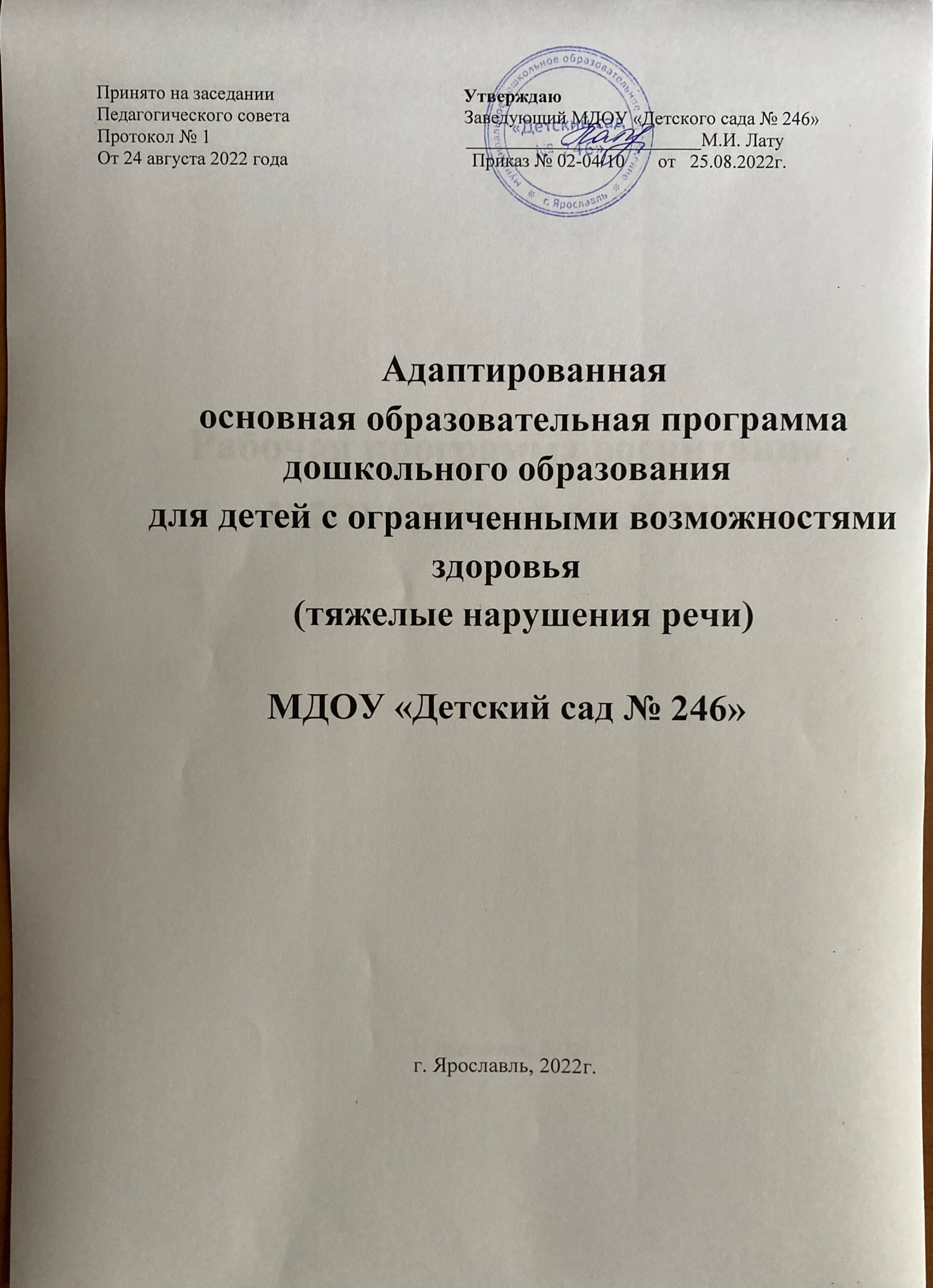 СОДЕРЖАНИЕ1. Целевой раздел Программы1.1. Пояснительная запискаМуниципальное дошкольное образовательное учреждение города Ярославля «Детский сад № 215», является образовательным учреждением, ориентированным также и на обучение, воспитание и развитие детей с ограниченными возможностями здоровья с учетом их индивидуальных, возрастных, физиологических, психологических, интеллектуальных и других особенностей, образовательных потребностей и возможностей.Адаптированная основная образовательная программа (АООП) для детей дошкольного возраста с тяжелыми нарушениями речи (ОНР) муниципального дошкольного образовательного учреждения «Детский сад № 215» разработана в соответствии с:- Федеральным законом «Об образовании в Российской Федерации» № 273-ФЗ от 21.12.2012 г. с учетом изменений, внесенных Федеральными законами от 7 июня 2013г. № 120-ФЗ, от 2 июля 2013г. № 170-ФЗ, от 23 июля 2013г. № 203-ФЗ, вступивший в силу с 1 сентября 2013 года;- Приказом Министерства образования и науки Российской Федерации (Минобрнауки России) от 17 октября 2013 г. N 1155 "Об утверждении федерального государственного образовательного стандарта дошкольного образования";- СанПиН 2.4.1.3049-13 "Санитарно-эпидемиологические требования к устройству, содержанию и организации режима работы в дошкольных образовательных организациях" Постановление Главного государственного санитарного врача Российской Федерации от 15 мая 2013 г. № 26 г. Москва; - Конвенцией о правах ребенка от 13.12.1989 г.; -Уставом муниципального дошкольного образовательного учреждения «Детский сад № 246», утверждённым приказом департамента образования мэрии города Ярославля. № 01-05/368 от 26.05.2016 (новая редакция).Локальными актами:•	Положение о психолого-медико-педагогическом консилиуме муниципального  дошкольного образовательного учреждения «Детский сад № 246». •	Положение о порядке реализации права воспитанников на обучение по индивидуальному учебному плануи другими локальными актами, регламентирующими образовательную, правовую деятельность учреждения.Адаптированная основная образовательная программа для детей дошкольного возраста тяжелыми нарушениями речи (ОНР) разработана на основе:1. Основной образовательной программы дошкольного образования МДОУ «Детский сад № 246».2. Вариативной примерной адаптированной основной образовательной программы для детей с тяжелыми нарушениями речи (общим недоразвитием речи) с 3 до 7 лет (авт. Н.В. Нищева).Программа содержит описание задач и содержания работы по всем пяти образовательным областям для всех специалистов, и учитывает возрастные и психологические особенности дошкольников с тяжелыми нарушениями речи (общим недоразвитием речи). В программу включены тематическое планирование работы специалистов, примерный перечень игр, игровых и развивающих упражнений, содержание культурно-досуговой деятельности для каждой из возрастных групп в соответствии с ФГОС ДО.Основой Программы является создание оптимальных условий для коррекционной и образовательной работы и всестороннего гармоничного развития детей с тяжелыми нарушениями речи (общим недоразвитием речи). Это достигается за счет создания комплекса коррекционно-развивающей и образовательной деятельности в группах детского сада для детейс тяжелыми нарушениями речи (ОНР) с учетом особенностей психофизического развития детей данного контингента.Срок освоения Программы (продолжительность обучения) составляет 4-5 учебных года с с учётом индивидуальных особенностей развития ребёнка. Для выпускников окончание учебного года определяется Договором об образовании по образовательным программам дошкольного образования.Программой предусмотрена необходимость охраны и укрепления физического и психического здоровья детей, обеспечения эмоционального благополучия каждого ребенка. Так она позволяет формировать оптимистическое отношение детей к окружающему, что дает возможность ребенку жить и развиваться, обеспечивает позитивное эмоционально-личностное и социально-коммуникативное развитие.Объем учебного материала рассчитан в соответствии с возрастными физиологическими нормативами, что позволяет избежать переутомления и дезадаптации дошкольников. Для каждой возрастной группы предложено оптимальное сочетание самостоятельной, индивидуальной и совместной деятельности, сбалансированное чередование специально организованной и нерегламентированной образовательной деятельности; свободное время для игр и отдыха детей выделено и в первой, и во второй половинах дня.Основной формой работы во всех пяти образовательных областях Программы является игровая деятельность, основная форма деятельности дошкольников. Все коррекционно-развивающие, индивидуальные, подгрупповые, групповые, интегрированные занятия в соответствии с Программой носят игровой характер, насыщены разнообразными играми и развивающими игровыми упражнениями и ни в коей мере не дублируют школьных форм обучения. Коррекционно-развивающее занятие в соответствии с Программой не тождественно школьному уроку и не является его аналогом.1.1.1. Цели и задачи ПрограммыЦелью Программы является обеспечение полноценного, разностороннего развития ребенка с ограниченными возможностями здоровья; формирование у него базового доверия к миру и универсальных, в том числе, творческих способностей детей до уровня, соответствующего возрастной специфике и требованиям современного общества; создание равных условий для развития детей, имеющих разные возможности.Задачи:-охрана и укрепление физического и психического здоровья детей, в том числе их эмоционального благополучия и оказания своевременной комплексной коррекционной помощи детям с ограниченными возможностями здоровья с учётом индивидуальных особенностей их развития;– обеспечение равных возможностей для полноценного развития каждого ребенка в период дошкольного детства независимо от пола, нации, языка, социального статуса, ограниченных возможностей здоровья;– создание благоприятных условий развития детей в соответствии с их возрастными и индивидуальными особенностями, развитие способностей и творческого потенциала каждого ребенка как субъекта отношений с другими детьми, взрослыми и миром;– объединение обучения и воспитания в целостный образовательный процесс на основе духовно-нравственных и социокультурных ценностей, принятых в обществе правил и норм поведения в интересах человека, семьи, общества;– формирование общей культуры личности детей, развитие их социальных, нравственных,- эстетических, интеллектуальных, физических качеств, инициативности, самостоятельности и ответственности ребенка, формирование предпосылок учебной деятельности;– формирование социокультурной среды, соответствующей возрастным и индивидуальным особенностям детей;- организация коррекционного сопровождения детей с трудностями в обучении, обеспечивающего развитие индивидуальности, адаптационных возможностей и становление социально-успешной личности каждого ребёнка;– обеспечение психолого-педагогической поддержки семьи и повышение компетентности родителей (законных представителей) в вопросах развития и образования, охраны и укрепления здоровья, коррекции нарушений в развитии детей;– обеспечение преемственности целей, задач и содержания дошкольного общего и начального общего образования.1.1.2. Педагогические принципы построения ПрограммыПрограмма построена на принципе гуманно-личностного отношения к ребенку и позволяет обеспечить развивающее обучение дошкольников, формирование базовых основ культуры личности детей, всестороннее развитие интеллектуально-волевых качеств, дает возможность сформировать у детей все психические процессы.В основу Программы положена концепция психологического возраста как этапа, стадии детского развития, характеризующегося своей структурой и динамикой. Каждый психологический возраст включает в себя качественно особые, специфические отношения между ребенком и взрослым (социальная ситуация развития); определенную иерархию видов деятельности и ведущий ее тип; основные психологические достижения ребенка, свидетельствующие о развитии его психики, сознания, личности. Психологический возраст может не совпадать с хронологическим и один психологический возраст по своей продолжительности не равен другому.В основе реализации Программы лежит культурно-исторический и системно-деятельностный подходы к развитию ребенка, являющиеся методологией ФГОС, который предполагает:полноценное проживание ребёнком всех этапов детства (раннего и дошкольного возраста), обогащения (амплификации) детского развития;индивидуализацию дошкольного образования (в том числе детей с ограниченными возможностями здоровья);содействие и сотрудничество детей и взрослых, признание ребенка полноценным участником (субъектом) образовательных отношений;поддержку инициативы детей в различных видах деятельности;партнерство с семьей;приобщение детей к социокультурным нормам, традициям семьи, общества и государства;формирование познавательных интересов и познавательных действий ребенка в различных видах деятельности;возрастную адекватность (соответствия условий, требований, методов возрасту и особенностям развития);учёт этнокультурной ситуации развития детей.обеспечение преемственности дошкольного общего и начального общего образования.Адаптированная образовательная программа для детей с тяжелыми нарушениями речи МДОУ «Детский сад № 246»:соответствует принципу развивающего образования, целью которого является развитие ребенка;сочетает принципы научной обоснованности и практической применимости (содержание Программы соответствует основным положениям возрастной психологии и дошкольной педагогики);соответствует критериям полноты, необходимости и достаточности (позволяя решать поставленные цели и задачи при использовании разумного «минимума» материала);обеспечивает единство воспитательных, развивающих и обучающих целей и задач процесса образования детей дошкольного возраста, в ходе реализации которых формируются такие качества, которые являются ключевыми в развитии дошкольников;строится с учетом принципа интеграции образовательных областей в соответствии с возрастными возможностями и особенностями детей, спецификой и возможностями образовательных областей;основывается на комплексно-тематическом принципе построения образовательного процесса;предусматривает решение программных образовательных задач в совместной деятельности взрослого и детей и самостоятельной деятельности дошкольников не только в рамках непосредственно образовательной деятельности, но и при проведении режимных моментов в соответствии со спецификой дошкольного образования;предполагает построение образовательного процесса на адекватных возрасту формах работы с детьми;допускает варьирование образовательного процесса в зависимости от особенностей контингента воспитанников;строится с учетом соблюдения преемственности между всеми возрастными дошкольными группами и между детским садом и начальной школой.Программа формируется с учетом особенностей контингента обучающихся (воспитанников). В связи с наличием саду детей с ограниченными возможностями здоровья основополагающими принципами построения образовательной деятельности выступают принципы специальной (коррекционной) педагогики. Принципы специальной педагогики – это общепедагогические и специальные принципы. Реализация общепедагогических принципов в системе специального образования имеет качественное своеобразие. Собственные принципы специальной педагогики отражают важнейшие, концептуальные положения специального образования лиц с особыми образовательными потребностями. Эти принципы являются специфическими для специальной педагогики.Общие дидактические принципы:• Принцип научности предполагает научный характер знаний, которые преподносятся детям, даже если эти знания адаптируются с учетом познавательных возможностей учащихся и носят элементарный характер.• Принцип связи теории с практикой. Первые сведения об окружающем мире ребенок получает в процессе предметно практической деятельности, в дальнейшем педагог обобщает и систематизирует этот опыт, сообщает новые сведения о предметах и явлениях. Приобретенные знания ребенок может использовать как в процессе усвоения новых знаний, так и на практике, за счет чего его деятельность поднимается на новый уровень.• Принцип активности и сознательности в обучении. Обучение и воспитание представляют собой двусторонние процессы. С одной стороны – объект обучающего и воспитывающего воздействия – ребенок, которого обучают и воспитывают, а с другой стороны – ребенок сам активно участвует в процессе обучения, и чем выше его субъективная активность, тем лучше результат. Снижение уровня субъективной активности, слабость познавательных интересов, несформированность учебной мотивации существенно влияют на успешность освоения учебной программы детьми с отклонениями в развитии. Педагоги специального образования должны знать об этих особенностях и строить воспитательную и образовательную работу, применяя соответствующие методы и приемы, активизирующие и стимулирующие субъективную активность учащихся.• Принцип доступности предполагает учет возрастных и психофизиологических особенностей детей, а также учет уровня актуального развития и потенциальных возможностей каждого из них. Все обучение проблемного ребенка должно строиться с опорой на «зону ближайшего развития» и предполагает выбор образовательного содержания посильной трудности, при этом в равной мере нежелательно облегчать или чрезмерно повышать трудность учебной информации.• Принцип последовательности и систематичности. Учет этого принципа позволяет сформировать у детей целостную систему знаний, умений, навыков. Обучение любого ребенка строится от простого к сложному; при отборе программного содержания предусматривается и реализуются повторение материала по концентрическому принципу обучения, что обеспечивает системное повторение, закрепление изученного и создает необходимые условия для организации работы по развитию и обучению воспитанников, позволяет сформировать в сознании учащихся целостную картину мира.• Принцип прочности усвоения знаний. В процессе обучения необходимо добиться прочного усвоения полученных ребенком знаний, прежде чем переходить к новому материалу.• Принцип наглядности предполагает организацию обучения с опорой на непосредственное восприятие предметов и явлений, при этом важно, чтобы в процессе восприятия участвовали различные органы чувств. В некоторых случаях недостаточность какой-либо сенсорной системы компенсируется за счет активизации другой.• Принцип индивидуального подхода к обучению и воспитанию. Индивидуальный подход является конкретизацией дифференцированного подхода. Он направлен на создание благоприятных условий обучения, учитывающих как индивидуальные особенности каждого ребенка, так и типологические особенности, свойственные данной категории детей.• Принцип коллективного характера обучения детей с особыми образовательными потребностями. Реализация этого принципа позволяет наиболее полно решить задачи личностного развития детей и их успешной социальной адаптации.Специальные принципы:• Этиопатогенетический принцип очень важен, так как для правильного построения коррекционной работы с ребенком специалистам необходимо знать этиологию (причины) и патогенез (механизмы) нарушения. У детей, особенно в дошкольном возрасте, при различной локализации нарушений возможна сходная симтоматика.• Принцип системного подхода к диагностике и коррекции нарушений. Для построения коррекционной работы необходимо правильно разобраться в структуре дефекта, определить иерархию нарушений. Любой дефект имеет системный характер. Следует различать внутрисистемные нарушения, связанные с первичным дефектом, и межсистемные, обусловленные взаимным влиянием нарушенных и сохранных функций.• Принцип комплексного подхода к диагностике и коррекции нарушений. Психолого- педагогическая диагностика является важнейшим структурным компонентом педагогического процесса. В ходе комплексного обследования, в котором участвуют различные специалисты (врачи, психологи, учителя дефектологи, логопеды), собираются достоверные сведения о ребенке и формулируется заключение, квалифицирующее состояние ребенка и характер имеющихся недостатков в его развитии.• Принцип опоры на закономерности онтогенетического развития. Для того чтобы правильно выстроить систему корреционно-развивающего воздействия, необходимо знать, как те или иные функции развиваются в онтогенезе. Можно сказать, что коррекционная психолого-педагогическая работа строится по принципу «замещающего онтогенеза».• Принцип реализации деятелъностного подхода в обучении и воспитании. Реализация этого принципа предполагает организацию обучения с опорой на ведущую деятельность возраста.• Принцип педагогического оптимизма. Специальная педагогика исходит из того, что учиться могут все дети. При этом под способностью к обучению понимается способность косвоению любых доступных ребенку социально и личностно значимых навыков жизненной компетенции, обеспечивающих его адаптацию.• Принцип ранней педагогической помощи. В качестве важнейших условий успешной коррекционно-педагогической помощи рассматривается раннее выявление и ранняя диагностика отклонений в развитии ребенка, а также организация комплексного медико-психолого-педагогического сопровождения проблемного ребенка. При этом предусматривается просветительская психолого-педагогическая работа с семьями таких детей.1.1.3. Значимые для разработки и реализации Программы характеристики детей с тяжелыми нарушениями речи.Дошкольники с тяжелыми нарушениями речи— это дети с поражением центральной нервной системы, у которых стойкое речевое расстройство сочетается с различными особенностями психической деятельности.Общее недоразвитие речи рассматривается как системное нарушение речевой деятельности, сложные речевые расстройства, при которых у детей нарушено формирование всех компонентов речевой системы, касающихся и звуковой, и смысловой сторон, при нормальном слухе и сохранном интеллекте (Левина Р. Е., Филичева Т. Б., Чиркина Г. В.).Речевая недостаточность при общем недоразвитии речи у дошкольников может варьироваться от полного отсутствия речи до развернутой речи с выраженными проявлениями лексико-грамматического и фонетико-фонематического недоразвития (Левина Р. Е.).В настоящее время выделяют четыре уровня речевого развития, отражающие состояние всех компонентов языковой системы у детей с общим недоразвитием речи (Филичева Т. Б.).При первом уровне речевого развития речевые средства ребенка ограничены, активный словарь практически не сформирован и состоит из звукоподражаний, звукокомплексов, лепетных слов. Высказывания сопровождаются жестами и мимикой. Характерна многозначность употребляемых слов, когда одни и те же лепетные слова используются для обозначения разных предметов, явлений, действий. Возможна замена названий предметов названиями действий и наоборот. В активной речи преобладают корневые слова, лишенные флексий. Пассивный словарь шире активного, но тоже крайне ограничен. Практически отсутствует понимание категории числа существительных и глаголов, времени, рода, падежа. Произношение звуков носит диффузный характер. Фонематическое развитие находится в зачаточном состоянии. Ограничена способность восприятия и воспроизведения слоговой структуры слова.При переходе ко второму уровню речевого развития речевая активность ребенка возрастает. Активный словарный запас расширяется за счет обиходной предметной и глагольной лексики. Возможно использование местоимений, союзов и иногда простых предлогов. В самостоятельных высказываниях ребенка уже есть простые нераспространенные предложения. При этом отмечаются грубые ошибки в употреблении грамматических конструкций, отсутствует согласование прилагательных с существительными, отмечается смешение падежных форм и т. д. Понимание обращенной речи значительно развивается, хотя пассивный словарный запас ограничен, не сформирован предметный и глагольный словарь, связанный с трудовыми действиями взрослых, растительным и животным миром. Отмечается незнание не только оттенков цветов, но и основных цветов. Типичны грубые нарушения слоговой структуры и звуконаполняемости слов. У детей выявляется недостаточность фонетической стороны речи (большое количество несформированных звуков).Третий уровень речевого развития характеризуется наличием развернутой фразовой речи с элементами лексико-грамматического и фонетико-фонематического недоразвития. Отмечаются попытки употребления даже предложений сложных конструкций. Лексика ребенка включает все части речи. При этом может наблюдаться неточное употребление лексических значений слов. Появляются первые навыки словообразования. Ребенок образует существительные и прилагательные с уменьшительными суффиксами, глаголы движения с приставками. Отмечаются трудности при образовании прилагательных от существительных. По-прежнему отмечаются множественные аграмматизмы. Ребенок может неправильно употреблять предлоги, допускает ошибки в согласовании прилагательных и числительных с существительными. Характерно недифференцированное произношение звуков, причем замены могут быть нестойкими. Недостатки произношения могут выражаться в искажении, замене или смешении звуков. Более устойчивым становится произношение слов сложной слоговой структуры. Ребенок может повторять трех- и четырехсложные слова вслед за взрослым, но искажает их в речевом потоке. Понимание речи приближается к норме, хотя отмечается недостаточное понимание значений слов, выраженных приставками и суффиксами.Четвертый уровень речевого развития (Филичева Т. Б.) характеризуется незначительными нарушениями компонентов языковой системы ребенка. Отмечается недостаточная дифференциация звуков: [т-т'-с-с'-ц], [р-р'-л-л'-й] и др. Характерны своеобразные нарушения слоговой структуры слов, проявляющиеся в неспособности ребенка удерживать в памяти фонематический образ слова при понимании его значения. Следствием этого является искажение звуконаполняемости слов в различных вариантах. Недостаточная внятность речи и нечеткая дикция оставляют впечатление «смазанности». Все это показатели не закончившегося процесса фонемообразования. Остаются стойкими ошибки при употреблении суффиксов (единичности, эмоционально-оттеночных, уменьшительно-ласкательных, увеличительных). Отмечаются трудности в образовании сложных слов. Кроме того, ребенок испытывает затруднения при планировании высказывания и отборе соответствующих языковых средств, что обуславливает своеобразие его связной речи. Особую трудность для этой категории детей представляют сложные предложения с разными придаточными.Дети с общим недоразвитием речи имеют по сравнению с возрастной нормой особенности развития сенсомоторных, высших психических функций, психической активности.Описание индивидуальных особенностей ребёнка, имеющего тяжелое нарушение речи(ОНР, I, II и III уровень, ФФНР)Речевой дефект отрицательно влияет на развитие нервно-психической и познавательной деятельности, поэтому у детей с ОНР имеет место задержка темпа психического развития, что проявляется а незрелости высших психических функций – внимания, восприятия, памяти, мышления. Для детей с ОНР характерен низкий уровень развития основных свойств внимания: недостаточная устойчивость, ограниченные возможности его распределения.Речевое развитие отрицательно сказывается и на развитии памяти. При относительно сохранной смысловой, логической памяти у таких детей заметно снижены вербальная память и продуктивность запоминания. Дети часто забывают сложные инструкции (трех-четырехступенчатые), опускают некоторые их элементы, меняют последовательность предложенных заданий. Нередки ошибки дублирования при описании предметов, картинок. У некоторых детей отмечается низкая активность припоминания, которая сочетается с ограниченными возможностями развития познавательной деятельности. Связь между речевыми нарушениями и другими сторонами психического развития обусловливает некоторые специфические особенности мышления. Обладая полноценными предпосылками для овладения мыслительными операциями, дети, однако, отстают в развитии наглядно-образной сферы мышления, без специально обучения с трудом овладевают анализом и синтезом, сравнением. Для многих характерна ригидность (затруднение) мышления.Детям с ОНР наряду с общей соматической озлобленностью и замедленным развитием локомоторных функций присуще и некоторое отставание в развитии двигательной сферы.Двигательная недостаточность выражается в виде плохой координации сложных движений,неуверенности в воспроизведении точных дозированных движений, снижении скорости иловкости их выполнения. Наибольшие трудности представляет выполнение движений пословесной и особенно многоступенчатой инструкции. Дети отстают в точном воспроизведениидвигательногозаданияпопространственно-временнымпараметрам,нарушаютпоследовательность элементов действия, опускают его составные части. Типичным является инедостаточный самоконтроль при выполнении задания.У детей с ОНР наблюдаются особенности в формировании мелкой моторики рук. Этопроявляется, прежде всего, в недостаточной координации пальцев рук.Недостаточный уровень экспрессивной речи у детей с ОНР может служить средствомобщения лишь в особых условиях, требующих постоянной помощи и побуждения в видедополнительных вопросов, подсказок и пр. Вне специального внимания к их речи эти детималоактивны, в редких случаях являются инициаторами общения, недостаточно общаются сосверстниками, редко обращаются с вопросами к взрослым, не сопровождают рассказом игровыеситуации.Этообусловливаетсниженнуюкоммуникативнуюнаправленностьихречи.Несовершенство коммуникативных умений, низкая речевая активность препятствуют полноценномукогнитивному развитию детей, поскольку не обеспечивают в должной мере процесссвободного общения со взрослыми и сверстниками. Поэтому исходным положением для системыработы по развитию речи должен быть принцип коммуникативной направленности речи.Соблюдениеегопредполагаетформированиеобщениявпроцессеактивнойречевойдеятельности, создание у детей с ОНР мотивированной потребности в речи путем стимуляции ихречевой активности и моделирования ситуаций, способствующих порождению самостоятельныхи инициативных высказываний.1.2. Планируемые результаты освоения Программы.1.2.1. Целевые ориентиры на этапе завершения дошкольного образования.Главной идеей Программы является реализация общеобразовательных задач дошкольного образования с привлечением синхронного выравнивания речевого и психического развития детей с общим недоразвитием речи. Результаты освоения программы представлены в виде целевых ориентиров. В соответствие с ФГОС ДО целевые ориентиры дошкольного образования определяются независимо от характера программы, форм ее реализации, особенностей развития детей. Целевые ориентиры не подлежат непосредственной оценке в виде педагогической и/или психологической диагностики и не могут сравниваться с реальными достижениями детей.Целевые ориентиры на этапе завершения дошкольного образования:− ребенок овладевает основными культурными способами деятельности, проявляет инициативу и самостоятельность в разных видах деятельности - игре, общении, познавательно-исследовательской деятельности, конструировании и др.; способен выбирать себе род занятий, участников по совместной деятельности;− ребенок обладает установкой положительного отношения к миру, к разным видам труда, другим людям и самому себе, обладает чувством собственного достоинства; активно взаимодействует со сверстниками и взрослыми, участвует в совместных играх. Способен договариваться, учитывать интересы и чувства других, сопереживать неудачам и радоваться успехам других, адекватно проявляет свои чувства, в том числе чувство веры в себя, старается разрешать конфликты;− ребенок обладает развитым воображением, которое реализуется в разных видах деятельности, и прежде всего в игре; ребенок владеет разными формами и видами игры, различает условную и реальную ситуации, умеет подчиняться разным правилам и социальным нормам;− ребенок достаточно хорошо владеет устной речью, может выражать свои мысли и желания, может использовать речь для выражения своих мыслей, чувств и желаний, построения речевого высказывания в ситуации общения, может выделять звуки в словах, у ребенка складываются предпосылки грамотности;− у ребенка развита крупная и мелкая моторика; он подвижен, вынослив, владеет основными движениями, может контролировать свои движения и управлять ими;− ребенок способен к волевым усилиям, может следовать социальным нормам поведения и правилам в разных видах деятельности, во взаимоотношениях со взрослыми и сверстниками, может соблюдать правила безопасного поведения и личной гигиены;− ребенок проявляет любознательность, задает вопросы взрослым и сверстникам, интересуется причинно-следственными связями, пытается самостоятельно придумывать объяснения явлениям природы и поступкам людей; склонен наблюдать, экспериментировать. Обладает начальными знаниями о себе, о природном и социальном мире, в котором он живет; знаком с произведениями детской литературы, обладает элементарными представлениями из области живой природы, естествознания, математики, истории и т.п.; ребенок способен к принятию собственных решений, опираясь на свои знания и умения в различных видах деятельности.1.2.2. Планируемые результаты освоения Программы с учетом возрастных и психологических особенностей детей с ОВЗ.Целевые ориентиры конкретизируются в планируемых результатах освоения Программы с учётом возрастных и психологических особенностей детей с ОВЗ, возможностей их развития каждому ребёнку индивидуально.Планируемые результаты освоения Программы детьми младшего дошкольного возраста (с 3 до 4 лет)Речевое развитиеРебенок проявляет речевую активность, вступает в контакт со сверстниками и взрослыми, понимает названия действий, предметов, признаков, может показать по просьбе взрослого части тела и лица куклы, части и детали машинки, стула; понимаем двухступенчатую инструкцию; называет предметы, объекты, изображенные на картинке, и действия, ими совершаемые; принимает участие в диалоге; рассказывает простые потешки; общается с помощью предложений, состоящих из двух-трех слов; правильно произносит простые согласные звуки; не нарушает звуко-слоговую структуру двухсложных слов; не допускает ошибок при употреблении существительных в именительном падеже единственного и множественного числа, существительных в винительном падеже единственного числа без предлога, при согласовании прилагательных с существительными единственного числа мужского и женского рода, при употреблении существительных с уменьшительно-ласкательными суффиксами.Познавательное развитиеРебенок ориентируется в величине, форме и цвете предметов, не допуская при выполнении заданий ошибок, может назвать три-четыре основных цвета и три-четыре формы, не допускает ошибок, подбирая геометрические формы по образцу; без помощи взрослого собирает пирамидку в порядке убывания размеров колец; может соорудить элементарные постройки из четырех-пяти крупных кубиков по образцу и описанию без помощи взрослого, может без помощи взрослого сложить простые предметные картинки из двух-трех частей; способен соотнести предмет, изображенный на картинке, с описанным взрослым действием, этим предметом совершаемым; владеет на уровне импрессивной речи обобщающими понятиями (игрушки, одежда, обувь, посуда), не совершая при их дифференциации ошибок; имеет первичныепредставления о смене времен года и сезонных изменениях в природе; знает названий нескольких профессий и действий, совершаемых представителями этих профессий; имеет первичные представления о праздниках, принимаем посильное участие в их подготовке.Социально-коммуникативное развитиеРебенок принимает активное участие в коллективных играх, понимает и принимает условную игровую ситуацию, знает нормы и правила поведения соответственно возрасту, умеет адекватно реагировать на запрет, с радостью принимает похвалу, проявляет симпатию к окружающим, испытывает потребности в самостоятельности, осознает свою гендерную принадлежность, владеет навыками самообслуживания в соответствии с возрастом; у ребенка есть представления об опасности, он держится за перила, спускаясь с лестницы, не пытается бежать по лестнице; не вырывает у взрослого руку, переходя улицу.Художественно-эстетическое развитиеРебенок любит слушать чтение художественных текстов, может сосредоточиться на этой деятельности на 10—15 минут, не отвлекается при этом; договаривает за взрослым слова и словосочетания при чтении стихов, потешек, сказок; пытается сам пересказывать знакомые сказки вслед за взрослым; может показать на иллюстрации героев только что прочитанного литературного произведения, любит рассматривать иллюстрации в детских книжках, не отвлекаясь при этом; умеет правильно держать карандаш, кисточку, фломастер; может самостоятельно проводить линии, рисовать кружки, создавать простейшие изображения по образцу, знает используемые в изобразительной деятельности предметы и материалы; владеет приемами лепки из пластилина; проявляет интерес к музыкальным произведениям, любит слушать музыкальные произведения, подпевает взрослому, поющему детские песенки; различает звучание звучащих игрушек и музыкальных инструментов; при совершении музыкально-ритмических движений под музыку не проявляются раскоординированность, моторная неловкость.Физическое развитиеРебенок может совершать прыжки на месте на двух ногах и прыжки в длину с места, прыжки с продвижением, в играх, умеет перепрыгивать через шнур, канат, доску шириной 10 см; может влезть на две-три перекладины гимнастической стенки с помощью взрослого; может ходить и бегать на носках, с высоким подниманием колена, в колонне по одному, по кругу, с перешагиванием через предметы, умеет ходить по доске, гимнастической скамейке шириной 15 см; может бросать предметы в горизонтальную цель, расположенную на расстоянии 1 м, сначала одной, потом другой рукой, умет бросать мяч от груди обеими руками; может повторить вслед за взрослым простые движения, не проявляя при этом раскоординированности и моторной неловкости; умеет выполнять упражнения для рук и плечевого пояса, для туловища, для ног с предметами и без предметов; принимает активное участие в организованной взрослым двигательной деятельности; проявляет активность во время бодрствования, адекватен, доброжелателен, в хорошем настроении; умеет самостоятельно мыть и вытирать руки, пользоваться салфеткой и носовым платком, делает это ловко и аккуратно.Планируемые результаты освоения Программы детьмисреднего дошкольного возраста (с 4 до 5 лет)Речевое развитиеРебенок контактен, эмоциональные реакции адекватны, в общении проявляется эмоциональная стабильность; понимание обращенной речи приближается к норме; в активном словаре представлены существительные, глаголы, прилагательные, некоторые простые предлоги, сочинительные союзы; ребенок понимает различные формы словоизменения; может пересказать текст из трех-четырех простых предложений с опорой на картинку и небольшой помощью взрослого, пытается использовать сложносочиненные предложения; может составить описательный рассказ по вопросам; повторяет вслед за взрослым простые четверостишья; различает нарушенные и ненарушенные в произношении звуки, владеет простыми формами фонематического анализа; речь ребенка интонирована.Познавательное развитиеРебенок знает, различает, соотносит основные цвета, геометрические формы и фигуры; хорошо ориентируется в пространстве и схеме собственного тела; складывает картинку из трех-четырех частей, фигуру из четырех-пяти элементов по образцу и словесной инструкции; может сравнить ряд предметов по величине и расположить их в порядке возрастания или убывания; может соорудить элементарные постройки из деталей строительного конструктора по образцу и описанию; может сложить простые предметные картинки из четырех частей; владеет навыками счета в пределах трех; обобщающими понятиями (овощи, фрукты, животные, игрушки, одежда, мебель, посуда, обувь) и классифицирует предметы и объекты по определенным признакам; может установить связь между явлениями природы и знает правила поведения в природной среде.Социально-коммуникативное развитиеРебенок принимает активное участие в коллективных играх, проявляет потребность в общении со сверстниками, знает элементарные нормы и правила поведения, регулирует свое поведение на основе усвоенных норм и правил, проявляет волевые усилия в сложных ситуациях, проявляет симпатию к окружающим, испытывает потребность в самостоятельности, осознает свою гендерную принадлежность, владеет навыками самообслуживания, выполняет просьбы взрослого, аккуратно убирает свои игрушки, одежду, обувь.Художественно-эстетическое развитиеРебенок любит слушать чтение художественных текстов и умеет эмоционально реагировать на них, может сосредоточиться на слушании литературных произведений на 15—20 минут; умеет импровизировать на основе литературных произведений; запоминает и рассказывает небольшие стихи, потешки, сказки; умеет правильно держать карандаш и кисточку; может создавать в рисовании образы знакомых предметов и многофигурные композиции; владеет приемами лепки из пластилина; может создавать изображения из готовых форм в аппликации; имеет представления о произведениях народного прикладного искусства; проявляет интерес к музыкальным произведениям, любит слушать музыкальные произведения, умеет петь несложные песенки, красиво двигаться под музыку; при дифференциации контрастного звучания нескольких игрушек не допускает ошибок, не ошибается при определении направления звука и воспроизведении ритма.Физическое развитиеРебенок может совершать прыжки на месте на двух ногах и прыжки в длину с места на 50 см; может лазать по гимнастической стенке вверх и вниз приставным и чередующимся шагом; может ходить по доске и гимнастической скамейке, удерживая равновесие; ходит и бегает с преодолением препятствий; может бросать мяч от груди, из-за головы и ловить его; активно участвует в организованной взрослым двигательной деятельности; выполняет перестроения, делает упражнения с музыкальным и речевым сопровождением; проявляет активность во время бодрствования; ребенок умеет аккуратно мыть и вытирать руки, пользоваться салфеткой, носовым платком, причесываться; у ребенка сформированы представления об опасности.Планируемые результаты освоения программы детьмистаршего дошкольного возраста (с 5 до 6 лет)Речевое развитиеРебенок контактен, часто становится инициатором общения со сверстниками и взрослыми; эмоциональные реакции адекватны и устойчивы, ребенок эмоционально стабилен; пассивный словарь ребенка соответствует возрастной норме; ребенок может показать по просьбе взрослого несколько предметов или объектов, относящихся к одному понятию; показать на предложенных картинках названные взрослым действия; показать по картинкам предметы определенной геометрической формы, обладающие определенными свойствами; понимает различные формы словоизменения; понимает предложно-падежные конструкции с простыми предлогами, уменьшительно-ласкательные суффиксы существительных, дифференцирует формы единственного и множественного числа глаголов, глаголы с приставками; понимает смысл отельных предложений, хорошо понимает связную речь; без ошибок дифференцирует как оппозиционные звуки, не смешиваемые в произношении, так и смешиваемые в произношении; уровень развития экспрессивного словаря соответствует возрасту; ребенок безошибочно называет по картинкам предложенные предметы, части тела и предметов; обобщает предметы и объекты, изображенные на картинке; не допускает ошибок при назывании действий, изображенных на картинках; называет основные и оттеночные цвета, называет форму указанных предметов; уровень развития грамматического строя речи практически соответствует возрастной норме; ребенок правильно употребляет имена существительные в именительном падеже единственного и множественного числа, имена существительные в косвенных падежах; имена существительные множественного числа в родительном падеже; согласовывает прилагательные с существительными единственного числа; без ошибок употребляет предложно-падежные конструкции; согласовывает числительные 2 и 5 с существительными; образовывает существительные с уменьшительно-ласкательными суффиксами и названия детенышей животных; уровень развития связной речи практически соответствует возрастной норме; без помощи взрослого пересказывает небольшой текст с опорой на картинки, по предложенному или коллективно составленному плану; составляет описательный рассказ по данному или коллективно составленному плану; составляет рассказ по картине по данному или коллективно составленному плану; знает и умеет выразительно рассказывать стихи; не нарушает звуконаполняемость и слоговую структуру слов; объем дыхания достаточный, продолжительность выдоха нормальная, сила голоса и модуляция в норме. Темп и ритм речи, паузация нормальные. Ребенок употребляет основные виды интонации; ребенок без ошибок повторяет слоги с оппозиционными звуками, выделяет начальный ударный гласный из слов, у него сформированы навыки фонематического анализа и синтеза, слогового анализа слов, анализа простых предложений.Познавательное развитиеРебенок различает и соотносит основные и оттеночные цвета, различает предложенные геометрические формы; хорошо ориентируется в пространстве и в схеме собственного тела, показывает по просьбе взрослого предметы, которые находятся вверху, внизу, впереди, сзади, слева, справа); показывает правый глаз, левый глаз, правое ухо, левое ухо; без труда складывает картинку из 4—6 частей со всеми видами разреза; складывает из палочек предложенные изображения; ребенок знает названия плоских и объемных геометрических форм (круг, квадрат, треугольник, овал, прямоугольник, куб, шар, цилиндр, кирпичик, конус) , различает их и использует в деятельности; знает и различает основные и оттеночные цвета: красный, оранжевый, желтый, зеленый, голубой, синий, фиолетовый, коричневый, серый, белый, черный; различает параметры величины и владеет навыками сравнения предметов по величине; умеет проводить анализ объектов, называя целое, а потом вычленяя его части, детали; умеет соединять детали для создания постройки, владеет разными способами конструирования; хорошо ориентируется в пространстве и определяет положение предметов относительно себя; владеет навыками счета в пределах пяти; у ребенка сформированы обобщающие понятия: деревья, овощи, фрукты, цветы, животные, птицы, рыбы, насекомые, транспорт, игрушки, одежда, обувь, посуда, мебель; ребенок умеет обобщать предметы по определенным признакам и классифицировать их; умеет устанавливать некоторые причинно-следственные связи между явлениями природы; знает и соблюдает некоторые правила поведения в природе, знает, что нельзя разорять муравейники, доставать птенцов из гнезд, ломать ветки деревьев и т. п.Социально-коммуникативное развитиеРебенок принимает активное участие в коллективных играх, изменяет ролевое поведение в игре, проявляет инициативность в игровой деятельности, организует игры на бытовые и сказочные сюжеты; принимает участие в других видах совместной деятельности; умеет регулировать свое поведение на основе усвоенных норм и правил; положительно оценивает себя и свои возможности; владеет коммуникативными навыками, умеет здороваться, прощаться, благодарить, спрашивать разрешения, поздравлять с праздником, умет выразить свои чувства словами; знает свои имя и фамилию, имена и отчества родителей и других членов семьи, имена и отчества педагогов; знает, в какой стране и в каком населенном пункте он живет; с охотой выполняет поручения взрослых, помогает готовить материалы и оборудование для совместной деятельности, а потом помогает убирать их; убирает игровое оборудование, закончив игры; с удовольствием принимает участие в продуктивной трудовой деятельности; имеет представления о труде взрослых, названиях профессий, трудовых действиях представителей этих профессий, понимает значимость труда взрослых.Художественно-эстетическое развитиеРебенок знаком с произведениями различной тематики, эмоционально реагирует на прочитанное, высказывает свое отношение к нему, может оценить поступки героев, пересказывает произведения по данному плану, участвует в их драматизации, читает стихи; в рисовании может создавать образы знакомых предметов, передавая их характерные признаки; может создавать многофигурные композиции на бытовые и сказочные сюжеты; использует цвет для передачи эмоционального состояния; в лепке создает образы знакомых предметов или персонажей; в аппликации создает композиции из вырезанных форм; знаком с произведениями народного прикладного искусства, узнает их, эмоционально на них реагирует; умеет в движении передавать характер музыки, выразительно танцует, поет, участвует в музыкальных играх, может определить жанр музыкального произведения; без ошибок дифференцирует звучание нескольких игрушек, музыкальных инструментов, определяет направление звука, воспроизводит предложенные педагогом ритмы.Физическое развитиеОбщая и ручная моторика ребенка развиты в соответствии с возрастной нормой, все движения выполняются в полном объеме, нормальном темпе; координация движений не нарушена; ребенок ходит прямо, свободно, не опуская голову, может пробежать в медленном темпе 200 метров; может прыгнуть в длину с места на 60 сантиметров, отталкиваясь двумя ногами; умеет бросать мяч от груди, из-за головы и ловить его двумя руками; может ходить по гимнастической скамейке, удерживая равновесие; может лазать по гимнастической стенке верх и вниз; охотно выполняет гигиенические процедуры, знает, что нужно ежедневно гулять, делать зарядку; у ребенка сформированы навыки безопасного поведения дома, в детском саду, на улице, в транспорте; в мимической мускулатуре движения выполняются в полном объеме и точно, синкинезии отсутствуют; артикуляционная моторика в норме, движения выполняются в полном объеме и точно; переключаемость в норме; синкинезии и тремор отсутствуют; саливация в норме.2. Содержательный раздел Программы2.1. Описание образовательной деятельности с воспитанниками с тяжелыми нарушениями речи в соответствии с направлениями развития ребенка, представленными в пяти образовательных областях.Содержание АООП предусматривает обучение и воспитание детей с нарушениями развитияречи в детском саду, реализацию коррекционных задач в разнообразных специфических длядетей дошкольного возраста видах деятельности. При этом важным условием реализациисодержанияпрограммыявляетсякомплексныйподходкорганизациикоррекционно-образовательной работы.АООП обеспечивает развитие личности, мотивации и способностей детей в различныхвидах деятельности и охватывает пять образовательных областей - речевое, социально-коммуникативное, познавательное, художественно-эстетическое и физическое развитие детей.Содержание работы по областям полностью соответствует основной образовательной программе дошкольного образованияМДОУ «Детский сад № 215».В соответствии с профилем групп образовательная область «Речевое развитие»выдвинута в Программе на первый план.Отражая специфику образовательной деятельности в группе комбинированной направленности детей с тяжелыми нарушениями речи (ОНР), и учитывая основную ее направленность, а также имея в виду принцип интеграции образовательных областей, необходимо включать задачи речевого развития не только в образовательную область «Речевое развитие», но и в другие области.Образовательная область «Речевое развитие»Младший дошкольный возраст (с 3 до 4 лет)РАЗВИТИЕ ИМПРЕССИВНОЙ РЕЧИРаботать над накоплением пассивного словаря, усвоением слов, обозначающих части тела и лица человека, предметы ближайшего окружения, простейшие игровые и бытовые действия, признаки предметов. Формировать умение соотносить предметы, действия, признаки с их словесным обозначением.Учить понимать обобщающие слова (игрушки, туалетные принадлежности, одежда, обувь, мебель, продукты питания, посуда, домашние птицы, животные; дикие птицы, животные; цветы).Уточнять понимание личных местоимений (я, мы, ты, вы, он, она, они), притяжательных местоимений (мой, твой), притяжательных прилагательных (мамин, папин).Учить различать глаголы и прилагательные, противоположные по значению (надевать — снимать, завязывать — развязывать; большой — маленький, длинный — короткий, широкий — узкий, высокий — низкий).Учить понимать предлоги и наречия, выражающие пространственные отношения (в, на, вверху, внизу, впереди, сзади, слева, справа).Формировать различение количественных числительных (один, два, три).Учить дифференцировать формы единственного и множественного числа имен существительных мужского и женского рода (кот — коты, мяч — мячи, дом — дома, кукла — куклы, рука — руки), понимать падежные окончания имен существительных мужского и женского рода в единственном числе в винительном, родительном, дательном, творительном, предложном падежах; имена существительные с уменьшительно-ласкательными суффиксами (-к, -ик, -чик, -ок, -чек, -очк, -ечк, -ен, -ят).Учить дифференцировать формы единственного и множественного числа глаголов (играет — играют, спит — спят); глаголы прошедшего времени по родам (сидел — сидела); возвратные и невозвратные глаголы (умывает — умывается).Работать над различением падежных форм личных местоимений (меня, мне, тебя,тебе).Воспитывать внимание к звукослоговой структуре слова. Учить различать на слух длинные и короткие слова.Формировать умение вслушиваться в речь. Развивать в ситуативной речи понимание простых предложений и коротких текстов.РАЗВИТИЕ ЭКСПРЕССИВНОЙ РЕЧИРазвитие экспрессивного словаряРасширять, уточнять, активизировать номинативный словарь на основе обогащения представлений об окружающем по лексическим темам: семья, игрушки, туалетные принадлежности, одежда, обувь, мебель, продукты питания, посуда, домашние птицы и животные, дикие птицы и животные, транспорт, цветы, насекомые. Активизировать использование слов, обозначающих существенные части, детали предметов и объектов.Формировать глагольный словарь за счет активного усвоения глаголов по изучаемым лексическим темам.Ввести в речь прилагательные, обозначающие признаки и качества предметов: цвет (красный, синий, желтый, зеленый), свойства (сладкий, кислый), величину (большой, маленький), оценку (хороший, плохой).Ввести в речь личные местоимения (я, мы, ты, вы, он, она, они).Обогатить активной словарь наречиями, обозначающими местонахождение предметов (там, тут, вот, здесь), сравнение (больше, меньше), количество (много, мало), оценку действий (хорошо, плохо), ощущения (тепло, холодно, вкусно).Формирование и совершенствование грамматического строя речиУчить образовывать и использовать в речи формы единственного и множественного числа имен существительных мужского и женского родов в именительном падеже (кот — коты, мяч — мячи, дом — дома, кукла — куклы, нога — ноги).Формировать умение образовывать и использовать в речи формы имен существительных мужского и женского родов в винительном, родительном, дательном, творительном, предложном падежах (беспредложные конструкции), затем предложные конструкции с простыми предлогами со значением пространственного расположения, направления действия (в, на, у).Учить образовывать и использовать в речи существительные с уменьшительно-ласкательными суффиксами (-к, -ик, -чик, -ок, -чек, -очк, -ечк, -ен, -ят).Формировать умение образовывать и использовать в речи формы повелительного наклонения глаголов в единственном и множественном числе (иди, идите), инфинитива (стоять, петь), глаголов изъявительного наклонения в единственном и множественном числе настоящего времени (стоит, стоят).Учить различать, образовывать и использовать формы глаголов прошедшего времени мужского и женского рода, единственного и множественного числа (упал, упала, упали).Обучать согласованию прилагательных с существительными мужского и женского рода единственного числа в именительном падеже (большой мяч, маленькая груша).Формировать умение образовывать, использовать в речи и согласовывать с именами существительными мужского и женского рода притяжательные прилагательные (мамин, папин).Формировать умение согласовывать числительное «один» с существительными в роде и числе в именительном падеже (один жук, одна кукла, одно ведерко).Учить согласовывать притяжательные местоимения с существительными (моя книжка, мой мяч), правильно употреблять местоимения меня, мне.Формировать двусловное предложение (Дай мяч. Катя спит. Аня, иди. Я пою. Можно кубик?), фразы с прямым дополнением (Вова, дай мяч. Аня, на кубик. Даня ест суп.) Формировать умение отвечать на поставленные вопросы по простым сюжетным картинкам (Кто это? Что он делает? Что это?), составлять предложения по небольшой сюжетной картинке с одним действующим лицом (Дети спят. Мама варит суп.)Развитие фонематической системы речиВоспитывать внимание к звуковой стороне речи. Формировать умение различать гласные звуки по принципу контраста: [а] — не [а], [у] — [а], [и] — [у], [э] — [о], [и] — [о], [э]— [у]; гласные, близкие по артикуляции: [у]—[о].Учить дифференцировать согласные раннего онтогенеза, отличающиеся по артикуляции, в открытых слогах: [б]—[н], [м]—[т], [п]—[г] и т. п.Формировать умение различать слова, сходные по звучанию (кот — кит, бочка — точка, миска — киска).Развивать внимание к звукослоговой структуре слова в упражнениях на различение длинных и коротких слов; на простукивание, прохлопывание, протопываниеслогового рисунка слова.Развитие фонетической стороны языкаФормировать правильное речевое диафрагмальное дыхание и длительный ротовой выдох. Развивать длительность речевого выдоха. Развивать силу, динамику и модуляцию голоса. Развивать подражание речевым звукам.Активизировать движения артикуляционного аппарата с помощью специальных упражнений и уточнить артикулирование (четкость произношения) гласных звуков [а], [о], [у], [и] и согласных раннего онтогенеза: [м], [м], [н], [н], [п], [п'], [т], [т'], [ф] [ф], [в], [в], [б], [б], [к], [к], [г], [г], [х], [х]6Воспитывать правильный, умеренный темп речи.Развивать интонационную выразительность, ритмичность речи.Развитие речевого общения и разговорной диалогической речиВоспитывать потребность в речевом общении.Формировать умение заканчивать фразу, учить договаривать за взрослым слова и словосочетания в потешках, упражнениях, стихотворениях.Формировать умение отвечать на вопросы по прослушанным сказкам.Учить отвечать на вопросы по предметной, сюжетной картинкам, по демонстрации действий.Развивать умение передавать содержание знакомой сказки по серии картинок с помощью логопеда.Заучивать небольшие песенки, потешки, стихотворения с опорой на картинки. Развивать эмоционально-выразительные жесты и мимику.Средний дошкольный возраст (с 4 до 5 лет)РАЗВИТИЕ СЛОВАРЯРаботать над накоплением пассивного словарного запаса и активизацией в речи существительных, глаголов, прилагательных по всем изучаемым лексическим темам на основе ознакомления с окружающим, расширения представлений о предметах ближайшего окружения, явлениях общественной жизни и природы.Учить понимать обобщающее значение слов и формировать обобщающие понятия.Расширять словарь за счет активного усвоения и использования в экспрессивной речи личных местоименных форм, притяжательных местоимений, притяжательных прилагательных, определительных местоимений, наречий, количественных и порядковых числительных.Сформировать понимание простых предлогов.Сформировать понятие слово и умение оперировать им.ФОРМИРОВАНИЕ ГРАММАТИЧЕСКОГО СТРОЯ РЕЧИУчить различать и употреблять существительные мужского, женского и среднего рода в единственном и множественном числе в именительном падеже. Формировать умение понимать вопросы косвенных падежей и употреблять существительные мужского, женского и среднего рода в косвенных падежах сначала в беспредложных конструкциях, затем в предложных конструкциях с простыми предлогами.Учить образовывать и использовать в речи существительные с уменьшительно-ласкательными суффиксами.Формировать умение образовывать и использовать в речи глаголы в повелительном наклонении, инфинитиве, в настоящем и прошедшем времени в изъявительном наклонении.Учить различать и употреблять противоположные по значению названия действий и признаков.Обучать согласованию притяжательных местоимений и имен прилагательных с существительными мужского, женского и среднего рода.Формировать умение согласовывать числительные с существительными мужского и женского рода.Формировать умение составлять предложения из нескольких слов по вопросам, по картинке и по демонстрации действия, дополнять предложения недостающими словами.Обучать распространению простых предложений однородными подлежащими и сказуемыми.РАЗВИТИЕ ФОНЕТИКО-ФОНЕМАТИЧЕСКОЙ СИСТЕМЫ ЯЗЫКА И НАВЫКОВЯЗЫКОВОГО АНАЛИЗАРазвитие просодической стороны речиФормировать правильное речевое дыхание и длительный ротовой выдох. Формировать навык мягкого голосоведения.Воспитывать правильный умеренный темп речи (по подражанию логопеду). Развивать ритмичность и интонационную выразительность речи, модуляцию голоса.Коррекция произносительной стороны речиУточнить произношение гласных звуков и согласных раннего онтогенеза в свободной речевой деятельности.Активизировать движения речевого аппарата, готовить его к формированию звуков всех групп.Сформировать правильные уклады свистящих и шипящих звуков, автоматизировать поставленные звуки в игровой и свободной речевой деятельности.Работа над слоговой структурой словаФормировать умение различать на слух длинные и короткие слова.Формировать умение запоминать и воспроизводить цепочки слогов со сменой ударения и интонации; цепочки слогов с разными согласными и одинаковыми гласными; цепочки слогов со стечением согласных.Научить правильно передавать ритмический рисунок двухсложных и трехсложных слов, состоящих из открытых слогов; односложных слов; двухсложных слов со стечением согласных с простым звуковым наполнением со зрительной опорой.Сформировать понятие слог (часть слова) и умение оперировать этим понятием.Совершенствование фонематического восприятия, навыков звукового анализа и синтезаСформировать умение различать гласные и согласные звуки. Научить выделять из ряда звуков гласные звуки.Сформировать первоначальные навыки анализа и синтеза. Научить выполнять анализ и синтез слияний гласных звуков.Научить выделять начальные ударные гласные [а], [у], [о], [и], из слов, различать слова с начальными ударными гласными.Научить выделять согласные звуки [т], [п], [н], [м], [к] из ряда звуков, слогов, слов, из конца и начала слов; дифференцировать звуки, отличающиеся по артикуляционным и акустическим признакам ([м]—[н], [п]—[т], [б]—[д], [к]—[т]) в ряду звуков, слогов, слов. Научить производить анализ и синтез сначала обратных, а потом и прямых слогов, и слов из трех звуков (ам, он, пу, та, кот, уха).Научить подбирать слова с заданным звуком.Сформировать понятия звук, гласный звук, согласный звук и умение оперировать этими понятиями.ОБУЧЕНИЕ ЭЛЕМЕНТАМ ГРАМОТЫСформировать понятие буквы и представление о том, чем звук отличается от буквы.Познакомить с гласными буквами А, У, О, И, с согласными буквами Т, П, Н, М, К.Сформировать навыки составления букв из палочек, выкладывания из шнурочка и мозаики, лепки из пластилина, «рисования» по тонкому слою манки и в воздухе. Научить узнавать пройденные буквы, изображенные с недостающими элементами; находить знакомые буквы в ряду правильно и зеркально изображенных букв.Сформировать навыки составления и чтения слияний гласных, закрытых и открытых слогов и слов с пройденными буквами, осознанного чтения коротких слов.РАЗВИТИЕ СВЯЗНОЙ РЕЧИ И НАВЫКОВ РЕЧЕВОГО ОБЩЕНИЯРазвивать умение вслушиваться в обращенную речь, понимать ее содержание. Развивать реакцию на интонацию и мимику, соответствующую интонации. Работать над соблюдением единства и адекватности речи, мимики, пантомимики, жестов — выразительных речевых средств в игре и ролевом поведении. Формировать умение «оречевлять» игровую ситуацию.Развивать умение поддерживать беседу, задавать вопросы и отвечать на них, выслушивать друг друга до конца.Формировать умение повторять за взрослым описательный рассказ из 2—3 простых предложений, а затем составлять короткий описательный рассказ по алгоритму или предложенному взрослым плану с помощью взрослого.Формировать навыки пересказа. Обучать пересказывать хорошо знакомые сказки или небольшие тексты с помощью взрослого и со зрительной опорой.Старший дошкольный возраст (с 5 до 6 лет)РАЗВИТИЕ СЛОВАРЯУточнить и расширить запас представлений на основе наблюдения и осмысления предметов и явлений окружающей действительности, создать достаточный запас словарных образов.Обеспечить переход от накопленных представлений и пассивного речевого запаса к активному использованию речевых средств.Расширить объем правильно произносимых существительных — названий предметов, объектов, их частей по всем изучаемым лексическим темам.Учить группировать предметы по признакам их соотнесенности и на этой основе развивать понимание обобщающего значения слов, формировать доступные родовые и видовые обобщающие понятия.Расширить глагольный словарь на основе работы по усвоению понимания действий, выраженных приставочными глаголами; работы по усвоению понимания действий, выраженных личными и возвратными глаголами.Учить различать и выделять в словосочетаниях названия признаков предметов по их назначению и по вопросам какой? какая? какое?, обогащать активный словарь относительными прилагательными со значением соотнесенности с продуктами питания, растениями, материалами; притяжательными прилагательными, прилагательными с ласкательным значением.Учить сопоставлять предметы и явления и на этой основе обеспечить понимание и использование в речи слов-синонимов и слов-антонимов.Расширить понимание значения простых предлогов и активизировать их использование в речи.Обеспечить усвоение притяжательных местоимений, определительных местоимений, указательных наречий, количественных и порядковых числительных и их использование в экспрессивной речи.Закрепить понятие слово и умение оперировать им.ФОРМИРОВАНИЕ И СОВЕРШЕНСТВОВАНИЕГРАММАТИЧЕСКОГО СТРОЯ РЕЧИОбеспечить дальнейшее усвоение и использование в экспрессивной речи некоторых форм словоизменения: окончаний имен существительных в единственном и множественном числе в именительном падеже, в косвенных падежах без предлога и с простыми предлогами; окончаний глаголов настоящего времени, глаголов мужского и женского рода в прошедшем времени.Обеспечить практическое усвоение некоторых способов словообразования и на этой основе использование в экспрессивной речи существительных и прилагательных с уменьшительно-ласкательными суффиксами, существительных с суффиксами -онок,-енок, -ат,-ят, глаголов с различными приставками.Научить образовывать и использовать в экспрессивной речи относительные и притяжательные прилагательные.Совершенствовать навык согласования прилагательных и числительных с существительными в роде, числе, падеже.Совершенствовать умение составлять простые предложения по вопросам, по картинке и по демонстрации действия, распространять их однородными членами.Сформировать умение составлять простые предложения с противительными союзами, сложносочиненные и сложноподчиненные предложения.Сформировать понятие предложение и умение оперировать им, а также навык анализа простого двусоставного предложения из двух-трех слов (без предлога).РАЗВИТИЕ ФОНЕТИКО-ФОНЕМАТИЧЕСКОЙ СИСТЕМЫ ЯЗЫКАИ НАВЫКОВ ЯЗЫКОВОГО АНАЛИЗАРазвитие просодической стороны речиФормировать правильное речевое дыхание и длительный ротовой выдох. Закрепить навык мягкого голосоведения.Воспитывать умеренный темп речи по подражанию педагогу и в упражнениях на координацию речи с движением.Развивать ритмичность речи, ее интонационную выразительность, модуляцию голоса.Коррекция произносительной стороны речиЗакрепить правильное произношение имеющихся звуков в игровой и свободной речевой деятельности.Активизировать движения речевого аппарата, готовить его к формированию звуков всех групп.Сформировать правильные уклады шипящих, аффрикат, йотированных и сонорных звуков, автоматизировать поставленные звуки в свободной речевой и игровой деятельности.Работа над слоговой структурой словаСовершенствовать умение различать на слух длинные и короткие слова. Учить запоминать и воспроизводить цепочки слогов со сменой ударения и интонации, цепочек слогов с разными согласными и одинаковыми гласными; цепочек слогов со стечением согласных.Обеспечить дальнейшее усвоение и использование в речи слов различной звукослоговой структуры.Сформировать навыки слогового анализа и синтеза слов, состоящих из двух слогов, одного слога, трех слогов.Закрепить понятие слог и умение оперировать им.Совершенствование фонематического восприятия, навыков звукового анализа и синтезаСовершенствовать умение различать на слух гласные звуки.Закрепить представления о гласных и согласных звуках, их отличительных признаках. Упражнять в различении на слух гласных и согласных звуков, в подборе слов на заданные гласные и согласные звуки.Формировать умение различать на слух согласные звуки, близкие по артикуляционным признакам в ряду звуков, слогов, слов, в предложениях, свободной игровой и речевой деятельности.Закреплять навык выделения заданных звуков из ряда звуков, гласных из начала слова, согласных из конца и начала слова.Совершенствовать навык анализа и синтеза открытых и закрытых слогов, слов из трех-пяти звуков (в случае, когда написание слова не расходится с его произношением).Формировать навык различения согласных звуков по признакам: глухой — звонкий, твердый — мягкий.Закрепить понятия звук, гласный звук, согласный звук.Сформировать понятия звонкий согласный звук, глухой согласный звук, мягкий согласный звук, твердый согласный звук.ОБУЧЕНИЕ ЭЛЕМЕНТАМ ГРАМОТЫЗакрепить понятие буквы и представление о том, чем звук отличается от буквы. Познакомить с буквами Б, Д, Г, Ф, В, Х, Ы, С, З, Ш, Ж, Э.Совершенствовать навыки составления букв из палочек, выкладывания из шнурочка и мозаики, лепки из пластилина, «рисования» по тонкому слою манки и в воздухе. Учить узнавать «зашумленные» изображения пройденных букв; пройденные буквы, изображенные с недостающими элементами; находить знакомые буквы в ряду правильно и зеркально изображенных букв.Закрепить навык чтения слогов с пройденными буквами.Сформировать навыки осознанного чтения слов и предложений с пройденными буквами.Познакомить с некоторыми правилами правописания (раздельное написание слов в предложении, употребление прописной буквы в начале предложения и в именах собственных, точка в конце предложения, написание жи-ши с буквой И).РАЗВИТИЕ СВЯЗНОЙ РЕЧИ И РЕЧЕВОГО ОБЩЕНИЯВоспитывать активное произвольное внимание к речи, совершенствовать умение вслушиваться в обращенную речь, понимать ее содержание, слышать ошибки в чужой и своей речи.Совершенствовать умение отвечать на вопросы кратко и полно, задавать вопросы, вести диалог, выслушивать друг друга до конца.Учить составлять рассказы-описания, а затем и загадки-описания о предметах и объектах по образцу, предложенному плану; связно рассказывать о содержании серии сюжетных картинок и сюжетной картины по предложенному педагогом или коллективно составленному плану.Совершенствовать навык пересказа хорошо знакомых сказок и коротких текстов.Совершенствовать умение «оречевлять» игровую ситуацию и на этой основе развивать коммуникативную функцию речи.Старший дошкольный возраст(подготовительная к школе группа) (с 6 до 7лет)РАЗВИТИЕ СЛОВАРЯРасширять, уточнять и активизировать словарь на основе систематизации и обобщения знаний об окружающем.Учить практическому овладению существительными с уменьшительными и увеличительными суффиксами, существительными суффиксами единичности; существительными, образованными от глаголов.Обогащать экспрессивную речь сложными словами, неизменяемыми словами, словами-антонимами и словами-синонимами.Расширять представления о переносном значении и многозначности слов. Учить использовать слова в переносном значении, многозначные слова.Обогащать экспрессивную речь прилагательными с уменьшительными суффиксами, относительными и притяжательными прилагательными; прилагательными, обозначающими моральные качества людей.Способствовать дальнейшему овладению приставочными глаголами, глаголами с оттенками значений.Способствовать практическому овладению всеми простыми и основными сложными предлогами.Обогащать экспрессивную речь за счет имен числительных, местоименных форм, наречий, причастий.Закрепить понятие слово и умение оперировать им.СОВЕРШЕНСТВОВАНИЕ ГРАММАТИЧЕСКОГО СТРОЯ РЕЧИСовершенствовать умение употреблять имена существительные единственного и множественного числа в именительном падеже и в косвенных падежах как в беспредложных конструкциях, так и в конструкциях с предлогами.Совершенствовать умение образовывать и использовать имена существительные и имена прилагательные с уменьшительными суффиксами.Формировать умение образовывать и использовать имена существительные с увеличительными суффиксами и суффиксами единичности.Закрепить умение согласовывать прилагательные и числительные с существительными в роде, числе и падеже; подбирать однородные определения к существительным.Сформировать умение образовывать и использовать в активной речи сравнительную степень имен прилагательных.Закрепить умение образовывать и использовать возвратные глаголы, глаголы в разных временных формах, в том числе в форме будущего простого и будущего сложного времени.Совершенствовать навыки составления простых предложений по вопросам, по демонстрации действия, по картине; распространения простых предложений однородными членами.Совершенствовать навыки составления и использования сложносочиненных предложений с противопоставлением и сложноподчиненных предложений с придаточными времени, следствия, причины.Закрепить навыки анализа простых двусоставных распространенных предложений без предлогов. Сформировать навыки анализа предложений с простыми предлогами и навыки составления графических схем таких предложений.Закрепить знание некоторых правил правописания, с которыми дети были ознакомлены в предыдущей группе.РАЗВИТИЕ ФОНЕТИКО-ФОНЕМАТИЧЕСКОЙ СИСТЕМЫ ЯЗЫКА И НАВЫКОВ ЯЗЫКОВОГО АНАЛИЗА И СИНТЕЗАРазвитие просодической стороны речиПродолжить работу по развитию речевого дыхания, формированию правильной голосоподачи и плавности речи. Учить соблюдать голосовой режим, не допускать форсирования голоса, крика.Учить детей произвольно изменять силу голоса: говорить тише, громче, умеренно громко, тихо, шепотом.Развивать тембровую окраску голоса, совершенствовать умение изменять высоту тона в играх.Учить говорить в спокойном темпе.Продолжать работу над четкостью дикции, интонационной выразительностью речи.Коррекция произносительной стороны речиАктивизировать и совершенствовать движения речевого аппарата.Уточнить произношение звуков [й], [ц], [ч], [щ] в слогах, словах, предложениях, небольших текстах, в игровой и свободной речевой деятельности.Завершить автоматизацию правильного произношения звуков всех групп в свободной речевой деятельности.Работа над слоговой структурой слова, формирование навыков слогового анализа и синтезаПродолжить работу над трехсложными словами со стечением согласных и закрытыми слогами (абрикос, апельсин) и введением их в предложения.Работать над односложными словами со стечением согласных в начале и конце слов (слон, мост) и над двусложными словами с двумя стечениями согласных (планка) и введением их в предложения.Работать над трех-, четырех-, и пятисложными словами со сложной звукослоговой структурой (динозавр, градусник, перекресток, температура) и введением их в предложения.Закрепить навыки слогового анализа и синтеза слов, состоящих из одного, двух, трех слогов.Совершенствование фонематических представлений, навыков звукового анализа и синтезаЗакрепить представления о гласных и согласных звуках, их отличительных признаках. Упражнять в различении гласных и согласных звуков, в подборе слов на заданные гласные и согласные звуки.Закрепить представления о твердости-мягкости, глухости-звонкости согласных звуков. Упражнять в дифференциации согласных звуков по акустическим признакам и по месту образования.Познакомить с новыми звуками [й], [ц], [ч], [щ], [л], [л'], [р], [р']. Сформировать умение выделять эти звуки на фоне слова, подбирать слова с этими звуками.Совершенствовать навыки звукового анализа и синтеза слов из трех-пяти звуков.ОБУЧЕНИЕ ГРАМОТЕПознакомить с буквами Й, Е, Ё, Ю, Я, Ц, Ч, Щ, Л, Р, Ь, Ъ.Сформировать умение правильно называть буквы русского алфавита.Развивать навыки выкладывания букв из палочек, кубиков, мозаики; «печатания»; лепки их из пластилина.Закрепить умение трансформировать буквы, различать правильно и неправильно напечатанные буквы, «допечатывать» незаконченные буквы.Совершенствовать навык осознанного чтения слов, предложений, небольших текстов.Закрепить знание уже известных детям правил правописания. Познакомить детей с некоторыми правилами правописания (написание ча-ща с буквой А, чу-щу с буквой У).Научить разгадывать ребусы, решать кроссворды, читать изографы.РАЗВИТИЕ СВЯЗНОЙ РЕЧИ И РЕЧЕВОГО ОБЩЕНИЯРазвивать стремление обсуждать увиденное, рассказывать о переживаниях, впечатлениях.Стимулировать развитие и формирование не только познавательного интереса, но и познавательного общения.Совершенствовать навыки ведения диалога, умение задавать вопросы, отвечать на них полно или кратко.Закреплять умение составлять описательные рассказы и загадки-описания о предметах и объектах по заданному плану и самостоятельно составленному плану.Совершенствовать навыки пересказа знакомых сказок и небольших рассказов.Сформировать навык пересказа небольших рассказов с изменением времени действия или лица рассказчика.Совершенствовать навык составления рассказов по серии картин и по картине, в том числе с описанием событий, предшествующих изображенному или последующих за изображенным событием.Образовательная область «Познавательное развитие»Младший дошкольный возраст (с 3 до 4 лет)Развивать первоначальные представления ребенка о себе, окружающих его людях, о труде взрослых (продавец, шофер, дворник, помощник воспитателя и др.).Развивать представления об отдельных объектах живой и неживой природы и их свойствах: вода, воздух, песок, глина, камни, земля (почва), дикие и домашние животные, комнатные (декоративные) и дикорастущие растения; о наиболее ярко выраженных сезонных явлениях;Развивать представления об устройстве человеческого жилья (квартиры, дома), о предметах домашнего обихода (мебели, одежде, посуде и т.д.), о материалах, из которых изготовлены предметы, об отдельных транспортных средствах и т.п.Развивать умения выделять в объектах цвет, форму, величину; соотносить окружающие предметы с сенсорными эталонами, использовать эталоны в разных видах практической деятельности.Овладеть элементарными приемам группировки, нахождения общего и отличного, выстраивания сериационного ряда из нескольких предметов по одному признаку; сравнения предметов; различения количественных группы предметов и определение их словами (один-много-мало); определения отношений между ними (больше — меньше — поровну) с использованием приемов наложения и приложения одного предмета к другому.Формировать первые пространственные ориентировки и простейшие способы размещения конструкций по горизонтали (дорожки разной длины и ширины, заборы разной высоты и формы) и вертикали (башенка, лесенка), а также способы соединения деталей для создания целостной конструкции.Средний дошкольный возраст (с 4 до 5 лет)Воспитывать стремление детей узнавать новое, задавать вопросы, формирование познавательной мотивации.Развивать умение детей сравнивать предметы, находить в них сходство и различие, систематизировать и группировать их по разным основаниям (цвету, форме, величине), выстраивать 5—7 предметов в ряды в возрастающем или убывающем порядке с небольшой разницей в размере; формировать обобщенный способ обследования предметов.Развивать умение различать пространственные характеристики объектов — протяженности (высоты, ширины); месторасположения частей и деталей (сверху, снизу, над, под и др.); умение анализировать объекты в следующей последовательности: объект в целом — части и их расположение — детали — вновь объект в целом, что создает целостно-расчлененное представление об объектах.Формировать элементарные представления о взаимосвязях и зависимостях в окружающем мире.Расширять представления детей об устройстве человеческого жилья (в городе и деревне), о труде взрослых, их хозяйственной деятельности (в доме, на улице, в городе, в деревне), о транспорте, предметах домашнего обихода, мебели, одежды, домашней утвари и т.п.Формировать первоначальные представления о малой родине и Отечестве, об отечественных традициях и праздниках.Старший дошкольный возраст (с 5 до 6 лет)Развивать мышление, его знаково-символической функции в процессе разных видов детской деятельности, развивать общие познавательные способности детей: умения наблюдать, описывать, сравнивать, классифицировать, строить предположения и предлагать способы их проверки.Обогащать представления детей о профессиях, профессиональных принадлежностях и занятиях людей; об отдельных процессах производства продуктов питания, одежды, предметов домашнего хозяйства, прикладного искусства и т.п.; о затратах труда и материалов на изготовление необходимых для жизни человека вещей.Приобщать детей к прошлому и настоящему своей семьи, своей культуры, а также к явлениям других культур.Формировать у детей элементарные представления о целостности природы и взаимозависимости ее компонентов, о взаимосвязях и взаимодействии живых организмов со средой обитания (особенности внешнего вида, поведения животных и среды обитания, связь растений со средой обитания), о взаимосвязи человека и природы.Формировать у детей основы экологически грамотного поведения, навыки ресурсосбережения: экономно расходовать воду, бумагу, пластилин, глину, бережно относиться к живой и неживой природе и представлений о переработке отходов и мусора.Совершенствовать умения детей систематизировать (группировать) предметы по 2—3 выделенным признакам: цвету, форме, параметрам величины (высоте, ширине, длине, толщине); выстраивать сериационные ряды из 10 и более предметов с незначительной (до 0,5 см) разницей в величине; вести целостно-расчлененный анализ объектов.Обучать счету до 10, различению количественного и порядкового счета, определению состава чисел до 5 (включительно) из отдельных единиц и из двух меньших чисел.Подвести к пониманию зависимости структуры конструкции от ее практического использования.Старший дошкольный возраст(подготовительная к школе группа) (с 6 до 7лет)Развивать символическую функцию мышления и общие познавательные способности детей: способность выявлять общее и различное, обобщать, прослеживать закономерности, классифицировать предметы по разным признакам (внешним и функциональным); устанавливать простые связи между явлениями и предметами, предсказывать изменения предметов в результате воздействия на них, прогнозировать эффект от своих действий.Формировать основы патриотизма — любовь к своей семье, детскому саду, родной природе, соотечественникам; уважительное отношение к ее символике — флагу, гербу, гимну.Развивать и обогащать представления детей о целостности природы Земли и о взаимосвязях ее компонентов: живых организмов между собой и с различными средами в ближайшем окружении и в других природных зонах (животные и растения тундры, тайги, степи, пустыни и т.п.); о приспособленности животных и растений к разным условиям местообитания; о круговоротах в природе.Формировать систему ценностей, основанную на непотребительском отношении к природе и понимании самоценности природы; бережное отношение к живой и неживой природе, воспитывать навыки ресурсосбережения (беречь воду, свет, продукты питания и др.);Расширять представления о профессиях взрослых и стремление ценить его общественную значимость, беречь результаты труда, включаться в совместные со взрослыми трудовые действия.Совершенствовать умение применять эталоны в качестве меры конкретных свойств предметов и вещей.Развивать умение анализировать условия функционирования будущей конструкции и на основе этого создавать образ конструкции; умение создавать варианты одного и того же объекта в соответствии с постепенно усложняющимися условиями.Подвести к пониманию отношений между числами, образованию чисел второго десятка, знакомить с цифрами и некоторыми математическими знаками, измерению с помощью условной мерки; овладению ориентировкой в пространстве и времени.Образовательная область «Социально – коммуникативное развитие»Младший дошкольный возраст (с 3 до 4 лет)Приобщать детей к культурным нормам поведения и общения.Формировать эмоциональную отзывчивость, проявление интереса и доброжелательного отношения друг к другу.Развивать общение и интерес к совместной деятельности со взрослыми и сверстниками.Формировать первые представления о труде взрослых и позитивное отношение к посильному участию в трудовых действиях.Формировать первоначальные представления о безопасном поведении.Средний дошкольный возраст (с 4 до 5 лет)Формировать у детей культурные нормы поведения и общения с детьми и взрослыми.Формировать у детей доброжелательное отношение друг к другу на основе понимания эмоционального состояния другого, чувство принадлежности к своей семье, сообществу детей.Создать условия для содержательного общения и совместной деятельности со взрослыми и сверстниками; поддержки развитии самостоятельности в самообслуживании и при организации разных игр.Формировать у детей понимание значения своего труда для других, стремление оказывать посильную помощь, поддерживать чувство удовлетворения от участия в различных видах деятельности, в том числе творческой.Обучать детей правилам безопасного поведения в различных ситуациях.Старший дошкольный возраст (с 5 до 6 лет)Создать условия для присвоения детьми культурных норм поведения и общения, а также ценностей, принятых в обществе.Формировать у детей отзывчивое и уважительное отношение к сверстникам и взрослым, членам своей семьи, сообществу детей и взрослых в группе, формировать первоначальные основы патриотизма.Формировать способности к организации взаимодействия со взрослыми и сверстниками в ходе совместной деятельности, поддерживать самостоятельность в процессе реализации разных видов детской деятельности.Поддерживать стремление ребенка принять посильную помощь: воспитывать чувство ответственности за порученное дело: поддерживать стремление ребенка принять участие в различных видах творческой деятельности.Расширять представления детей о правилах безопасного поведения в различных ситуациях.Старший дошкольный возраст(подготовительная к школе группа) (с 6 до 7лет)Обогащать представления детей о многообразии культурных норм и ценностей, принятых в обществе; создать условия для формирования у детей ценностного отношения к миру и человеку.Закрепить у детей отзывчивое и уважительное отношение к сверстникам и взрослым, членам своей семьи, сообществу детей и взрослых в группе, формировать основы патриотизма и толерантности.Поддерживать самостоятельное взаимодействие и сотрудничество со взрослыми и сверстниками в разных видах деятельности; содействовать становлению детского играющего сообщества.Воспитывать чувство ответственности за порученное дело, понимание общей значимости своего труда.Углублять представления детей о правилах безопасного поведения и умение следовать им в различных ситуациях.Образовательная область «Художественно – эстетическое развитие»Младший дошкольный возраст (с 3 до 4 лет)Изобразительное искусствоРазвивать умение пользоваться карандашом или иным средством изображения; создавать образ разными способами: мазками, пятнами, штрихами, линиями.Учить лепить из глины, теста, пластилина; создавать образ разными способами: ощипывания, отрывания, сплющивания, вытягивания, раскатывания комка между ладонями и на плоскости прямыми и круговыми движениями, соединения готовых частей друг с другом.Приобщать к созданию в аппликации ярких образов из готовых элементов.Активизировать проявление эмоционального отношения к процессу деятельности и к использованию ее результатов в разных игровых ситуациях.Художественное конструированиеКонструирование из бумагиЗакреплять способы «сминания» и «разрывания» бумаги, овладение новым — «скручивание».Формировать первую ориентировку на большом листе бумаги.Осваивать действия достраивания и построения выразительного образа.Художественная литература и фольклорРазвивать у детей привычку к книге как постоянному элементу жизни, источнику ярких эмоций и поводу к позитивно окрашенному общению со взрослым.МузыкаСлушание музыкиПриобщать детей к слушанию небольших музыкальных пьес и фрагментов более крупных сочинений в исполнении оркестра и отдельных музыкальных инструментов (фортепиано, баян и др.).Формировать эмоциональный отклик на музыку, умение слушать ее, чувствовать ее общее настроение.ПениеОбеспечить бережное отношение к певческому и речевому голосу ребенка, не допустить громкое пения и форсирование звучания речи.Обучить детей правильному звукообразованию, позволяющему петь естественным звуком, без крика и напряжения, передавать настроение и характер песни.Музыкальное движениеВовлекать детей во все виды движения, связанного с музыкой (основные движения, танец, музыкально-образные упражнения и образные этюды).Развивать музыкальное восприятие, чувство музыкального ритма, эмоциональную отзывчивость на музыку; формировать элементы музыкального творчества.Накапливать музыкально-двигательный опыт; физическое развитие детей.Игра на детских музыкальных инструментахПриобщать детей с совместному, коллективному музицированию; реализации элементарных исполнительских возможностей, потребности в музыкальном общении.Развивать тембровый и динамический слух ребенка, чувство музыкального ритма.Музыкальная игра-драматизацияВовлекать детей в совместную согласованную музыкальную игру.Приобщать к участию в разных видах музыкальной деятельности, включенных в игру-драматизацию.Средний дошкольный возраст (с 4 до 5 лет)Изобразительное искусствоЗнакомить с произведениями разных видов изобразительного искусства (живопись, натюрморт, иллюстрации); поддерживать интерес детей к народному и декоративному искусству (дымковская, филимоновская, богородская игрушка, семеновская или полхов-майданская матрёшка);Обучать созданию с натуры или по представлению образов, передаче основных признаков изображаемых объектов, их структуру и цвет (в рисовании); более точному изображению объемных фигурок и созданию простых композиций из глины, пластилина, соленого теста, снега; составлению предметных, сюжетных или декоративных композиций из разных материалов (в аппликации) как из готовых так и самостоятельно вырезанных простых форм; правильному пользованию ножницами (правильно держать, резать и передавать другому).Развивать у детей способности передавать одну и ту же форму или образ в разных техниках.Художественное конструирование. Конструирование из бумагиЗакреплять представления детей о свойствах разной бумаги (одна хорошо намокает, легко рвется, режется и склеивается, а другая (ватман, картон) с трудом поддается деформированию и т.п.), создание простых поделок с опорой на эти представления.Формировать новые способы создания красочных бумажных конструкций.Формировать действия конструирования художественных композиций, как средства придания художественной выразительности образов.Конструирование из природного материала.Конструирование из природного материала относится к художественному типу деятельности, поскольку здесь дети не моделируют реально существующие объекты, а создают художественный образ так, как они его видят и «чувствуют» сами.Развивать умение рассматривать материал и на этой основе строить какой-либо образ.Художественная литература и фольклорФормировать ценностное отношения к книге.Развивать понимание литературной речи, умение следить за развитием сюжета.МузыкаСлушание музыкиОзнакомить детей с высокохудожественными и доступными для восприятия музыкальными произведениями.Развивать музыкальное восприятие, накопление музыкально-слухового опыта.Обогащать представления детей о жанрах музыкального искусства и средствах музыкальной выразительности.Музыкальное движениеРазвивать музыкальное восприятие средствами музыкального движения: воспроизведение в движении более широкого спектра средств музыкальной выразительности (тембровых, динамических и темповых изменений, элементарных ритмических рисунков);Развивать основные естественные движения и ориентировки в пространстве;Развивать музыкально-двигательное творчество.ПениеОхранять и защищать голос ребенка.Формировать естественное, непринужденное, легкое звучание голоса в пении, позволяющее ребенку петь чисто, музыкально и выразительно.Организовать вокально-хоровую работу на основе учета индивидуальных особенностей певческого голоса ребенка.Игра на детских музыкальных инструментахРазвивать чувство музыкального ритма, тембрового и динамического слуха.Ознакомить детей со звуковысотными музыкальными инструментами.Музыкальная игра-драматизацияПоддерживать у детей желание участвовать в играх-драматизациях, включающих различные виды музыкальной деятельности, художественное слово, мимику и пантомиму.Использовать игры-драматизации для развития творчества детей и проявления их индивидуальности.Старший дошкольный возраст (с 5 до 6 лет)Изобразительная деятельностьОзнакомить с произведениями и художественным «языком» разных видов изобразительного и декоративно-прикладного искусства для обогащения зрительных впечатлений, формировать эстетические чувства и оценки.Поддерживать интерес к воплощению в самобытной художественной форме своих личных представлений, переживаний, чувств, отношений.Обогащать художественный опыт детей; содействать дальнейшему освоению базовых техник рисования, аппликации, лепки, художественного конструирования; совершенствовать умения во всех видах художественной деятельности с учетом индивидуальных способностей.Развивать художественное восприятие и творческое освоение цвета, формы, ритма, композиции как «языка» изобразительного искусства.Создать условия для экспериментирования с художественными материалами, инструментами, изобразительно-выразительными средствами, самостоятельного интегрирования разных видов художественного творчества с целью обогащения выразительности образа.Развивать свободное проявление художественного творчества.Художественное конструирование. Конструирование из бумагиРазвивать творческое мышление и воображение, умение преобразовывать плоскостной материал в объемные формы, каждая из которых является основой разных поделок.Обучать использованию одних и тех же способов формообразования для создания разных выразительных образов с использованием дополнительных средств.Развивать коллективное сюжетное конструирование, включающее декоративные, сюжетные, пейзажные композиции.Формировать у детей чувства красоты, желания любоваться ею.Конструирование из природного материалаРазвивать творческое воображение, умение строить выразительный образ с опорой на наглядность (природный материал) и на собственные представления.Формировать умение использовать один и тот же материал и как основу, и как деталь образа; самостоятельно применять уже знакомые приемы (изменение пространственного положения основы, дополнение ее и убирание лишнего) в разных условиях.МузыкаСлушание музыкиРазвивать интонационно-мелодическое слышание музыки, лежащее в основе понимания ее содержания.Накапливать запас музыкальных впечатлений.Развивать музыкальное восприятие и мышление средствами различных видов музыкальной и художественной деятельности, а также литературы, изобразительного искусства.ПениеРазвивать детский певческий голос в соответствии с его индивидуальными и возрастными особенностями.Развивать музыкальный, прежде всего мелодический, слух.Обогащать музыкально-слуховой опыт за счет ознакомления с красиво звучащими сольными и хоровыми вокальными произведениями.Музыкальное движениеФормировать умение воплощать (на основе слышания музыки) в разнообразных движениях ее общего настроения, темпа, динамики, яркого ритмического рисунка, формы.Формировать легкость, пружинность и ловкость основных естественных движений (различных видов шага, бега, прыжков).Поддерживать индивидуальные творческие проявления в работе над образными музыкально-двигательными этюдами.Игра на детских музыкальных инструментахРазвивать звуковысотный, тембровый и динамический слух, чувство музыкального ритма в процессе игры на звуковысотных и ударных детских музыкальных инструментах.Формировать предпосылки деятельности подбора музыки по слуху, лежащей в основе инструментального творчества.Музыкальная игра-драматизацияВовлекать детей в игры-драматизации со многими и разнохарактерными персонажами, с использованием разнообразных видов музыкальной деятельности;Всесторонне поддерживать творческие проявления детей;Поддерживать детей в их стремлении участвовать в игре в не только составе небольшой группы, но и в качестве солиста.Старший дошкольный возраст(подготовительная к школе группа) (с 6 до 7лет)Изобразительная деятельностьРазвивать предпосылки восприятия и понимания произведений искусства; создать условия для воплощения в художественной форме личных представлений, переживаний, чувств.Ознакомить детей с произведениями разных видов пластического искусства (живопись, графика, скульптура, архитектура) в многообразии его жанров (портрет, пейзаж, натюрморт, исторический, батальный); приобщение к декоративно-прикладному искусству и искусству дизайна.Поддерживать стремление детей к самостоятельному созданию нового образа, который отличается оригинальностью, вариативностью, гибкостью, подвижностью; к созданию сюжетных, орнаментальных и беспредметных композиций в разных видах изобразительной деятельности.Обогащать опыт изображения объектов (сюжетов) реального и фантазийного мира с натуры, по представлению и собственному замыслу, с передачей формы, строения, пропорций, взаимодействия и взаимосвязей, фактуры, особенностей движения, характера и настроения.Развивать композиционные умения: размещение объектов в соответствии с общим творческим замыслом и с учетом особенностей формы, величины, протяженности, динамики составляющих элементов; создание композиций в зависимости от сюжета (содержания); выделение зрительного центра; планирование работы; использование наглядных способов планирования (эскиз, композиционная схема).Содействовать дальнейшему освоению базовых техник рисования, аппликации, лепки.Создать условия для свободного экспериментирования с художественными материалами, инструментами, изобразительно-выразительными средствами; поддерживать самостоятельное художественное творчество.Художественное конструирование. Конструирование из бумагиРазвивать творческое мышление и воображение, умение преобразовывать плоскостной материал в объемные формы, каждая из которых является основой разных поделок.Обучать использованию одних и тех же способов формообразования для создания разных выразительных образов с использованием дополнительных средств.Развивать коллективное сюжетное конструирование, включающее декоративные, сюжетные, пейзажные композиции.Формировать у детей чувства красоты, желания любоваться ею.Конструирование из природного материалаРазвивать творческое воображение, умение строить выразительный образ с опорой на наглядность (природный материал) и на собственные представления.Формировать умение использовать один и тот же материал и как основу, и как деталь образа; самостоятельно применять уже знакомые приемы (изменение пространственного положения основы, дополнение ее и убирание лишнего) в разных условиях.Художественная литература и фольклорРазвивать представления об общественной и индивидуальной ценности книги и чтения.Развивать предпосылки смыслового чтения.МузыкаСлушание музыкиФормировать предпосылки ценностно-смыслового понимания музыки и любви к ней, потребности слушать содержательную музыку.Формировать умение слышать мелодию и ориентироваться на нее и другие средства музыкальной выразительности при определении настроения музыкального произведения (грустная, радостная, веселая, танцевальная и т.д.).Формировать умение слышать в произведении развитие музыкального образа и воспроизводить его разными средствами в рисовании, лепке, художественном конструировании.Музыкальное движениеРазвивать и совершенствовать основные и танцевальные движения.Формировать умение воплощать в основных, танцевальных, свободных и естественных пантомимических движениях динамику развития музыкального образа.Развивать музыкально-двигательную импровизацию в сюжетных этюдах, стимулировать создание развернутых творческих композиций.ПениеРазвивать у детей потребность в пении.Развивать детский певческий голос на основе учета возрастных и индивидуальных особенностей.Развивать звуковысотный слух.Формировать навыки совместного хорового исполнительства в коллективе, состоящем из голосов разного типа, умения слышать красоту его звучания.Игра на детских музыкальных инструментахЗакреплять навыки совместного музицирования в оркестре и ансамблях детских музыкальных инструментов.Формировать деятельность подбора музыки по слуху и интереса к этому.Развивать творческую активность, мышление, воображение в процессе инструментальной импровизации, которая способна активизировать ее отражение в движении, рисовании и других видах деятельности.Музыкальная игра-драматизацияВовлекать детей в более сложные по содержанию и большие по объему игры-драматизации с развернутыми музыкально-двигательными сценами, речевыми диалогами, песнями в соответствии с возросшими возможностями общего психического развития детей и развития их музыкальности.Использовать возможности игры-драматизации для коррекции личности (снятия зажимов, закомплексованности, неуверенности в себе и пр.).Развивать творческие способности детей, создать условия для свободного самовыражения.Образовательная область «Физическое развитие»Младший дошкольный возраст (с 3 до 4 лет)Формировать правильную осанку, гармоничное телосложение; развивать мелкую моторику;Обогащать двигательный опыт разнообразными видами физических упражнений и подвижных игр.Содействовать правильному выполнению движений в соответствии с образцом взрослого (правильное положение тела, заданное направление); способствовать развитию произвольности выполнения двигательных действий;Формировать умения выполнять знакомые движения легко и свободно, ритмично и согласованно, ориентируясь в пространстве и сохраняя равновесие.Приобщать детей к отдельным элементам спорта.Формировать начала полезных привычек.Средний дошкольный возраст (с 4 до 5 лет)Формировать умения правильно выполнять основные движения.Развивать элементы произвольности во время выполнения двигательных заданий.Развивать координацию, ориентировку в пространстве, чувство равновесия, ритмичности, глазомера.Стимулировать естественный процесс развития физических качеств — ловкости, быстроты, силы, гибкости, выносливости.Воспитывать личностные качества (активность, самостоятельность, инициативу).Формировать знание некоторых правил охраны своего здоровья.Расширять представления о необходимости выполнения правил личной гигиены.Старший дошкольный возраст (с 5 до 6 лет)Формировать интерес к физической культуре, к ежедневным занятиям и подвижным играм; к некоторым спортивным событиям в стране.Содействовать постепенному освоению техники движений, разнообразных способов их выполнения.Развивать физические качества: ловкость, быстроту, силу, гибкость, общую выносливость.Воспитывать положительные черты характера, нравственные и волевые качества: активность, настойчивость, самостоятельность, смелость, честность, взаимопомощь, выдержку и организаторские навыки.Формировать некоторые нормы здорового образа жизни.Старший дошкольный возраст(подготовительная к школе группа) (с 6 до 7лет)Совершенствовать технику выполнения движений;Формировать осознанное использование приобретенных двигательных навыков в различных условиях.Продолжать целенаправленно развивать физические качества.Побуждать детей к проявлению морально-волевых качеств: настойчивости в преодолении трудностей при достижении цели, взаимопомощи, сотрудничества, ответственности.Развивать самоконтроль и самооценку в процессе организации разных форм двигательной активности.Поддерживать стремление детей к улучшению результатов выполнения физических упражнений.2.2. Описание вариативных форм способов, методов и средств реализации Программы с учетом возрастных и индивидуальных особенностей воспитанников, специфики их образовательных потребностей и интересов.В основе моделирования образовательного процесса лежит деятельностный подход,который позволяет через многообразие форм деятельности опосредованно влиять на развитиеличности ребенка. Через включение в разнообразную деятельность у детей формируютсясоциально – нормативные характеристики возможных достижений ребенка.Основной формой работы во всех пяти образовательных областях являетсяигровая деятельность, основная форма деятельности дошкольников. Все коррекционно-развивающие индивидуальные, подгрупповые, интегрированные занятия в соответствии сПрограммой носят игровой характер, насыщены разнообразными играми и развивающимиигровыми упражнениями и ни в коей мере не дублируют школьных форм обучения.В соответствии с АООП игры и игровые упражнения с воспитанниками, имеющимитяжелые нарушения речи, планируются и проводятся:- педагогом–психологом (подбираются для каждого ребёнка индивидуально в соответствии срекомендациями ПМПк в коллегиальном заключении и степенью усвоения учебного материала);- в течение дня и во время коррекционно-развивающих занятий;- воспитателем группы (по рекомендациям специалистов) – в течение дня;- родителями (законными представителями) ребёнка в домашних условиях ежедневно.Дляобеспеченияподдержкиразвитияигровойпредусмотрено:- выделение времени и игрового пространства для самостоятельных игр детей;- организация предметно-пространственной среды с учетом индивидуальных предпочтенийдетей;- поддержка самодеятельного характера игр, потребностей детей отражать в игровых темахи сюжетах круг знаний об окружающей действительности, эмоциональный опыт;- стимулирование детского творчества в создании игровых замыслов и сюжетов;- формирование у детей умения организовывать совместные игры со сверстниками идетьми разных возрастов;- участие педагога в детских играх как равного партнера по игре;- поощрение содержательных игровых диалогов как проявлений размышлений детей одействительности;- формирование у детей в процессе игр познавательных мотивов, значимых длястановления учебной деятельности;- расширение спектра игровых интересов каждого ребенка за счет использования всегомногообразия детских игр и пр.Коммуникативная деятельность осуществляется в течение всего времени пребыванияребенка в детском саду, способствует овладению ребенком конструктивными способами исредствами взаимодействия с окружающими людьми, развитию общения со взрослыми исверстниками, развитию всех компонентов устной речи.Таблица 1. Методы, средства и формы реализации Программы в соответствии с образовательными областями.ОБРАЗОВАТЕЛЬНАЯ ОБЛАСТЬ «ФИЗИЧЕСКОЕ РАЗВИТИЕ»ОБРАЗОВАТЕЛЬНАЯ ОБЛАСТЬ «РЕЧЕВОЕ РАЗВИТИЕ»ОБРАЗОВАТЕЛЬНАЯ ОБЛАСТЬ «ПОЗНАВАТЕЛЬНОЕ РАЗВИТИЕ»ОБРАЗОВАТЕЛЬНАЯ ОБЛАСТЬ «ХУДОЖЕСТВЕННО-ЭСТЕТИЧЕСКОЕ РАЗВИТИЕ»ОБРАЗОВАТЕЛЬНАЯ ОБЛАСТЬ «СОЦИАЛЬНО-КОММУНИКАТИВНОЕ РАЗВИТИЕ»Формы работы с детьми с тяжелыми нарушениями речиМодель организации образовательной деятельностиТехнологии, применяемые педагогами образовательного учреждения:технологии развивающего обучения;технологии проблемного обучения; игровые технологии информационно-коммуникативные технологии; технологии «ТРИЗ» (теория решения изобретательских задач); здоровьесберегающие технологии; технологии проектной деятельности; технология исследовательской деятельности и т.д. Совершенствование и использование новых методик и технологий, повышающих эффективность учебно-воспитательного процесса педагогами осуществляется в ходе инновационных процессов, происходящих на современном этапе развития общества, которые предъявляют и новые требования к образованию, поскольку традиционные способы обучения не всегда в состоянии обеспечить подготовку ребёнка к меняющимся условиям жизни. Совершенствование методик и технологий происходит и в процессе модернизации средств обучения и воспитания, изменения контингента обучающихся.2.3. Описание образовательной деятельности по профессиональной коррекции нарушений воспитанников с тяжелыми нарушениями речи.Создание условий для получения образования детьми с учетом их психофизических особенностей является основной задачей в области реализации права на образование детей с ограниченными возможностями здоровья. Это должно быть: - создание развивающей предметно-пространственной среды в группе, адекватной общим и особым образовательным потребностям, физически и эмоционально комфортной для ребенка с ОВЗ, открытой для его родителей (законных представителей), гарантирующей сохранение и укрепление физического и психологического здоровья обучающихся; - взаимодействие участников коррекционного образовательного процесса; - использование в образовательном процессе современных коррекционных технологий, адекватных образовательным потребностям детей с ОВЗ; - обеспечение дифференцированных условий (оптимальный режим учебных нагрузок); - учёт индивидуальных особенностей ребёнка на адекватной возрасту форме работы с детьми; - игровой деятельности, соблюдение комфортного психоэмоционального режима; - использование современных педагогических технологий, в том числе информационных, компьютерных для оптимизации образовательного процесса, повышения его эффективности; - использование специальных методов, приёмов, средств обучения, специализированных образовательных и коррекционных программ, ориентированных на особые образовательные потребности детей; - дифференцированное и индивидуализированное обучение с учётом специфики нарушения развития ребёнка; - комплексное воздействие на обучающегося, осуществляемое на индивидуальных и групповых коррекционных занятиях);Обязательное создание доброжелательности атмосферы общения педагога с детьми и детей между собой. Обеспечение каждому ребенку близкой и понятной мотивации деятельности. Широкое использование игровых приемов обучения, моментов соревнования, дидактических игр с целью поддержания интереса детей к деятельности, а также получения ожидаемого результата. Обеспечение ребенку возможности переживания радости от преодоленной трудности. Педагоги должны учитывать возрастные и психологические особенности дошкольников с ТНР. Как правило, сентябрь отводится всеми специалистами для углубленной педагогической диагностики индивидуального развития детей, сбора анамнеза, индивидуальной работы с детьми, совместной деятельности с детьми в режимные моменты.Вдошкольномобразовательномучреждениисозданыспециальныеусловия(материально-технические,программно-методическиеикадровые)дляполученияобразования детьми с тяжелым нарушением речи с оказанием им квалифицированнойкоррекционно-педагогической поддержки.Профессиональнаякоррекциянарушенийвгруппахкомбинированной направленности – это планируемый и особым образом организуемыйпроцесс, основу которого составляют принципиальные положения:- коррекционная работа включается во все направления деятельности ДОУ;- содержание коррекционной работы– это система оптимальной комплексной(педагогической, психологической, медицинской) поддержки, направленной на преодолениеи ослабление недостатков психического и физического развития дошкольников с ОВЗ.2.3.1. Содержание коррекционно-развивающей работы с воспитанниками.Осуществление квалифицированной коррекции нарушений развития детей с ОВЗ вдошкольном образовательном учреждении ведется в соответствии с направлениямикоррекционной работы.Диагностическаяработа обеспечиваетпроведение комплексного обследования воспитанников с ограниченными возможностями здоровья. Ежегодно вначале учебного года проводится обследование состояния речи каждого ребенка последующим разделам: произносительная сторона (звукопроизношение и речевой слух),словарь, грамматический строй речи, связная речь.Диагностическая работа включает:- комплексный сбор сведений о ребёнке на основании диагностической информацииот специалистов разного профиля;- обследование уровня актуального развития, определение зоны ближайшего развитиявоспитанника, выявление его резервных возможностей;- выявление трудностей, возникающих у ребенка по мере освоения основнойобразовательной программы,- изучение развития эмоционально-волевой сферы и личностных особенностейвоспитанников;- изучение социальной ситуации развития и условий семейного воспитания детей сОВЗ;- изучение адаптивных возможностей и уровня социализации ребёнка с ОВЗ;- заполнение «Карты развития» воспитанников;- построение маршрута коррекционно-развивающей работы;- системный разносторонний контроль специалистов за уровнем и динамикойразвития ребёнка;- анализ успешности коррекционно-развивающей работы.Данные комплексного обследования детей используются при планировании всегокоррекционного обучения.Коррекционно-развивающаяработаобеспечиваетсвоевременнуюспециализированную помощь в освоении содержания обучения и коррекцию недостатковдетей с ОВЗ в условиях дошкольного образовательного учреждения (создание оптимальныхусловий для физического, познавательного, речевого, социального и личностного развитиядетей; проведение индивидуально направленной коррекции нарушений в развитии детей сспособствуетформированиюпредпосылокуниверсальныхучебныхдействийвоспитанников с ОВЗ (личностных, регулятивных, познавательных, коммуникативных);позволяет подготовить детей с ОВЗ к обучению в школе.Коррекционно-развивающая работа включает:- выбор оптимальных для развития ребёнка с ОВЗ коррекционных программ/ методик иприёмов обучения в соответствии с его особыми образовательными потребностями;- организацию и проведение специалистами индивидуальных и групповых коррекционно-развивающих занятий, необходимых для преодоления нарушений развития и трудностейобучения;- системное воздействие на образовательно-познавательную деятельность воспитанника вдинамикеобразовательногопроцесса,направленноенаформированиепредпосылокуниверсальных учебных действий и коррекцию отклонений в развитии;- коррекцию и развитие высших психических функций;- развитие эмоционально-волевой сферы и личностных сфер ребёнка и коррекциюего поведения;- социальнуюзащитуребенкавслучаяхнеблагоприятныхусловийжизниприпсихотравмирующих обстоятельствах;- снятие симптомов тревожности, снятие психофизического напряжения с помощьюэлементов игровой терапии.Консультативная работа обеспечивает непрерывность специального сопровождения детейс ОВЗ и их семей по вопросам реализации, дифференцированных психолого-педагогическихусловий обучения, воспитания, коррекции, развития и социализации воспитанников;Консультативная работа включает:- выработку совместных обоснованных рекомендаций по основным направлениямработы с детьми с ОВЗ, единых для всех участников образовательного процесса;-консультирование специалистами педагогов по возникающим при работе с детьми с ОВЗвопросам, по выбору индивидуально-ориентированных методов и приёмов работы сконкретным ребенком;-консультативную помощь семье в вопросах выбора стратегии воспитания иприёмов коррекционного обучения ребёнка с ОВЗ.Информационно-просветительскаяработа направленанаразъяснительнуюдеятельность по вопросам, связанным с особенностями образовательного процесса дляданной категории детей, их родителями (законными представителями), педагогическимиработниками.Информационно-просветительская работа предусматривает:-различные формы просветительской деятельности (лекции, индивидуальные беседы,консультирование, анкетирование, индивидуальные практикумы, информационные стенды,печатные материалы, СМИ, презентации), направленной на разъяснение участникамобразовательного процесса вопросов, связанных с особенностями образовательного процессаи сопровождения детей с ОВЗ;-проведение тематических выступлений для педагогов и родителей (законныхпредставителей).Дляреализациипрограммыпредполагаютсяфронтальные,подгрупповыеииндивидуальные формы работы, которые направлены на:- совершенствование лексико-грамматических представлений и развитие связнойречи;- совершенствование навыков звукового анализа и обучение грамоте.Для подгрупповых занятий объединяются дети одной возрастной группы, имеющиесходные по характеру и степени выраженности речевые нарушения.В соответствии СанПиН продолжительность фронтальных занятий с детьми 5-6-гогода жизни - 20 минут, с детьми 6-7-го года жизни не более - 30 минут.Частота проведения индивидуальных занятий определяется характером и степеньювыраженности речевого нарушения, возрастом и индивидуальными психофизическимиособенностями детей, продолжительность индивидуальных занятий и занятий в мини-группах – 10-15минут.Содержаниекоррекционно-развивающейработывдошкольномучрежденииреализуетсяв непосредственной образовательнойдеятельностииимеетсюжетно-тематический,проблемно-поисковый,интегрированныйпринциппостроения образовательный деятельности.Индивидуальныезанятия составляютсущественнуючастьработыучителя-логопеда в течение каждого рабочего дня недели в целом. Они направлены наосуществлении коррекции индивидуальных речевых недостатков и иных недостатковпсихофизическогоразвитиявоспитанников,создающиеопределённыетрудностив овладении Программой. Последовательностьустранениявыявленныхдефектовзвукопроизношенияопределяется индивидуально, в соответствии с речевыми особенностями каждого ребёнка ииндивидуальнымперспективнымпланом.Постановказвуковосуществляетсяпримаксимальном использовании всех анализаторов.Коррекционно-логопедическая работа осуществляется систематически и регулярно.Знания, умения и навыки, полученные ребёнком на индивидуальных логопедическихзанятиях, закрепляются воспитателями, специалистами и родителями.При формировании правильного звукопроизношения предлагается соблюдать рядобщих требований к последовательности этапов логопедической работы.1 Подготовительный этап:- Развитее слухового внимания и фонематического восприятия формируемого звука;- Формированиеартикуляторных(речедвигательных)уменийинавыков(артикуляционная гимнастика).2 Формирование первичных произносительных умений и навыков:- Постановка звука;- Автоматизация звука;- Дифференциация формируемого и смешиваемого звуков.3 Формирование коммуникативных умений и навыков (безошибочное употреблениезвуков речи во всех ситуациях общения).Автоматизация поставленного звука должна проводиться в строгой последовательности:1 автоматизация звука в слогах (прямых, обратных, со стечением согласных);2 автоматизация звука в словах (в начале слова, в середине, в конце);3 автоматизация звука в предложениях;4 автоматизация звука в чистоговорках и стихах;5 автоматизация звука в коротких, а затем в длинных рассказах;6 автоматизация звука в разговорной речи.В этой системе отправной точкой является слог и его место в слове. В зависимости оттипа ставящегося звука в одном случае сначала берутся прямые слоги, а затем обратные(постановка звуков [Ш], [Ж], [С], [З]), а при постановке звука [P] вначале отрабатываютсяобратные слоги, а затем прямые.Звуки [C],[C’] – [З], [З’]:1 звук [C] в прямом ударном слоге в начале слова.2 звук [C] в прямом ударном слоге в середине слова.3 звук [C] в прямом безударном слоге в начале слова.4 звук [C] в прямом безударном слоге в середине слова.5 звук [C] в прямом слоге при стечении согласных.6 звук [C] в обратном ударном слоге.7 звук [C] в обратном безударном слоге.8 звук [C] в различных позициях.9 звук [C’] в ударных слогах.10 звук [C’] в безударных слогах.11 звук [C’] при стечении согласных.12 Дифференциация произношения звуков [C] – [C’].13 Звук [З] в прямом ударном слоге.14 Звук [З] в прямом безударном слоге и при стечении согласных.15 Звук [З] в обратных слогах.16 Звук [З’] в различных позициях.17 Дифференциация произношения звуков [З] - [З’].18 Дифференциация произношения звуков [C] – [C’] - [З] - [З’].Усложнениелексическогоматериалаврамках«изолированныйзвук/текст»происходит на каждом коррекционном занятии. На каждом же занятии даются задания,требующие от ребенка и различных по самостоятельности (а, следовательно, и по трудности)высказываний:сопряженное,отраженноеповторение,самостоятельноеназывание,творческий поиск ответов с грамматическим оформлением высказываний.2.4. Особенности образовательной деятельности разных видов и культурных практик.Основной единицей образовательного процесса выступает образовательная ситуация, то есть такая форма совместной деятельности педагога и детей, которая планируется и целенаправленно организуется педагогом с целью решения определенных задач развития, коррекции, воспитания и обучения.Образовательная ситуация протекает в конкретный временной период образовательной деятельности. Особенностью образовательной ситуации является появление образовательного результата (продукта) в ходе специально организованного взаимодействия воспитателя и ребенка. Такие продукты могут быть как материальными (рассказ, рисунок, поделка, коллаж, экспонат для выставки), так и нематериальными (новое знание, образ, идея, отношение, переживание). Ориентация на конечный продукт определяет технологию создания образовательных ситуаций.Образовательные ситуации используются в процессе непосредственно организованной образовательной деятельности. Главными задачами таких образовательных ситуаций являются формирование у детей новых умений в разных видах деятельности и представлений, обобщение знаний по теме, развитие способности рассуждать и делать выводы.Педагог создает разнообразные образовательные ситуации, побуждающие детей применять свои знания и умения, активно искать новые пути решения возникшей в ситуации задачи, проявлять эмоциональную отзывчивость и творчество.Организованные педагогом образовательные ситуации ставят детей перед необходимостью понять, принять и разрешить поставленную задачу. Активно используются игровые приемы, разнообразные виды наглядности, в том числе схемы, предметные и условно-графические модели. Назначение образовательных ситуаций состоит в систематизации, углублении, обобщении личного опыта детей: в освоении новых, более эффективных способов познания и деятельности; в осознании связей и зависимостей, которые скрыты от детей в повседневной жизни и требуют для их освоения специальных условий. Успешное и активное участие в образовательных ситуациях подготавливает детей к будущему школьному обучению.Педагог также широко использует ситуации выбора (практического и морального). Предоставление дошкольникам реальных прав практического выбора средств, цели, задач и условий своей деятельности создает почву для личного самовыражения и самостоятельности.Образовательные ситуации могут включаться в образовательную деятельность в режимных моментах. Они направлены на закрепление имеющихся у детей знаний и умений, их применение в новых условиях, проявление ребенком активности, самостоятельности и творчества.Образовательные ситуации могут запускать инициативную деятельность детей через постановку проблемы, требующей самостоятельного решения, через привлечение внимания детей к материалам для экспериментирования и исследовательской деятельности, для продуктивного творчества.Ситуационный подход дополняет принцип продуктивности образовательной деятельности, который связан с получением какого-либо продукта, который в материальной форме отражает социальный опыт, приобретаемый детьми (панно, газета, книжка-малышка, атрибуты для сюжетно-ролевой игры, и др.). Принцип продуктивности ориентирован на развитие субъектности ребенка в образовательной деятельности разнообразного содержания. Этому способствуют современные способы организации образовательного процесса с использованием детских проектов,игр-путешествий, экспериментирования,  создания спектаклей и многое другое.Непосредственно образовательная деятельность основана на организации педагогом видов деятельности, заданных ФГОС дошкольного образования.Игровая деятельность является ведущей деятельностью ребенка дошкольного возраста. В организованной образовательной деятельности она выступает в качестве основы для интеграции всех других видов деятельности ребенка дошкольного возраста.В младшей и средней группах детского сада игровая деятельность является основой решения всех образовательных задач. В сетке непосредственно образовательной деятельности игровая деятельность не выделяется в качестве отдельного вида деятельности, так как она является основой для организации всех других видов детской деятельности.Игровая деятельность представлена в образовательном процессе в разнообразных формах — это дидактические и сюжетно-дидактические, развивающие, подвижные игры, игры-путешествия, игровые проблемные ситуации, игры-инсценировки, игры-этюды и пр.При этом обогащение игрового опыта творческих игр детей тесно связано с содержанием непосредственно организованной образовательной деятельности.Организация сюжетно-ролевых, режиссерских, театрализованных игр и игр-драматизаций осуществляется преимущественно в режимных моментах (в утренний отрезок времени и во второй половине дня).Коммуникативная деятельность направлена на решение задач, связанных с развитием свободного общения детей и освоением всех компонентов устной речи, освоение культуры общения и этикета, воспитание толерантности, подготовки к обучению грамоте (в старшем дошкольном возрасте). В сетке непосредственно организованной образовательной деятельности она занимает отдельное место, но при этом коммуникативная деятельность включается во все виды детской деятельности, в ней находит отражение опыт, приобретаемый детьми в других видах деятельности.Познавательно-исследовательская деятельность включает в себя широкое познание детьми объектов живой и неживой природы, предметного и социального мира (мира взрослых и детей, деятельности людей, знакомство с семьей и взаимоотношениями людей, городом, страной и другими странами), безопасного поведения, освоение средств и способов познания (моделирования, экспериментирования), сенсорное и математическое развитие детей.Восприятие художественной литературы и фольклора организуется как процесс слушания детьми произведений художественной и познавательной литературы, направленный на развитие читательских интересов детей, способности восприятия литературного текста и общения по поводу прочитанного. Чтение может быть организовано как непосредственно чтение (или рассказывание сказки) педагогом вслух и как прослушивание аудиозаписи.Конструирование и изобразительная деятельность детей представлена разными видами художественно-творческой (рисование, лепка, аппликация) деятельности. Художественно-творческая деятельность неразрывно связана со знакомством детей с изобразительным искусством, развитием способности художественного восприятия. Художественное восприятие произведений искусства существенно обогащает личный опыт дошкольников, обеспечивает интеграцию между познавательно-исследовательской, коммуникативной и продуктивной видами деятельности.Музыкальная деятельность организуется в процессе музыкальных занятий, которые проводятся музыкальным руководителем МДОУ в специально оборудованном зале.Двигательная деятельность организуется в процессе занятий физическойкультурой, требования к проведению которых согласуются с положениями действующего СанПиН.Образовательная деятельность, осуществляемая в ходе режимных моментов, требует особых форм работы в соответствии с реализуемыми задачами воспитания, обучения и развития ребенка. В режимных процессах, в свободной детской деятельности воспитатель создает по мере необходимости дополнительно развивающие проблемно-игровые или практические ситуации, побуждающие дошкольников применить имеющийся опыт, проявить инициативу, активность для самостоятельного решения возникшей задачи.Образовательная деятельность, осуществляемая в утренний отрезок времени, включает:- наблюденияв уголке природы, за деятельностью взрослых (сервировка стола к завтраку);- индивидуальные игры и игры с небольшими подгруппами детей (дидактические, развивающие, коррекционные, сюжетные, музыкальные, подвижные и пр.);- создание практических, игровых, проблемных ситуаций и ситуаций общения,сотрудничества, гуманных проявлений, проявлений эмоциональной отзывчивости ко взрослым и сверстникам;- трудовые поручения (сервировка столов к завтраку, уход за комнатными растениями и пр.);- беседы и разговоры с детьми по их интересам;- рассматривание дидактических картинок, иллюстраций, просмотр видеоматериалов разнообразного содержания;- индивидуальную работу с детьми в соответствии с задачами разных образовательных областей;- двигательную деятельность детей, активность которой зависит от содержания организованной образовательной деятельности в первой половине дня;- работу по воспитанию у детей культурно-гигиенических навыков и культуры здоровья.Образовательная деятельность, осуществляемая во время прогулки, включает:- подвижные игры и упражнения, направленные на оптимизацию режима двигательной активности и укрепление здоровья детей;- наблюдения за объектами и явлениями природы, направленные на установление разнообразных связей и зависимостей в природе, воспитание отношения к ней;- экспериментирование с объектами неживой природы;- сюжетно-ролевые и конструктивные игры (с песком, со снегом, с природным материалом);- элементарную трудовую деятельность детей на участке детского сада;- свободное общение воспитателя с детьми.Культурные практикиВо второй половине дня организуются разнообразные культурные практики, ориентированные на проявление детьми самостоятельности и творчества в разных видах деятельности. В культурных практиках воспитателем создается атмосфера свободы выбора, творческого обмена и самовыражения, сотрудничества взрослого и детей. Организация культурных практик носит преимущественно подгрупповой характер.Совместная игра воспитателя и детей (сюжетно-ролевая, режиссерская, игра-драматизация, строительно-конструктивные игры) направлена на обогащение содержания творческих игр, освоение детьми игровых умений, необходимых для организации самостоятельной игры.Ситуации общения и накопления положительного социально-эмоционального опыта носят проблемный характер и заключают в себе жизненную проблему, близкую детям дошкольного возраста, в разрешении которой они принимают непосредственное участие. Такие ситуации могут быть реально-практического характера (оказание помощи малышам, старшим), условно-вербального характера (на основе жизненных сюжетов или сюжетов литературных произведений) и имитационно-игровыми. В ситуациях условно-вербального характера педагог обогащает представления детей об опыте разрешения тех или иных проблем, вызывает детей на задушевный разговор, связывает содержание разговора с личным опытом детей. В реально-практических ситуациях дети приобретают опыт проявления заботливого, участливого отношения к людям, принимают участие в важных делах («Мы сажаем рассаду для цветов», «Мы украшаем детский сад к празднику» и пр.).Ситуации могут планироваться воспитателем заранее, а могут возникать в ответ на события, которые происходят в группе, способствовать разрешению возникающих проблем.Детский досуг — вид деятельности, целенаправленно организуемый взрослыми для игры, развлечения, отдыха. Коллективная и индивидуальная трудовая деятельность носит общественно полезный характер и организуется как хозяйственно-бытовой труд и труд в природе.Детская инициатива проявляется в свободной самостоятельной деятельности детей по выбору и интересам. Возможность играть, рисовать, конструировать, сочинять и пр. в соответствии с собственными интересами является важнейшим источником эмоционального благополучия ребенка в детском саду. Самостоятельная деятельность детей протекает преимущественно в утренний отрезок времени и во второй половине дня.Все виды деятельности ребенка в детском саду могут осуществляться в форме самостоятельной инициативной деятельности:- самостоятельные сюжетно-ролевые, режиссерские и театрализованные игры;- развивающие и логические игры;- музыкальные игры и импровизации;- речевые игры, игры с буквами, звуками и слогами;- самостоятельная деятельность в книжном уголке;- самостоятельная изобразительная и конструктивная деятельность по выбору детей;- самостоятельные опыты и эксперименты и др.В развитии детской инициативы и самостоятельности воспитателю важно соблюдать ряд общих требований:- развивать активный интерес детей к окружающему миру, стремление к получению новых знаний и умений;- создавать разнообразные условия и ситуации, побуждающие детей к активному применению знаний, умений, способов деятельности в личном опыте;- постоянно расширять область задач, которые дети решают самостоятельно; постепенно выдвигать перед детьми более сложные задачи, требующие сообразительности, творчества, поиска новых подходов, поощрять детскую инициативу;- тренировать волю детей, поддерживать желание преодолевать трудности, доводить начатое дело до конца;- ориентировать дошкольников на получение хорошего результата;- своевременно обратить особое внимание на детей, постоянно проявляющих небрежность, торопливость, равнодушие к результату, склонных не завершать работу;- дозировать помощь детям. Если ситуация подобна той, в которой ребенок действовал раньше, но его сдерживает новизна обстановки, достаточно просто намекнуть, посоветовать вспомнить, как он действовал в аналогичном случае;- поддерживать у детей чувство гордости и радости от успешных самостоятельных действий, подчеркивать рост возможностей и достижений каждого ребенка, побуждать к проявлению инициативы и творчества.2.5. Способы и направления поддержки детской инициативы.Программа обеспечивает полноценное развитие личности детей по всем образовательным областям на фоне их эмоционального благополучия и положительного отношения к миру, к себе и к другим людям. Указанные требования направлены на создание социальной ситуации развития для участников образовательных отношений, включая создание образовательной среды, которая: 1) гарантирует охрану и укрепление физического и психического здоровья детей; 2) обеспечивает эмоциональное благополучие детей; 3) способствует профессиональному развитию педагогических работников; 4) создает условия для развивающего вариативного дошкольного образования; 5) обеспечивает открытость дошкольного образования; 6) создает условия для участия родителей (законных представителей) в образовательной деятельности. Условия, необходимые для создания социальной ситуации развития детей, соответствующей специфике дошкольного возраста, предполагают: 1) обеспечение эмоционального благополучия через: - непосредственное общение с каждым ребенком; - уважительное отношение к каждому ребенку, к его чувствам и потребностям; 2) поддержку индивидуальности и инициативы детей через: - создание условий для свободного выбора детьми деятельности, участников совместной деятельности; - создание условий для принятия детьми решений, выражения своих чувств и мыслей; - недирективную помощь детям, поддержку детской инициативы и самостоятельности в разных видах деятельности (игровой, исследовательской, проектной, познавательной и т.д.); 3) установление правил взаимодействия в разных ситуациях: - создание условий для позитивных, доброжелательных отношений между детьми, в том числе принадлежащими к разным национально-культурным, религиозным общностям и социальным слоям, а также имеющими различные (в том числе ограниченные) возможности здоровья; - развитие коммуникативных способностей детей, позволяющих разрешать конфликтные ситуации со сверстниками; - развитие умения детей работать в группе сверстников; 4) построение вариативного развивающего образования, ориентированного на уровень развития, проявляющийся у ребенка в совместной деятельности со взрослым и более опытными сверстниками, но не актуализирующийся в его индивидуальной деятельности (далее - зона ближайшего развития каждого ребенка), через: - создание условий для овладения культурными средствами деятельности; - организацию видов деятельности, способствующих развитию мышления, речи, общения, воображения и детского творчества, личностного, физического и художественно-эстетического развития детей; - поддержку спонтанной игры детей, ее обогащение, обеспечение игрового времени и пространства; - оценку индивидуального развития детей; 5) взаимодействие с родителями (законными представителями) по вопросам образования ребенка, непосредственного вовлечения их в образовательную деятельность, в том числе посредством создания образовательных проектов совместно с семьей на основе выявления потребностей и поддержки образовательных инициатив семьи. В возрасте 3 - 4 года приоритетной сферой проявления детской инициативы является продуктивная деятельность. Для поддержки детской инициативы необходимо: -	создавать условия для реализации собственных планов и замыслов каждого ребёнка; рассказывать детям об их реальных, а также возможных в будущем достижениях; -	отмечать и публично поддерживать любые успехи детей; -	всемерно поощрять самостоятельность детей и расширять её сферу; -	помогать ребёнку найти способ реализации собственных поставленных целей; способствовать стремлению научиться делать что-то и поддерживать радостное ощущение возрастающей умелости;-	в ходе занятий и в повседневной жизни терпимо относиться к затруднениям ребёнка, позволять ему действовать в своём темпе; -	не критиковать результаты деятельности детей, а также их самих. Ограничить критику исключительно результатами продуктивной деятельности, используя в качестве субъекта критики игровые персонажи (детей критикует игрушка, а не педагог); -	учитывать индивидуальные особенности детей, стремиться найти подход к застенчивым, нерешительным, конфликтным, непопулярным детям;-	уважать и ценить каждого ребёнка независимо от его достижений, достоинств и недостатков; -	создавать в группе положительный психологический микроклимат, в равной мере проявляя любовь и заботу ко всем детям: выражать радость при встрече, использовать ласку и тёплое слово для выражения своего отношения к ребёнку, проявлять деликатность и тактичность; -	всегда предоставлять детям возможности для реализации их замысла в творческой продуктивной деятельности.4 - 5 летПриоритетной сферой проявления детской инициативы является познавательная деятельность, расширение информационного кругозора, игровая деятельность со сверстниками. Для поддержки детской инициативы необходимо: -	способствовать стремлению детей делать собственные умозаключения, относиться к таким попыткам внимательно, с уважением; -	обеспечивать для детей возможности осуществления их желания переодеваться и наряжаться, примеривать на себя разные роли. Иметь в группе набор атрибутов и элементов костюмов для переодевания, а также технические средства, обеспечивающие стремление детей петь и двигаться под музыку; -	создавать условия, обеспечивающие детям возможность строить дом, укрытия для сюжетных игр; -	при необходимости осуждать негативный поступок, действие ребёнка, но не допускать критики его личности, его качеств. Негативные оценки давать только поступкам ребёнка и только с глазу на глаз, а не перед всей группой;-	 не допускать диктата, навязывания в выборе детьми сюжета игры; -	обязательно участвовать в играх детей по их приглашению (или при их добровольном согласии) в качестве партнёра, равноправного участника, но не руководителя игры; -	привлекать детей к украшению группы к праздникам, обсуждая разные возможности и предложения; -	побуждать детей формировать и выражать собственную эстетическую оценку воспринимаемого, не навязывая им мнения взрослых; -	привлекать детей к планированию жизни группы на день; -	читать и рассказывать детям по их просьбе, включать музыку.5 - 6 летПриоритетной сферой проявления детской инициативы является внеситуативно-личностное общение со взрослыми и сверстниками, а также информационная познавательная инициатива. Для поддержки детской инициативы необходимо:-	создавать в группе положительный психологический микроклимат, в равной мере проявляя любовь и заботу ко всем детям: выражать радость при встрече, использовать ласку и тёплое слово для выражения своего отношения к ребёнку;-	уважать индивидуальные вкусы и привычки детей;-	поощрять желание создавать что-либо по собственному замыслу; обращать внимание детей на полезность будущего продукта для других или ту радость, которую он доставит кому-то (маме, бабушке, папе, другу);-	создавать условия для разнообразной самостоятельной творческой деятельности детей; при необходимости помогать детям в решении проблем организации игры;-	привлекать детей к планированию жизни группы на день и на более отдалённую перспективу. Обсуждать выбор спектакля для постановки, песни, танца и т. п.; -	создавать условия и выделять время для самостоятельной творческой или познавательной деятельности детей по интересам.6 - 8 летПриоритетной сферой проявления детской инициативы является научение, расширение сфер собственной компетентности в различных областях практической предметной, в том числе орудийной, деятельности, а также информационная познавательная деятельность. Для поддержки детской инициативы необходимо:-	вводить адекватную оценку результата деятельности ребёнка с одновременным признанием его усилий и указанием возможных путей и способов совершенствования продукта деятельности;-	спокойно реагировать на неуспех ребёнка и предлагать несколько вариантов исправления работы: повторное исполнение спустя некоторое время, доделывание, совершенствование деталей и т. п. Рассказывать детям о трудностях, которые педагоги испытывали при обучении новым видам деятельности;-	создавать ситуации, позволяющие ребёнку реализовывать свою компетентность, обретая уважение и признание взрослых и сверстников; -	обращаться к детям с просьбой показать воспитателю те индивидуальные достижения, которые есть у каждого, и научить его добиваться таких же результатов;-	поддерживать чувство гордости за свой труд и удовлетворение его результатами;-	создавать условия для разнообразной самостоятельной творческой деятельности детей;-	при необходимости помогать детям в решении проблем при организации игры;-	привлекать детей к планированию жизни группы на день, неделю, месяц. Учитывать -	и реализовать их пожелания и предложения;-	создавать условия и выделять время для самостоятельной творческой или познавательной деятельности детей по интересам;-	устраивать выставки и красиво оформлять постоянную экспозицию работ;-	организовывать концерты для выступления детей и взрослых.2.6. Особенности взаимодействия педагогического коллектива ДОУ с семьями воспитанников.Семья и дошкольное учреждение составляют целостную социокультурную образовательную среду для наиболее успешного развития и социализации детей. В лице педагогического коллектива родители обретают важную опору для реализации своего воспитательного потенциала и становления компетентного родительства.Задачи психолого-педагогической поддержки семей и повышения компетентности родителей:— Оказывать родителям (законным представителям) дифференцированную психолого-педагогическую помощь в семейном воспитании детей от двух лет до начала их школьной жизни, в том числе, по вопросам специального образования.— Способствовать повышению компетентности родителей (законных представителей) в вопросах развития и образования детей, охраны и укрепления их физического и психического здоровья, развития их индивидуальных способностей.— Вовлекать родителей и других членов семей воспитанников непосредственно в образовательную деятельность дошкольного учреждения.— Поддерживать образовательные инициативы родителей в сфере дошкольного образования детей.Содержание взаимодействия педагогического коллектива с семьями воспитанниковПедагогический коллектив реализует задачи психолого-педагогической поддержки семей на основе доверия, диалога, миролюбивого партнерства, уважения систем ценностей и взглядов родителей, признания огромного значения кровного родства в жизни своих воспитанников. С этой целью педагоги учитывают в общении с родителями демографические, экономические, экологические, этнокультурные и прочие условия жизни семей воспитанников; анализируют данные о составе семей, их экономической разнородности, традиции семейных отношений, учитывают социальную ситуацию в целом, в условиях которой развиваются дети и формируются их ценности.С целью создания партнерских отношений и укрепления доверия с семьями воспитанников педагоги используют язык открытой коммуникации (активное слушание, безоценочные высказывания, уместный комплимент, улыбка и т.п.). Особенно это важно в эмоционально напряженных ситуациях общения с родителями, в случаях разногласий в решении проблем, затруднений и отклонений в развитии ребенка, в общении с родителями детей, имеющих ограниченные возможности здоровья.Педагоги предоставляют родителям возможность быть в полной мере информированными о жизни и деятельности ребенка в детском саду, успешности его развития. Они делятся с членами семьи своими наблюдениями за ребенком и наиболее яркими впечатлениями дня, обращают внимание родителей прежде всего на успехи ребенка, проявление его индивидуальности, инициативы, предпочтений в разных видах деятельности, умение общаться со сверстниками и пр. Для этого педагоги активно используют различные формы и методы сотрудничества с семьями, в том числе, интерактивные.Педагоги создают условия для соавторства родителей и детей в проектной деятельности; для обогащения опыта игрового партнерства в спортивном празднике, детско-родительском досуге, в интеллектуальной викторине, самодеятельной игре; соучастниками в экологической или гражданско-патриотической акции и т.п.Педагоги вместе с психологом оказывают поддержку родителям в период адаптации детей к новой среде и роли равноправных членов группы сверстников; знакомят родителей с эффективными способами поддержки малыша в благополучном протекании адаптации; рекомендуют родителям популярную литературу по актуальным вопросам семейного воспитания, информируют о семейных консультациях, обучающих программах и иных формах психолого-педагогической поддержки.Педагогический коллектив осуществляет профилактику и предупреждение эмоционального неблагополучия детей в семье из-за возникновения разного рода деструкций в детско-родительских отношениях, поддерживает право каждого ребенка на безопасные условия социализации в семье, защиту от всех форм физического и психического насилия. С этой целью педагоги пропагандируют ценности гармоничного влияния на ребенка обоих родителей, как надежного воспитательного стержня семьи, опираясь на положительный опыт родительской солидарности, в условиях которой дети лучше социализируются, успешнее овладевают гендерной культурой, приобщаются к ценностям семейного очага, традициям семьи и общества. В данной работе педагоги принимают во внимание традиции всенародных праздников и даты семейного календаря (региональные, всероссийские, международные).Приоритетные вопросы семейного воспитания детей дошкольного возраста с нарушениями речи:- Роль семьи и детского сада в речевом развитии ребенка;- Характеристика речевого развития детей 4-го года жизни;- Характеристика речевого развития детей 5-го года жизни;- Характеристика речевого развития детей 6-го года жизни;- Характеристика речевого развития детей 7-го года жизни;- Профилактика речевых нарушений;- Задержка речевого развития;- Логопедическая работа по преодолению речевых расстройств у дошкольников;- Для чего нужна артикуляционная гимнастика;- Развиваем словарь ребенка-дошкольника;- Игры по развитию грамматического строя речи;- Развитие связной речи детей дошкольного возраста;- Развитие фонематического слуха и фонематического восприятия у дошкольников;- Готовность к школьному обучению детей-логопатов;- Подготовка руки к письму;- Профилактика нарушений письменной речи в дошкольном возрастеи др.Важной стороной образовательного процесса в дошкольном учреждении является взаимодействие педагогов с родителями воспитанников, которые, с одной стороны, являются непосредственными заказчиками образовательных услуг, с другой – обладают определенным педагогическим потенциалом и способны обогащать воспитательно-образовательный процесс положительным семейным опытом.В группе комбинированной направленности для детей с тяжелыми нарушениями речи учитель-логопед и воспитатели должны привлекать родителей к коррекционно-развивающей работе через систему методических рекомендаций. Взаимодействие с семьей в духе партнерства в деле образования и воспитания детей является предпосылкой для обеспечения их полноценного развития.Партнерство означает, что отношения обеих сторон строятся на основе совместной ответственности за воспитание детей. Кроме того, понятие «партнерство» подразумевает, что семья и Организация равноправны, преследуют одни и те же цели и сотрудничают для их достижения.3. Организационный раздел3.1. Психолого-педагогические условия, обеспечивающие развитие ребенка.Программа предполагает создание следующих психолого-педагогических условий, обеспечивающих развитие ребенка в соответствии с его возрастными и индивидуальными возможностями и интересами.1. Личностно-порождающее взаимодействие взрослых с детьми, предполагающее создание таких ситуаций, в которых каждому ребенку предоставляется возможность выбора деятельности, партнера, средств и пр.; обеспечивается опора на его личный опыт при освоении новых знаний и жизненных навыков.2. Ориентированность педагогической оценки на относительные показатели детской успешности, то есть сравнение нынешних и предыдущих достижений ребенка, стимулирование самооценки.3. Формирование игры как важнейшего фактора развития ребенка.4. Создание развивающей образовательной среды, способствующей физическому, социально-коммуникативному, познавательному, речевому, художественно-эстетическому развитию ребенка и сохранению его индивидуальности.5. Сбалансированность репродуктивной (воспроизводящей готовый образец) и продуктивной (производящей субъективно новый продукт) деятельности, то есть деятельности по освоению культурных форм и образцов и детской исследовательской, творческой деятельности; совместных и самостоятельных, подвижных и статичных форм активности.6.Участие семьи как необходимое условие для полноценного развития ребенка дошкольного возраста.7. Профессиональное развитие педагогов, направленное на развитие профессиональных компетентностей, в том числе коммуникативной компетентности и мастерства мотивирования ребенка, а также владения правилами безопасного пользования Интернетом, предполагающее создание сетевого взаимодействия педагогов и управленцев, работающих по Программе.3.2. Кадровые условия реализации Программы.МДОУ «Детский сад № 215» укомплектован квалифицированными кадрами, в т. ч. руководящими, педагогическими, учебно-вспомогательными, административно-хозяйственными работниками.Согласно ст. 13 п. 1. Федерального закона «Об образовании в Российской Федерации» ДОУ вправе реализовывать Программу как самостоятельно, так и посредством сетевых форм реализации. Следовательно, в реализации Программы может быть задействован кадровый состав других организаций, участвующих в сетевом взаимодействии с ДОУ.Реализация Программы осуществляется:	педагогическими работниками в течение всего времени пребывания воспитанников в ДОУ;	учебно-вспомогательными работниками в группах  в течение всего времени пребывания воспитанников в ДОУ;	каждая группа непрерывно сопровождаетсяучебно-вспомогательными работниками, иными педагогическими работниками вне зависимости от продолжительности пребывания воспитанников в ДОУ.В процессе реализации Программы осуществляется управление, ведутся бухгалтерский учёт, финансово-хозяйственная и хозяйственная деятельности.В целях эффективной реализации Программы ДОУ созданы условия для профессионального развития педагогических и руководящих кадров, в т. ч. их дополнительного профессионального образования.  Программой предусмотрены различные формы и программы дополнительного профессионального образования, в т. ч. Учитывающие особенности реализуемой Программы ДОУ  самостоятельно или с привлечением других организаций и партнеров обеспечивает консультативную поддержку руководящих и педагогических работников по вопросам образования детей, осуществляет организационно-методическое сопровождение процесса реализации Программы.Деятельность учителя-логопедаОсновным, ведущим специалистом, проводящим и координирующим коррекционно-педагогическую работу в группе, является учитель-логопед.Учитель-логопед:- планирует (совместно с другими специалистами) и организует целенаправленнуюинтеграцию детей с отклонениями в развитии в группе, в ДОУ;- консультирует воспитателей, музыкального руководителя, инструктора по физической культуре повопросаморганизациивзаимодействия всех детей группы; - помогает в отборе содержания и методики проведениясовместных занятий;- координирует коррекционную психолого-педагогическую и медицинскую помощь детям с ОВЗ; - проводит совместные занятия с другими специалистами(музыкальным руководителем, инструктором по физической культуре.);- ведет необходимую документацию:1 Личное дело каждого воспитанника.2 План организации совместной деятельности всех воспитанников группы (учреждения).3.Планы (перспективные, календарные индивидуальных, подгрупповых и фронтальныхзанятий).4.Тетрадь индивидуальных занятий с ребенком (в ней отражаются структура дефекта,направления коррекционно-педагогической работы и т.д.).5.Тетрадь взаимосвязи с разными специалистам (воспитателю, музыкальномуруководителю и т.д.).В конце учебного года составляются характеристика на каждого воспитанника ианалитический отчет о результатах коррекционной работы.Правильное ведение логопедической документации необходимо для наблюдения запроцессомкоррекционнойработыиоценки. В течение учебного года логопед оформляет:- речевые карты на каждого ребенка;- развернутые планы фронтальных занятий, которые включают тему, цель, основные этапызанятия, используемый речевой и дидактический материал; - списки детей, выделяемыхдля индивидуальной и подгрупповой работы.В доступной для родителей форме в «Уголке логопеда» представляются отдельныеметодическиеприемыповызываниюотсутствующихзвуков,поразвитиюфонематического слуха и др. Рекомендуются упражнения по развитию внимания, памяти,познавательной деятельности. Логопед таким образом информирует родителей обособенностях нарушений у ребенка и стимулирует их участие в педагогическом процессе.Процесс коррекции общего недоразвития строится с учетом общедидактических испециальных принципов обучения. Основополагающим принципом является положение о том,что формирование речи осуществляется в определенной последовательности — от конкретныхзначений к более абстрактным. Репродуктивные формы обучения применяются в определенныхпределах для развития частных механизмов речи: моторики артикуляционного аппарата,воспроизведения различных навыков звуко-слоговых структур и др.Деятельность воспитателя логопедической группыДеятельность воспитателя логопедической группы аналогична деятельности воспитателяобщеразвивающейгруппыинаправленанаобеспечениевсестороннегоразвитиявсехвоспитанников. Особенностями организации работы воспитателя логопедической группыявляются:- планирование (совместно с учителем-логопедом и другими специалистами) и проведениефронтальных занятий со всей группой детей;- планирование(совместносдругимиспециалистами)иорганизациясовместнойдеятельности всех воспитанников группы;- соблюдение преемственности в работе с другими специалистами;- обеспечение индивидуального подхода к каждому воспитаннику с отклонениями вразвитии с учетом рекомендаций специалистов;- консультирование родителей (законных представителей) детей с ОВЗ по вопросам воспитания ребенка в семье;- ведение необходимой документации:1 План воспитательно-образовательной работы.2Тетрадь взаимосвязи с учителем-логопедом.В конце учебного года воспитатель участвует в составлении характеристики на каждоговоспитанника группы и аналитического отчета по результатам коррекционно-развивающей работы.В группе комбинированной направленности для детей с ТНР проводится комплексная диагностика уровня развития детей. Диагностика предполагает в начале и конце каждого учебного года проведение комплексного психолого-педагогического изучения ребёнка при динамическом наблюдении за его деятельностью, оценку уровня и особенностей психического развития для определения его образовательных потребностей, и на основе полученных результатов позволяет разработать образовательный маршрут. Форма проведения диагностики преимущественно представляет собой наблюдение за активностью ребёнка в различные периоды пребывания в дошкольном учреждении, анализ продуктов детской деятельности и специальные педагогические пробы, организуемые педагогом. После проведения педагогической диагностики все данные заносятся в индивидуальную карту развития воспитанников. Учитель-логопед данные диагностического обследования фиксирует в «Речевой карте» ребенка. По результатам обследования определяется уровень развития в той или иной образовательной области, происходит распределение детей по подгруппам, а также намечается индивидуальный маршрут коррекционно-развивающего обучения воспитанника.Одним из основных принципов диагностики нарушенного развития является комплексный подход, который включает всестороннее обследование, оценку особенностей развития ребёнка всеми специалистами и охватывает познавательную деятельность, поведение, эмоции, двигательную сферу, соматическое состояние.  Изучение ребёнка включает медицинское и психолого-педагогическое обследование.Взаимодействие с воспитателями логопед осуществляет в разных формах. Это совместноесоставление перспективного планирования работы на текущий период по всем направлениям;обсуждение и выбор форм, методов и приемов коррекционно-развивающей работы; оснащениеразвивающего предметного пространства в групповом помещении; взаимопосещение занятий исовместное проведение интегрированных комплексных занятий; а также еженедельные задания.В календарных планах воспитателей в начале каждого месяца логопед указывает лексическиетемы на месяц, примерный лексикон по каждой изучаемой теме, основные цели и задачикоррекционной работы; перечисляет фамилии детей, которым воспитатели должны уделить особое внимание в первую очередь.Еженедельные рекомендации логопеда воспитателю включают в себя следующие разделы:-логопедические пятиминутки;-подвижные игры и пальчиковая гимнастика;-рекомендации по подбору художественной литературыи иллюстративного материала.Логопедические пятиминутки служат для логопедизации занятий воспитателей исодержат материалы по развитию лексики, грамматики, фонетики, связной речи, упражнения позакреплению или дифференциации поставленных звуков, по развитию навыков звукового ислогового анализа и синтеза, развитию фонематических представлений и неречевых психическихфункций, то есть для повторения и закрепления материала, отработанного с детьми логопедом.Логопед может рекомендовать воспитателям использовать пятиминутки на определенныхзанятиях. Обычно планируется 2—3 пятиминутки на неделю, и они обязательно должны бытьвыдержаны в рамках изучаемой лексической темы. Логопед не только дает рекомендации попроведению пятиминуток, но в некоторых случаях и предоставляет материалы и пособия для ихпроведения.Подвижные игры, упражнения, пальчиковая гимнастика служат для развития общей итонкой моторики, координации движений, координации речи с движением, развития подражательности и творческих способностей. Они могут быть использованы воспитателями вкачестве физкультминуток на занятиях, подвижных игр на прогулке или в свободное время вовторой половине дня. Они тоже обязательно выдерживаются в рамках изучаемой лексической темы.Именно в играх и игровых заданиях наиболее успешно раскрывается эмоциональноеотношение ребенка к значению слова.Планируя индивидуальную работу воспитателей, логопед рекомендует им занятия сдвумя-тремя детьми в день по тем разделам программы, при усвоении которых эти детииспытывают наибольшие затруднения. Важно, чтобы в течение недели каждый ребенок хотя быпо одному разу позанимался с воспитателями индивидуально. Прежде всего, логопедырекомендуют занятия по автоматизации и дифференциации звуков.3.3. Материально-техническое обеспечение Программы.Детский сад располагается в двух корпусах.Корпус  А представляет отдельно стоящее 2-этажное здание, высотой 7 м., общая площадь групповых комнат  S=442 кв. м, размещено на обособленной территории с отдельным подъездом и воротами, площадь территории S=10670 кв. м.В корпусе А располагаются 3 групповых ячейки, 3 спальных комнат, музыкальный зал, медицинский блок, зимний сад, комната психологической разгрузки, кабинеты обслуживающего персонала, хозяйственные помещения.Корпус В представляет отдельно стоящее 2-этажное здание, высотой 7 м., общая площадь групповых комнат  S=292 кв. м, размещено на обособленной территории с отдельным подъездом и воротами, площадь территории S=6081 кв. м В корпусе В располагаются 3 групповых ячейки, музыкальный/спортивный зал, кабинет специалистов, кабинеты обслуживающего персонала, хозяйственные помещения.Детский сад имеет огражденную территорию. Прогулочные площадки по количеству групп оснащены малыми архитектурными формами. Группы комбинированной направленности для детей с ТНР располагаются в корпусе Б Для эффективной реализации коррекционно-развивающего процесса в корпусе Б оборудован кабинет учителя-логопеда.Требования к материально-техническим условиям реализации Программы включают:1. Требования, определяемые в соответствии с санитарно-эпидемиологическими правилами и нормативами. В МДОУ «Детский сад № 246» выполняются следующие требования СанПиН 2.4.1.3049-13 «Санитарно-эпидемиологические требования к устройству, содержанию и организации режима работы дошкольных образовательных организаций»:- к размещению дошкольной образовательной организации,- к оборудованию и содержанию территории ДОУ,- к зданию, помещениям, оборудованию и их содержанию,- к внутренней отделке помещений ДОУ,- к размещению оборудования в помещениях ДОУ,- к естественному и искусственному освещению помещений,- к отоплению и вентиляции,- к водоснабжению и канализации,- к группам для детей с ОВЗ,- к приему детей в ДОУ, режиму дня и организации воспитательно-образовательного процесса,- к организации физического воспитания,- к оборудованию пищеблока, инвентарю, посуде,- к условиям хранения, приготовления и реализации пищевых продуктов и кулинарных изделий,- к составлению меню для организации питания детей разного возраста,- к перевозке и приему пищевых продуктов в ДОУ,- к санитарному содержанию помещений ДОУ.2. Требования, определяемые в соответствии с правилами пожарной безопасности.В детском саду имеется  автоматизированная  противопожарная  система  оповещения  и  необходимое количество  противопожарных  средств.  Все  запасные  выходы  легкодоступны  и  содержатся  в порядке; выполняются правила пожарной безопасности; соблюдается противопожарный режим. Имеется  план  эвакуации  людей  и  инструкции,  определяющие  действия  персонала  по обеспечению быстрой эвакуации.  Согласно плану, систематически  проводятся эвакуационные занятия,  на  которых  отрабатываются  действия  всех  участников  образовательного  процесса  и работников детского сада на случай возникновения чрезвычайной ситуации.  Регулярно проводятся беседы по противопожарной безопасности.3. Требования к средствам обучения и воспитания в соответствии с возрастом и индивидуальными особенностями развития детей.Книжный  и  библиотечный  фонд  ДОУ  укомплектован  справочной,  детской художественной  литературой,  периодическими  изданиями,  учебными  пособиями, педагогической  и  методической  литературой  для  педагогических  работников  создан  фонд видеотеки, медиатеки.4. Оснащенность помещений развивающей предметно-пространственной средой.В детском саду создана развивающая предметно-пространственная среда, приспособленная для реализации Программы; материалы, оборудование и инвентарь подбираются в соответствии с особенностями каждого возрастного этапа, охраны и укрепления их здоровья, учетом особенностей и коррекции недостатков их развития. Развивающая предметно-пространственная среда обеспечивает возможность общения и совместной деятельности детей и взрослых, двигательной активности детей, а также возможности для уединения. 5.  Требования к материально-техническому обеспечению программы (учебно-методический комплект, оборудование, оснащение (предметы).Программно-методический  комплекс  дошкольного  учреждения  подобран  с  учетом ориентации  на  ФГОС,  нормативно-правовой  статус  дошкольного учреждения  (тип,  вид,  приоритетное  направление),  специфику  педагогического  и  детского коллективов,  определяющих  возможность  и  целесообразность  каждой  программы  и технологии. В детском саду достаточное методическое обеспечение по каждому направлению и образовательным  областям,  что  обеспечивает  содержательное  планирование  всех  видов деятельности. Выписывается периодическая литература. Учебно-методическое обеспечение Программы является постоянно развивающимся инструментом профессиональной деятельности, отражающим современные достижения и тенденции в отечественном и мировом дошкольном образовании.Условия  для  детей  с  ограниченными  возможностями  здоровья,  созданные  в дошкольном  учреждении,  позволяют  им  осваивать  основную образовательную Программу  дошкольного образования в  полном  объёме,  социально  адаптироваться  посредством  индивидуализации  и дифференциации  образовательного  процесса.  3.4. Обеспечение методическими материалами и средствами обучения и воспитания.Методическое обеспечение образовательного процесса отвечает требованиям комплектности и качества обеспечения образовательного процесса с учетом целей и планируемых результатов освоения Программы.Перечень средств обучения и воспитания.Методическое обеспечение образовательных областей.3.5. Организация режима пребывания в ДОУПравильный распорядок дня — это рациональная продолжительность и разумное чередование различных видов деятельности и отдыха детей в течение суток. Основным принципом построения режима являются его соответствие возрастным психофизиологическим особенностям детей.Режим дня в образовательном учреждении является гибким, однако при этом неизменными остаются интервалы между приемами пищи, время приема пищи; обеспечение необходимой длительности суточного сна, время отхода ко сну; проведение ежедневной прогулки. При организации режима предусматривается оптимальное чередование самостоятельной детской деятельности и организованных форм работы с детьми, коллективных и индивидуальных игр, достаточная двигательная активность ребенка в течение дня, обеспечивается рациональное сочетание умственной и физической нагрузки. Время непосредственно образовательной деятельности организуется таким образом, чтобы вначале проводились наиболее насыщенные по содержанию виды деятельности, связанные с умственной активностью детей, максимальной их произвольностью, а затем творческие виды деятельности в чередовании с музыкальной и физической активностью.Режим дня строится с учетом сезонных изменений. В теплый период года увеличивается ежедневная длительность пребывания детей на свежем воздухе, при наличии условий, организованная образовательная деятельность переносится на прогулку.Режим дня составлен с расчетом 12-часового пребывания ребенка в детском саду и учетом требований СанПиН.Прогулка организуется два раза в течение дня: утром и вечером в любое время года, кроме неблагоприятных условий, обозначенных в СанПиН. При плохой погоде длительность прогулки сокращается. Если дети не выходят на улицу, с ними организуется двигательная деятельность в предварительно проветренном групповом помещении или музыкальном зале, проводятся экскурсии по детскому саду.Структура прогулки, выбор игр зависят от времени года, погоды, предшествующих занятий, интересов и возраста детей. В холодные дни целесообразно начинать прогулку с игр большей подвижности, связанных с бегом, метанием, прыжками. Веселые и увлекательные игры помогают детям лучше переносить холодную погоду. В сырую, дождливую погоду (особенно весной и осенью) организуются малоподвижные игры, которые не требуют большого пространства. В режиме дня выделено время для индивидуальной коррекционной работы в ходе совместной деятельности взрослого и детей.При составлении режима дня, необходимо помнить о том, какая нагрузка приходится на нервную систему детей, поэтом он должен быть точно выверен по видам нагрузки и строго соблюдаться. Необходимо принять меры по предупреждению гиподинамии. Для этого в "Режиме" предусматриваются различные формы двигательной активности: игры различной подвижности, гимнастика, разминки, физкультминутки и т. д.Таким образом, представленный режим дня МДОУ «Детский сад № 246» обеспечивает жизнеспособность и функциональную деятельность организма детей, создает условия для своевременного и правильного физического и полноценного психического развития, дает возможность педагогам раскрыть индивидуальные особенности и творческий потенциал каждого ребенка.Режим дня на теплый период года при 12-часовом пребывании детей в ДОУ. Режим дня на холодный период годапри 12-часовом пребывании детей в ДОУ.В соответствии с Программой максимально допустимый объем образовательной нагрузки не превышает нормативы СанПин от 15 мая 2013 года. Индивидуальных занятия с учителем-логопедом и воспитателями в сетку занятий не включаются.Особое внимание в режиме дня уделяется физкультурно-оздоровительной работе, проведению закаливающих процедур, укрепляющих здоровье и снижающих заболеваемость. Кроме того, в данную систему включены и закаливающие мероприятия, предусматривающие разнообразные формы и методы, а также изменения в связи со временем года, возрастом, индивидуальными особенностями состояния здоровья детей.Система закаливающих мероприятий.При проведении закаливающих процедур соблюдаются следующие принципы:закаливающие процедуры проводятся только при условии, что ребенок здоров,каждая закаливающая процедура проводится на положительном эмоциональном фоне,при проведении закаливания учитываются индивидуальные особенности ребенка, его возраст,интенсивность закаливающих процедур увеличивается постепенно (от щадящих к более интенсивным), с расширением зон воздействия и увеличением времени проведения закаливания,закаливание проводится систематически и постоянно с комплексным использованием всех природных факторов.3.6. Особенности традиционных событий и праздников.Развитие культурно-досуговой деятельности дошкольников по интересам позволяет обеспечить каждому ребенку отдых (пассивный и активный), эмоциональное благополучие, способствует формированию умения занимать себя. В разделе обозначены задачи педагога по организации досуга детей для каждой возрастной группы. Младшая группа (от 3 до 4 лет)Отдых. Развивать культурно-досуговую деятельность детей по интересам. Обеспечивать каждому ребенку отдых (пассивный и активный), эмоциональное благополучие. Формировать умение занимать себя игрой. Развлечения. Показывать театрализованные представления. Организовывать прослушивание звукозаписей; просмотр мультфильмов. Проводить развлечения различной тематики (для закрепления и обобщения пройденного материала). Вызывать интерес к новым темам, стремиться к тому, чтобы дети получали удовольствие от увиденного и услышанного во время развлечения. Праздники. Приобщать детей к праздничной культуре. Отмечать государственные праздники (Новый год, «Мамин день»). Содействовать созданию обстановки общей радости, хорошего настроения. Самостоятельная деятельность. Побуждать детей заниматься изобразительной деятельностью, рассматривать иллюстрации в книгах, играть в разнообразные игры; разыгрывать с помощью воспитателя знакомые сказки, обыгрывать народные песенки, потешки. Поддерживать желание детей петь, танцевать, играть с музыкальными игрушками. Создавать соответствующую среду для успешного осуществления самостоятельной деятельности детей. Средняя группа (от 4 до 5 лет)Отдых. Поощрять желание детей в свободное время заниматься интересной самостоятельной деятельностью, любоваться красотой природных явлений: слушать пение птиц, шум дождя, музыку, мастерить, рисовать, музицировать и т. д. Развлечения. Создавать условия для самостоятельной деятельности детей, отдыха и получения новых впечатлений. Развивать интерес к познавательным развлечениям, знакомящим с традициями и обычаями народа, истоками культуры. Вовлекать детей в процесс подготовки разных видов развлечений; формировать желание участвовать в кукольном спектакле, музыкальных и литературных концертах; спортивных играх и т. д. Осуществлять патриотическое и нравственное воспитание. Приобщать к художественной культуре. Развивать умение и желание заниматься интересным творческим делом (рисовать, лепить и т. д.).Праздники. Приобщать детей к праздничной культуре русского народа. Развивать желание принимать участие в праздниках. Формировать чувство сопричастности к событиям, которые происходят в детском саду, стране. Воспитывать любовь к Родине. Организовывать утренники, посвященные Новому году, 8 Марта, Дню защитника Отечества, праздникам народного календаря. Самостоятельная деятельность. Содействовать развитию индивидуальных предпочтений в выборе разнообразных видов деятельности, занятий различного содержания (познавательного, спортивного, художественного, трудового). Формировать творческие наклонности каждого ребенка. Старшая группа (от 5 до 6 лет)Отдых. Развивать желание в свободное время заниматься интересной и содержательной деятельностью. Формировать основы досуговой культуры (игры, чтение книг, рисование, лепка, конструирование, прогулки, походы и т. д.). Развлечения. Создавать условия для проявления культурно-познавательных потребностей, интересов, запросов и предпочтений, а также использования полученных знаний и умений для проведения досуга. Способствовать появлению спортивных увлечений, стремления заниматься спортом. Праздники. Формировать у детей представления о будничных и праздничных днях. Вызывать эмоционально положительное отношение к праздникам, желание активно участвовать в их подготовке (украшение групповой комнаты, музыкального зала, участка детского сада и т. д.). Воспитывать внимание к окружающим людям, стремление поздравить их с памятными событиями, преподнести подарки, сделанные своими руками. Самостоятельная деятельность. Создавать условия для развития индивидуальных способностей и интересов детей (наблюдения, экспериментирование, собирание коллекций и т. д.). Формировать умение и потребность организовывать свою деятельность, соблюдать порядок и чистоту. Развивать умение взаимодействовать со сверстниками, воспитателями и родителями. Творчество. Развивать художественные наклонности в пении, рисовании, музицировании. Поддерживать увлечения детей разнообразной художественной и познавательной деятельностью, создавать условия для посещения кружков и студий. Подготовительная к школе группа (от 6 до 7 лет)Отдых. Приобщать детей к интересной и полезной деятельности (игры, спорт, рисование, лепка, моделирование, слушание музыки, просмотр мультфильмов, рассматривание книжных иллюстраций и т. д.). Развлечения. Формировать стремление активно участвовать в развлечениях, общаться, быть доброжелательными и отзывчивыми; осмысленно использовать приобретенные знания и умения в самостоятельной деятельности. Развивать творческие способности, любознательность, память, воображение, умение правильно вести себя в различных ситуациях. Расширять представления об искусстве, традициях и обычаях народов России, закреплять умение использовать полученные навыки и знания в жизни. Праздники. Расширять представления детей о международных и государственных праздниках. Развивать чувство сопричастности к народным торжествам. Привлекать детей к активному, разнообразному участию в подготовке к празднику и его проведении. Воспитывать чувство удовлетворения от участия в коллективной предпраздничной деятельности. Формировать основы праздничной культуры.  Самостоятельная деятельность. Предоставлять детям возможности для проведения опытов с различными материалами (водой, песком, глиной и т. п.); для наблюдений за растениями, животными, окружающей природой. Развивать умение играть в настольно-печатные и дидактические игры. Поддерживать желание дошкольников показывать свои коллекции (открытки, фантики и т. п.), рассказывать об их содержании. Формировать умение планировать и организовывать свою самостоятельную деятельность, взаимодействовать со сверстниками и взрослыми. Творчество. Совершенствовать самостоятельную музыкально-художественную и познавательную деятельность. Формировать потребность творчески проводить свободное время в социально значимых целях, занимаясь различной деятельностью: музыкальной, изобразительной, театральной и др. Содействовать посещению художественно-эстетических студий по интересам ребенка. Примерный перечень развлечений и праздниковМладшая группа (от 3 до 4 лет)Праздники. Новогодняя елка, «Мамин праздник», День защитника Отечества, «Осень», «Весна», «Лето». Тематические праздники и развлечения. «Здравствуй, осень!», «В весеннем лесу», «Здравствуй, лето!», «Ой, бежит ручьем вода», «На бабушкином дворе», «Во саду ли, в огороде», «На птичьем дворе». Театрализованные представления. «Маша и медведь», «Теремок», «Волк и козлята», «Заюшкина избушка» (по мотивам рус. нар. сказок); «Потешки да шутки», «Были-небылицы», «Бабушка-загадушка» (по мотивам русского фольклора). Музыкально-литературные развлечения. Концерт для кукол, представление «Мы любим петь и танцевать». Спортивные развлечения. «Кто быстрее?», «Зимние радости», «Мы растем сильными и смелыми». Забавы. «Музыкальные заводные игрушки», «Сюрпризные моменты»; забавы с красками, карандашами и т. д. Фокусы. «Цветная водичка», «Волшебная коробочка». Средняя группа (от 4 до 5 лет) Праздники. Новый год, День защитника Отечества, 8 Марта, «Осень», «Весна», «Лето»; праздники, традиционные для группы и детского сада; дни рождения детей. Тематические праздники и развлечения. «Приметы осени», «Русская народная сказка», «Зимушка-зима», «Весна пришла», «Город, в котором ты живешь», «Наступило лето». Театрализованные представления. По сюжетам русских народных сказок: «Лисичка со скалочкой», «Жихарка», «Рукавичка», «Бычок— смоляной бочок», «Пых», «Гуси-лебеди» и т. д.  Русское народное творчество. «Загадки», «Любимые народные игры», «Бабушкины сказки», «Пословицы и поговорки», «Любимые сказки», «Русские народные игры», «В гостях у сказки». Концерты. «Мы слушаем музыку», «Любимые песни», «Веселые ритмы». Спортивные развлечения. «Спорт — это сила и здоровье», «Веселые старты», «Здоровье дарит Айболит». Забавы. «Пальчики шагают», «Дождик», «Чок да чок», муз. Е. Макшанцевой; забавы с красками и карандашами, сюрпризные моменты. Фокусы. «Бесконечная нитка», «Превращение воды», «Неиссякаемая ширма», «Волшебное превращение». Старшая группа (от 5 до 6 лет) Праздники. Новый год, День защитника Отечества, 8 Марта, День Победы, «Осень», «Весна», «Лето»; праздники, традиционные для группы и детского сада; дни рождения детей. Тематические праздники и развлечения. «О музыке П. И. Чайковского», «М. И. Глинка — основоположник русской музыки», «О творчестве С. Я. Маршака», «Стихи К.И. Чуковского», «Об обычаях и традициях русского народа», «Русские посиделки», «Народные игры», «Русские праздники», «День города». Театрализованные представления. Представления с использованием теневого, пальчикового, настольного, кукольного театров. Постановка спектаклей, детских музыкальных опер, музыкальных ритмопластических спектаклей. Инсценирование сказок, стихов и других литературных произведений, а также песен. Музыкально-литературные развлечения. «День цветов», «А. С. Пушкин и музыка», «Н. А. Римский-Корсаков и русские народные сказки». Русское народное творчество. Концерты русской народной песни и танца; загадки, пословицы, сказки и поговорки; «Были и небылицы»,«Добро и зло в русских народных сказках». Концерты. «Мы любим песни», «Веселые ритмы», «Слушаем музыку». Спортивные развлечения. «Веселые старты», «Подвижные игры», «Зимние состязания», «Детская Олимпиада». «Путешествие в Страну знаний», «Волшебная книга». Забавы. Фокусы, сюрпризные моменты, устное народное творчество (шутки, прибаутки, небылицы), забавы с красками и карандашами. Подготовительная к школе группа (от 6 до 7 лет) Праздники. Новый год, День защитника Отечества, Международный женский день, День Победы, «Проводы в школу», «Осень», «Весна», «Лето», праздники народного календаря. Тематические праздники и развлечения. «Веселая ярмарка»; вечера, посвященные творчеству композиторов, писателей, художников. Театрализованные представления. Постановка театральных спектаклей, детских опер, музыкальных и ритмических пьес. Инсценирование русских народных сказок, песен, литературных произведений; игры- инсценировки: Спортивные развлечения: «Летняя олимпиада», «Ловкие и смелые», «Спорт, спорт, спорт», «Зимние катания», «Игры-соревнования», «Путешествие в Спортландию». Забавы. Фокусы, шарады, сюрпризные моменты, подвижные и словесные игры, аттракционы, театры различных видов.3.7. Особенности организации развивающей предметно-пространственной среды.Образовательная среда в детском саду предполагает специально созданные условия, такие, которые необходимы для полноценного проживания ребенком дошкольного детства. Под предметно-развивающей средой понимают определенное пространство, организационно оформленное и предметно насыщенное, приспособленное для удовлетворения потребностей ребенка в познании, общении, труде, физическом и духовном развитии в целом. Современное понимание предметно-пространственной среды включает в себя обеспечение активной жизнедеятельности ребенка, становления его субъектной позиции, развития творческих проявлений всеми доступными, побуждающими к самовыражению средствами. Основные требования к организации среды.Развивающая предметно-пространственная среда должна быть содержательно-насыщенной, трансформируемой, полифункциональной, вариативной, доступной и безопасной.1) Насыщенность среды должна соответствовать возрастным возможностям детей и содержанию Программы.Образовательное пространство должно быть оснащено средствами обучения и воспитания (в том числе техническими), соответствующими материалами, в том числе расходным игровым, спортивным, оздоровительным оборудованием, инвентарем (в соответствии со спецификой Программы).Организация образовательного пространства и разнообразие материалов, оборудования и инвентаря (в здании и на участке) должны обеспечивать:- игровую, познавательную, исследовательскую и творческую активность всех воспитанников, экспериментирование с доступными детям материалами (в том числе с песком и водой);- двигательную активность, в том числе развитие крупной и мелкой моторики, участие в подвижных играх и соревнованиях;- эмоциональное благополучие детей во взаимодействии с предметно-пространственным окружением;- возможность самовыражения детей.Для детей младенческого и раннего возраста образовательное пространство должно предоставлять необходимые и достаточные возможности для движения, предметной и игровой деятельности с разными материалами.2) Трансформируемость пространства предполагает возможность изменений предметно-пространственной среды в зависимости от образовательной ситуации, в том числе от меняющихся интересов и возможностей детей;3) Полифункциональность материалов предполагает:- возможность разнообразного использования различных составляющих предметной среды, например, детской мебели, матов, мягких модулей, ширм и т.д.;- наличие в Организации или Группе полифункциональных (не обладающих жестко закрепленным способом употребления) предметов, в том числе природных материалов, пригодных для использования в разных видах детской активности (в том числе в качестве предметов-заместителей в детской игре).4) Вариативность среды предполагает:- наличие в Организации или Группе различных пространств (для игры, конструирования, уединения и пр.), а также разнообразных материалов, игр, игрушек и оборудования, обеспечивающих свободный выбор детей;- периодическую сменяемость игрового материала, появление новых предметов, стимулирующих игровую, двигательную, познавательную и исследовательскую активность детей.5) Доступность среды предполагает:- доступность для воспитанников, в том числе детей с ограниченными возможностями здоровья и детей-инвалидов, всех помещений, где осуществляется образовательная деятельность;- свободный доступ детей, в том числе детей с ограниченными возможностями здоровья, к играм, игрушкам, материалам, пособиям, обеспечивающим все основные виды детской активности;- исправность и сохранность материалов и оборудования.6) Безопасность предметно-пространственной среды предполагает соответствие всех ее элементов требованиям по обеспечению надежности и безопасности их использования.Трансформируемость пространства предполагает возможность изменений предметно-пространственной среды в зависимости от образовательной ситуации, в том числе от меняющихся интересов и возможностей детей.Полифункциональность материалов предполагает возможность разнообразного использования различных составляющих предметной среды, например, детской мебели, мягких модулей, ширм и т.д.; наличие полифункциональных (не обладающих жестко закрепленным способом употребления) предметов, в том числе природных материалов, пригодных для использования в разных видах детской активности.Вариативность среды предполагает наличие различных пространств (для игры, конструирования, уединения и пр.), а также разнообразных материалов, игр, игрушек и оборудования, обеспечивающих свободный выбор детей; периодическую сменяемость игрового материала, появление новых предметов, стимулирующих игровую, двигательную, познавательную и исследовательскую активность детей.Доступность среды предполагает доступность для воспитанников (в том числе с ОВЗ) всех помещений, где осуществляется образовательная деятельность; свободный доступ детей к играм, игрушкам, материалам, пособиям, обеспечивающим все основные виды детской активности; исправность и сохранность материалов и оборудования.Безопасность среды предполагает соответствие всех ее элементов требованиям по обеспечению надежности и безопасности их использования.Правильно организованная развивающая предметно-пространственная среда в групповомпомещении и кабинете логопеда создает возможности для успешного устранения речевогодефекта, преодоления отставания в речевом развитии, позволяет ребенку проявлять своиспособности не только в организованной образовательной, но и в свободной деятельности,стимулирует развитие творческих способностей, самостоятельности, инициативности, помогаетутвердиться в чувстве уверенности в себе, а значит, способствует всестороннему гармоничномуразвитию личности. Предметно-развивающее пространство следует организовать таким образом,чтобы каждый ребенок имел возможность упражняться в умении наблюдать, запоминать,сравнивать, добиваться поставленной цели под наблюдением взрослого и под его недирективным руководством.Развивающаяпредметно-пространственнаясредапозволяетпредусмотретьсбалансированноечередованиеспециальноорганизованнойобразовательнойинерегламентированной деятельности детей, время для которой предусмотрено в режимах каждойиз возрастных групп и в утренний, и в вечерний отрезки времени.Обстановка, созданная в групповом помещении и кабинете учителя-логопеда, должнауравновешивать эмоциональный фон каждого ребенка, способствовать его эмоциональномублагополучию. Эмоциональная насыщенность — одна из важных составляющих развивающейсреды. Следует учитывать то, что ребенок скорее и легче запоминает яркое, интересное,необычное.Разнообразиеибогатствовпечатленийспособствуетэмоциональномуиинтеллектуальному развитию.Пространственную среду следует организовать таким образом, чтобы дети моглисамостоятельноисследоватьокружающихпредметов,т.к.стремлениекисследованиюстановитсяпреобладающиммотивомихповедения.Однако,дошкольникисобщимнедоразвитием речи при этом могут испытывать определенные трудности: они выполняютопределенные действия, но не могут объяснить, как это сделали. В таком ситуации взрослыйдолжен стать равноправным партнером своих воспитанников и оказывать им необходимуюпомощь.В возрасте шести-семи лет происходит активное становление ребенка как личности,моделируются человеческие взаимоотношения. Все это происходит в игре. Дети с удовольствиемобъединяются в большие группы для совместной игры. Это тоже учитывается при организации жизненного пространства.Игра является средством формирования и развития многих личностных качеств иприобретает в подготовительной группе особое значение. Педагог должен создавать такиеигровые ситуации, которые продвигают развитие детей вперед, вносить элементы игры в учение,общение и труд, использовать игру для воспитания. Сюжетно-ролевые игры с правилами,проводимые в подготовительной группе, должны помогать формированию личностной инравственной саморегуляции. Игры должны отличаться большим разнообразием тематики,ролей, игровых действий, «проблемных ситуаций».В логопедическом кабинете развивающая среда организуется таким образом, чтобыспособствовать совершенствованию всех сторон речи, обеспечить самостоятельность детей,стимулировать их активность и инициативность. В кабинете логопедадолжно быть представлено достаточное количество игр и пособий для подготовки детей кобучению грамоте и развитию интереса к учебной деятельности. Обязательными в оборудованиикабинета становятся настенный и разрезной алфавит, магнитная азбука, кубики с буквами,слоговые таблицы, карточки со словами и знаками для составления и чтения предложений,атрибуты для игры в школу, дидактические игры «Собери портфель», «В школе и в детскомсаду», «На уроке и на перемене», «Скоро в школу» и т. п. Делая акцент на развитие связной речи,логопед оснащает кабинет более сложными схемами и алгоритмами для составления рассказов опредметах и объектах, большим количеством серий сюжетных картинок, сюжетных картин. Вцентре развития связной речи в кабинете логопеда постоянно должны находиться две-три сериикартинок и две-три сюжетных картины. В работе над лексическими темами используютсярепродукции с картин известных художников. Организация образовательного пространства и разнообразие материалов, оборудования и инвентаря в кабинете учителя-логопеда и групповом помещении в соответствии с Программой должны обеспечивать:• игровую, познавательную, исследовательскую и творческую активность детей, экспериментирование с доступными детям материалами (в том числе с песком и водой);• двигательную активность, в том числе развитие крупной, мелкой, мимической, артикуляционной моторики, участие в подвижных играх и соревнованиях;• эмоциональное благополучие детей во взаимодействии с предметно -пространственным окружением;• возможность самовыражения детей.Наполнение развивающих центров и в групповом помещении, и в кабинете логопеда должно соответствовать изучаемой лексической теме, а это значит, что каждую неделю наполнение развивающих центров частично обновляется.Центр двигательной деятельности содержит различные массажные коврики, сенсорные тропы, мячи, скакалки, кегли, кольцеброс, бубны, бадминтон и т.п.Центр сюжетно-ролевой игры содержит разнообразные куклы и одежду для них, игровые наборы («Кухня», «Супермаркет», «Больница», «Парикмахерская» и др.), игрушечную бытовую технику (пылесос, холодильник, стиральная машина и т.п.), костюмы (врача, повара, сказочных персонажей и др.), различный игрушечный транспорт (машина скорой помощи, пожарная машина, грузовик, вертолёт, подъёмный кран и др).Центр развивающих игр содержит большое количество настольных развивающих игр, а также, пирамидки, матрёшки, деревянные вкладки, различные «почтовые ящики», «шнуровки» и т.д.Центр познавательно-исследовательской деятельности содержит лупы, часы, компасы, сита различных размеров, весы, магниты, пробки, камешки, пёрышки, ракушки, мерные стаканчики, линейки, рулетки, сыпучие вещества, семена и др.Центр книги содержит детские книги, книги - раскраски, книги сюрпризы, книги - раскладушки, подставки для книг и др.Центр музыкально-художественного творчества содержит музыкальные игрушки (погремушки, барабаны, дудочки, металлофон и др.), деревянные ложки, самодельныемузыкальные игрушки (звучащие коробочки, деревянные палочки), магнитофон, ширму, куклы бибабо и т.п.Центр конструирования содержит крупный строительный материал, деревянные конструкторы, конструкторы «Лего», мозаики, крупные и мелкие паззлы и т.п.Центр изобразительного творчества содержит бумагу разного размера, наборы красок, карандашей, мелков и фломастеров, доску для рисования мелом, материалы для аппликации и лепки, различный природный и бросовый материал и др.Центр трудовой деятельности содержит предметы личной гигиены, фартуки, клеёнки, лейки, комнатные растения, детские грабли и др.Кабинет учителя – логопеда оборудован зоной для подгрупповых занятий; зоной для индивидуальных занятий; зоной методического, дидактического и игрового сопровождения. В кабинете имеется настенное зеркало с подсветкой, зеркала для индивидуальной работы, доска настенная магнитная, мольберт, набор логопедических зондов. В кабинете учителя – логопеда имеется необходимая методическая литература, пособия для индивидуальной работы, текстовой материал для автоматизации и дифференциации звуков, работы над слоговой структурой слова, материалы для обследования устной речи, большой перечень дидактических игры и пособий.В ДОУ используются мультимедийные средства: компьютер, принтер, ноутбук, проектор. Для детей – это, прежде всего, интересные занятия с отличной наглядностью; игровые приемы решения различных заданий; развитие мышления, памяти, логики. Все педагоги ДОУ соблюдают требования к использованию мультимедиа оборудования при работе с дошкольниками.4. Дополнительный раздел.4.1. Краткая презентация Программы.Муниципальное дошкольное образовательное учреждение города Ярославля «Детский сад № 246», является образовательным учреждением, ориентированным также и на обучение, воспитание и развитие детей с ограниченными возможностями здоровья с учетом их индивидуальных, возрастных, физиологических, психологических, интеллектуальных и других особенностей, образовательных потребностей и возможностей.Адаптированная основная образовательная программа (АООП) для детей дошкольного возраста с тяжелыми нарушениями речи (ОНР) муниципального дошкольного образовательного учреждения «Детский сад № 246» разработана в соответствии с:- Федеральным законом «Об образовании в Российской Федерации» № 273-ФЗ от 21.12.2012 г. с учетом изменений, внесенных Федеральными законами от 7 июня 2013г. № 120-ФЗ, от 2 июля 2013г. № 170-ФЗ, от 23 июля 2013г. № 203-ФЗ, вступивший в силу с 1 сентября 2013 года;- Приказом Министерства образования и науки Российской Федерации (Минобрнауки России) от 17 октября 2013 г. N 1155 "Об утверждении федерального государственного образовательного стандарта дошкольного образования";- СанПиН 2.4.1.3049-13 "Санитарно-эпидемиологические требования к устройству, содержанию и организации режима работы в дошкольных образовательных организациях" Постановление Главного государственного санитарного врача Российской Федерации от 15 мая 2013 г. № 26 г. Москва; - Конвенцией о правах ребенка от 13.12.1989 г.; - Уставом муниципального дошкольного образовательного учреждения «Детский сад № 215», утверждённым приказом департамента образования мэрии города Ярославля. № 01-05/368 от 26.05.2016 (новая редакция).Локальными актами:•	Положение о психолого-медико-педагогическом консилиуме муниципального  дошкольного образовательного учреждения «Детский сад № 246». •	Положение о порядке реализации права воспитанников на обучение по индивидуальному учебному плануи другими локальными актами, регламентирующими образовательную, правовую деятельность учреждения.Адаптированная основная образовательная программа для детей дошкольного возраста тяжелыми нарушениями речи (ОНР) разработана на основе:1. Основной образовательной программы дошкольного образования МДОУ «Детский сад № 215».2. Вариативной примерной адаптированной основной образовательной программы для детей с тяжелыми нарушениями речи (общим недоразвитием речи) с 3 до 7 лет (авт. Н.В. Нищева).Программа содержит описание задач и содержания работы по всем пяти образовательным областям для всех специалистов, и учитывает возрастные и психологические особенности дошкольников с тяжелыми нарушениями речи (общим недоразвитием речи). В программу включены тематическое планирование работы специалистов, примерный перечень игр, игровых и развивающих упражнений, содержание культурно-досуговой деятельности для каждой из возрастных групп в соответствии с ФГОС ДО.Основой Программы является создание оптимальных условий для коррекционной и образовательной работы и всестороннего гармоничного развития детей с тяжелыми нарушениями речи. Это достигается за счет создания комплекса коррекционно-развивающей и образовательной деятельности в группах детского сада для детей с тяжелыми нарушениями речи с учетом особенностей психофизического развития детей данного контингента.Основной формой работы во всех пяти образовательных областях Программы является игровая деятельность, основная форма деятельности дошкольников. Все коррекционно-развивающие, индивидуальные, подгрупповые, групповые, интегрированные занятия в соответствии с Программой носят игровой характер, насыщены разнообразными играми и развивающими игровыми упражнениями.Целью Программы является обеспечение полноценного, разностороннего развития ребенка с ограниченными возможностями здоровья; формирование у него базового доверия к миру и универсальных, в том числе, творческих способностей детей до уровня,соответствующего возрастной специфике и требованиям современного общества; создание равных условий для развития детей, имеющих разные возможности.Задачи:- охрана и укрепление физического и психического здоровья детей, в том числе их эмоционального благополучия и оказания своевременной комплексной коррекционной помощи детям с ограниченными возможностями здоровья с учётом индивидуальных особенностей их развития;– обеспечение равных возможностей для полноценного развития каждого ребенка в период дошкольного детства независимо от пола, нации, языка, социального статуса, ограниченных возможностей здоровья;– создание благоприятных условий развития детей в соответствии с их возрастными и индивидуальными особенностями, развитие способностей и творческого потенциала каждого ребенка как субъекта отношений с другими детьми, взрослыми и миром;– объединение обучения и воспитания в целостный образовательный процесс на основе духовно-нравственных и социокультурных ценностей, принятых в обществе правил и норм поведения в интересах человека, семьи, общества;– формирование общей культуры личности детей, развитие их социальных, нравственных,- эстетических, интеллектуальных, физических качеств, инициативности, самостоятельности и ответственности ребенка, формирование предпосылок учебной деятельности;– формирование социокультурной среды, соответствующей возрастным и индивидуальным особенностям детей;- организация коррекционного сопровождения детей с трудностями в обучении, обеспечивающего развитие индивидуальности, адаптационных возможностей и становление социально-успешной личности каждого ребёнка;– обеспечение психолого-педагогической поддержки семьи и повышение компетентности родителей (законных представителей) в вопросах развития и образования, охраны и укрепления здоровья, коррекции нарушений в развитии детей;– обеспечение преемственности целей, задач и содержания дошкольного общего и начального общего образованияПрограмма включает в себя три основных раздела: целевой, содержательный и организационный. Целевой раздел описывает цели и задачи программы, педагогические принципы построения программы, описывает формы взаимодействия участников образовательного процесса, характеристики особенностей детей с тяжелыми нарушениями речи, а также планируемые результаты освоения Программы. Содержательный раздел представляет общее содержание Программы, которое описывает образовательную деятельность в соответствии с направлениями развития, а также коррекционную работу, описание вариативных форм, способов и методов реализации Программы. Общее недоразвитие речи рассматривается как системное нарушение речевой деятельности, сложные речевые расстройства, при которых у детей нарушено формирование всех компонентов речевой системы, касающихся и звуковой, и смысловой сторон, при нормальном слухе и сохранном интеллекте (Левина Р. Е., Филичева Т. Б., Чиркина Г. В.).Речевая недостаточность при общем недоразвитии речи у дошкольников может варьироваться от полного отсутствия речи до развернутой речи с выраженными проявлениями лексико-грамматического и фонетико-фонематического недоразвития (Левина Р. Е.).Важной стороной образовательного процесса в дошкольном учреждении является взаимодействие педагогов с родителями воспитанников, которые, с одной стороны, являются непосредственными заказчиками образовательных услуг, с другой – обладают определенным педагогическим потенциалом и способны обогащать воспитательно-образовательный процесс положительным семейным опытом.В группе комбинированной направленности для детей с тяжелыми нарушениями речи учитель-логопед и другие специалисты пытаются привлечь родителей к коррекционно-развивающей работе через систему методических рекомендаций. Рекомендации родителям по организации домашней работы с детьми необходимы для того, чтобы как можно скорее ликвидировать отставание детей как в речевом, так и в общем развитии.Организационный раздел содержит описание материально-технического обеспечения Программы, обеспечения методическими материалами и средствами обучения и воспитания, включает распорядок дня, а также особенности организации развивающей предметно – пространственной среды.В приложении 1 к Программе представлена карта диагностического обследования речевого развития ребенка дошкольного возраста.4.2. Перечень нормативных и нормативно-методических документов.Конвенция  о  правах  ребенка.  Принята  резолюцией  44/25  Генеральной  Ассамблеиот 20 ноября 1989 года.─ ООН 1990.Федеральный  закон  от  29  декабря  2012  г.  №  273-ФЗ  (ред.  от  31.12.2014,  с  изм.  от 02.05.2015) «Об образовании в Российской Федерации» [Электронный ресурс] // Официальный интернет-портал правовой информации: ─ Режим доступа: pravo.gov.ru..Федеральный закон 24 июля 1998 г. № 124-ФЗ «Об основных гарантиях прав ребенка в Российской Федерации».Распоряжение Правительства Российской Федерации от 4 сентября 2014 г. № 1726-р о Концепции дополнительного образования детей.Распоряжение  Правительства  Российской  Федерации  от  29  мая  2015  г.  №  996-р  о Стратегии  развития  воспитания  до  2025  г.[Электронный  ресурс].─  Режим доступа:http://government.ru/docs/18312/.Постановление  Главного  государственного  санитарного  врача  Российской  Федерацииот  19  декабря  2013  г.  №  68  «Об  утверждении  СанПиН  2.4.1.3147-13  «Санитарно-эпидемиологические  требования  к  дошкольным  группам,  размещенным  в  жилых  помещениях жилищного фонда».Постановление  Главного  государственного  санитарного  врача  Российской  Федерации от  15  мая  2013  г.  №  26  «Об  утверждении  СанПиН  2.4.1.3049-13  «Санитарно-эпидемиологические  требования  к  устройству,  содержанию  и  организации  режима  работы дошкольных образовательных организаций» // Российская газета. – 2013. – 19.07(№ 157).Постановление  Главного  государственного  санитарного  врача  Российской  Федерацииот  3  июня  2003  г.  №  118  (ред.  от  03.09.2010)  «О  введении  в  действие  санитарно-эпидемиологических  правил  и  нормативов  СанПиН  2.2.2/2.4.1340-03»  (вместе  с  «СанПиН 2.2.2/2.4.1340-03.  2.2.2.  Гигиена  труда,  технологические  процессы,  сырье,  материалы, оборудование,  рабочий  инструмент.  2.4.  Гигиена  детей  и  подростков.  Гигиенические требования  к  персональным  электронно-вычислительным  машинам  и  организации  работы. Санитарно-эпидемиологические  правила  и  нормативы»,  утв.  Главным  государственным санитарным  врачом  Российской  Федерации  30  мая  2003  г.)  (Зарегистрировано  в  Минюсте России 10 июня 2003 г., регистрационный № 4673)Приказ Министерства образования и науки Российской  Федерации от17 октября 2013г. №  1155  «Об  утверждении  федерального  государственного  образовательного  стандарта дошкольного  образования»  (зарегистрирован  Минюстом  России  14  ноября  2013г., регистрационный № 30384).  73Приказ Минздравсоцразвития России от 26 августа 2010 г. № 761н (ред. от 31.05.2011) «Об  утверждении  Единого  квалификационного  справочника  должностей  руководителей, специалистов и служащих, раздел «Квалификационные характеристики должностей работников образования» (Зарегистрирован в Минюсте России 6 октября 2010 г. № 18638) Письмо Минобрнауки России «Комментарии к ФГОС ДО» от 28 февраля 2014 г. № 08-249 // Вестник образования.– 2014. – Апрель. – № 7. Письмо  Минобрнауки  России  от  31  июля  2014  г.  №  08-1002  «О  направлении методических  рекомендаций»  (Методические  рекомендации  по  реализации  полномочий субъектов  Российской  Федерации  по  финансовому  обеспечению  реализации  прав  граждан  на получение общедоступного и бесплатного дошкольного образования).Список литературных источников.При  разработке  Программы  использовались  следующие  литературные  источники:Амонашвили Ш.А. Основы гуманной педагогики. В 20 кн. Кн. 6. Педагогическая симфония. Ч. 1. Здравствуйте, Дети! / Шалва Амонашвили. — М. :Амрита, 2013. Антология  дошкольного  образования:  Навигатор  образовательных  программ дошкольного образования:сборник. – М.: Издательство «Национальное образование», 2015. Асмолов  А.Г.  Психология  личности.  Культурно-историческое  понимание развития человека. – М., Академия, 2011.Венгер Л.А. Восприятие и обучение. – М., 1969.Веракса Н.Е. и др. Примерная основная образовательная программа дошкольного образования «От рождения до школы». – М.: Мозаика-синтез, 2015.Веракса Н.Е. и др. Познавательное развитие. – М.: Мозаика-синтез, 2014. Выготский Л.С. Мышление и речь // Собр. соч.: В 6 т.  –  Т. 2.  –  М.: Педагогика, 1982.Запорожец  А.В.  Избранные  психологические  труды:  в  2  т.  –  М.:    Педагогика, 1986. Инклюзивная  практика  в  дошкольном  образовании:  методич.  пособие  для педагогов дошк. учреждений / под ред. Т.В. Волосовец, Е.Н. Кутеповой.  –  М.: Мозаика-Синтез, 2011. Короткова  Н.А.,  Нежнов  П.Г.  Наблюдение  за  развитием  детей  в  дошкольных группах / Изд. 3-е, дораб. – М.: Линка-Пресс, 2014. Кравцов  Г.Г.,  Кравцова  Е.Е.  Психология  и  педагогика  обучения  дошкольников: учеб. пособие. – М: Мозаика-Синтез, 2013.Кривцова С.В. Патяева Е.Ю.Семья. Искусство общения с ребенком / под ред. А.Г. Асмолова. – М.: Учебная книга БИС, 2008.Кудрявцев  В.Воображение,  творчество  и  личностный  рост  ребёнка  /  Владимир Товиевич  Кудрявцев.–  М.:  Чистые  пруды,  2010.(Библиотечка  “Первого  сентября”,  серия “Воспитание. Образование. Педагогика”. Вып. 25).Леонтьев  А.Н.  Психологические  основы  развития  ребенка  и  обучения.  –  М.:Смысл, 2012.Лисина М.И. Формирование личности ребенка в общении. – СПб.: Питер, 2009.Манске К. Учение как открытие. Пособие для педагогов. – М.: Смысл, 2014.Мид М. Культура и мир Детства. –  М., 1988.Михайленко Н.Я., Короткова Н.А. Организация сюжетной игры в детском саду. –М., 2009.Михайленко  Н.Я.,  Короткова  Н.А.  Ориентиры  и  требования  к  обновлению содержания дошкольного образования: метод. рекомендации. – М., 1993.Михайлова-Свирская  Л.В.  Индивидуализация  образования  детей  дошкольного возраста. Пособие для педагогов ДОО (0–7 лет). – М.: Просвещение, 2014.  Навигатор  образовательных  программ  дошкольного  образования  [Электронный ресурс].─ Режим доступа:http://Navigator.firo.ru.Нищева Н.В. Программа коррекционно-развивающей работы в логопедической группе детского сада для детей с общим недоразвитием речи (с 4 до 7 лет), Санкт-Петербург, 2007.Обухова  Л.Ф.  Возрастная  психология:  учеб.  для  вузов:  гриф  МО,  М.:  Юрайт, 2014. Патяева  Е.Ю.  От  рождения  до  школы.  Первая  книга  думающего  родителя.  –М.: Смысл, 2014.Педагогика  достоинства:  идеология  дошкольного  и  дополнительного образования. – М.: Федеральный институт развития образования, 2014.Поддьяков  А.Н.  Исследовательское  поведение.  2-е  изд.  испр.  и  доп.  – М.:Издательство «Национальное образование», 2015.Поддьяков  Н.Н.  Психическое  развитие  и  саморазвитие  ребенка-дошкольника. Ближние и дальние горизонты. – М., 2013. Стеркина  Р.Б.,  Юдина  Е.Г.,  Князева  О.Л.,  Авдеева  Н.Н.,.  Галигузова  Л.Н, Мещерякова С.Ю. Аттестация и аккредитация дошкольных образовательных учреждений. – М., АСТ, 1996.Ушинский  К.  Человек  как  предмет  воспитания  Т.  1  Опыт  педагогической антропологии / Константин Ушинский. – М., 2012. – 892 с.Шкалы  для  комплексной  оценки  качества  образования  в  дошкольных образовательных организациях / под ред. В.К. Загвоздкина, И.В. Кириллова. – М.: Издательство «Национальное образование», 2015. – 116 с. Шулешко  Е.  Понимание  грамотности.   О  педагогическом  решении  проблем преемственности  в  начальном  образовании  детей  от  пяти  до  одиннадцати  лет.  Книга  первая. Условия  успеха.  Общая  организация  жизни  детей  и  взрослых  в  детском  саду  и  начальной школе,  их  взаимоотношений  вне  занятий  и  на  занятиях  по  разным  родам  деятельности /Под ред.  А.  Русакова.  –  СПб.:  Образовательные  проекты,  Участие,  Агентство  образовательного сотруднгичества, 2011. – 288 с.Эльконин  Д.Б.  Детская  психология:  учеб.  пособие  для  студ.  высш.  учеб. заведений / Д.Б. Эльконин; – 4-е изд., стер. – М.: Издательский центр «Академия», 2007. – 384 с.Эльконин Д.Б. Избранные психологические труды. – М., 1989.Эльконин Д.Б. Психология игры. – М., Владос, 1999.Эриксон  Э.  Детство  и  общество  /  2-е  изд.,  перераб.  и  доп.;  пер.  с  англ.  –  СПб.: Ленато: ACT: Фонд «Университетская книга», 1996.Приложение 1.Исследование речевого развития детей дошкольного возраста.Анатомическое строение артикуляционного аппаратаСостояние артикуляционной моторикиЗвукопроизношениеВоспроизведение слоговой структуры словаСостояние фонематического восприятияСостояние фонематического анализа и синтезаИсследование понимания импрессивной речиПассивный словарь (объём словаря, соответствие возрастной норме)Выполнение поручений по словесной инструкции  3 – 4 года.Покажи действие по картинке 3 – 4 года.Покажи картинки по темам 3 – 4 года.Дифференциация единственного и множественного числа существительных (показать по картинкам)Дифференциация существительных с уменьшительно-ласкательными суффиксами (показать по картинкам)Исследование лексики и грамматического строя экспрессивной речиСостояние активного словаряНОМИНАТИВНЫЙ СЛОВАРЬНазвать существительные по темамПРЕДИКАТИВНЫЙ СЛОВАРЬ«Назови действие по картинкам»СОСТОЯНИЕ СЛОВОИЗМЕНЕНИЯУпотребление существительных в именительном падеже единственного и множественного числаУпотребление имён существительных в винительном падеже единственного числа без предлога 3 – 4 годаУпотребление имён существительных в косвенных падежахУпотребление числительных 2 и 5 с существительными (назвать по картинкам)СОСТОЯНИЕ СЛОВООБРАЗОВАНИЯУпотребление существительных с уменьшительно-ласкательными суффиксамиСостояние связной речи4 – 5 летПересказ текста из нескольких предложений.КотёнокУ Кати жил котёнок. Катя любила котёнка. Она напоила котёнка молоком. Котёнок любил играть с Катей.5 – 6 летПересказ текста.РыбалкаИлюша собрался на рыбалку. Он накопал червей, взял удочку и пошёл к реке. Сел Илюша на берегу и закинул удочку. Скоро ему попался лещ, а потом окунь. Мама сварила Илюше вкусную уху.6 – 7 летСоставление рассказа по серии картинок7 – 8 летСоставление рассказа по серии картинокI. Целевой раздел.31.1. Пояснительная записка …………………………………………………………………….  31.1.1. Цели и задачи реализации Программы ………………………………………………..51.1.2. Педагогические принципы построения Программы ………………………………….61.1.3. Значимые для разработки и реализации Программы характеристики детей с тяжелыми нарушениями речи …………................................................................................91.2 Планируемые результаты освоения программы131.2.1. Целевые ориентиры на этапе завершения дошкольного образования ………………121.2.2. Планируемые результаты освоения Программы с учетом возрастных и психологических особенностей детей с ОВЗ ……………………………………………………13II. Содержательный раздел.2.1	Описание образовательной деятельности с воспитанниками с тяжелыми нарушениями речи в соответствии с направлениями развития, представленными в образовательных областях ……………………………….........................................................18-	Речевое развитие -	Познавательное развитие-	Социально-коммуникативное развитие                                                                     -	Художественно-эстетическое развитие-	Физическое развитие2.2. Описание вариативных форм, способов, методов и средств реализации Программы с учётом возрастных и индивидуальных особенностей воспитанников, специфики их образовательных потребностей и интересов…………………………………………………….372.3. Описание образовательной деятельности по профессиональной коррекции нарушений воспитанников с тяжелыми нарушениями речи ………………………………………………...422.3.1. Содержание коррекционно-развивающей работы с детьми …………………………432.4. Особенности образовательной деятельности разных видов и культурных практик …….462.5. Способы и направления поддержки детской инициативы…………………………………502.6.Особенности взаимодействия педагогического коллектива с семьями воспитанников…53III. Организационный раздел.3.1. Психолого-педагогические условия, обеспечивающие развитие ребенка ………………..553.2. Кадровые условия реализации Программы …………………………………………………563.3. Материально-техническое обеспечение Программы ………………………………………593.4. Обеспечение методическими материалами и средствами обучения и воспитания ……..613.5. Режим дня и распорядок ……………………………………………………………………..643.6. Особенности традиционных событий и праздников ………………………………………683.7. Особенности организации развивающей предметно-пространственной среды …………72IV. Дополнительный раздел.4.1. Краткая презентация Программы ……………………………………………………………764.2. Перечень нормативных и нормативно-методических документов ……………………….79Приложение82Методы физического развитияСредства физического развитияФормы физического развитияНаглядные:- наглядно-зрительные
   приемы (показ физических
   упражнений, использование
   наглядных пособий,
   имитация, зрительные 
   ориентиры); - наглядно-слуховые приемы
  (музыка, песни); - тактильно-мышечные
  приемы (непосредственная
  помощь воспитателя).Словесные: - объяснения, пояснения,
   указания; - подача команд,
  распоряжений, сигналов; - вопросы к детям; - образный сюжетный
   рассказ, беседа; - словесная инструкция.Практические: - повторение упражнений 
   без изменения
   и с изменениями; - проведение упражнений
   в игровой форме; - проведение упражнений
   в соревновательной
   форме.- двигательная активность, занятия физкультурой;- эколого-природные факторы (солнце, воздух, вода);- психогигиенические факторы (гигиена сна, питания, занятий).- физкультурные занятия;- занятия по плаванию;- закаливающие процедуры;- утренняя гимнастика;- подвижные игры;- корригирующая гимнастика;- физкультминутки;- гимнастика пробуждения;- ЛФК;- физкультурные упражнения на прогулке;- спортивные игры, развлечения, праздники и соревнования;- ритмика;- кружки, секции;- музыкальные занятия;- самостоятельная двигательно-игровая деятельность.Методы речевого развитияСредства речевого развитияФормы речевого развитияНаглядные: - непосредственное наблюдение и его   разновидности (наблюдение в природе,   экскурсии); - опосредованное наблюдение 
  (изобразительная наглядность: рассматривание  игрушек и картин, рассказывание по игрушкам и картинам).Словесные: - чтение и рассказывание 
   художественных произведений; - заучивание наизусть; - пересказ; - обобщающая беседа; - рассказывание без опоры
  на наглядный материал.Практические:- дидактические игры, игры-драматизации, инсценировки, дидактические упражнения, пластические этюды, хороводные игры.- общение взрослых и детей;- художественная литература;- культурная языковая среда;- изобразительное искусство, музыка, театр;- обучение родной речи на занятиях;- занятия по другим разделам программы;- чтение художественного произведения;- рассказ;-обсуждение литературного произведения, сюжетной картины;- инсценирование литературного произведения;- театрализованная игра;- игра на основе сюжета литературного произведения;- продуктивная деятельность по мотивам прочитанного;- сочинение;- ситуативная беседа.Методы познавательного развитияСредства познавательного развитияФормы познавательного развитияНаглядные: - непосредственное наблюдение: определение состояния предмета по отдельным признакам, восстановление картины целого по отдельным признакам.Словесные: - чтение и рассказывание 
   художественных произведений; - пересказ; - обобщающая беседа; - рассказывание без опоры на наглядный материал.Практические:- дидактические игры, дидактические упражнения.- формирование элементарных математических представлений;- детское экспериментирование;- ознакомление с природой.- обучение в повседневных бытовых ситуациях;- демонстрационные опыты;- театрализация с математическим содержанием – на этапе объяснения или повторения и закрепления  (средняя и старшая группы);- коллективное занятие при условии свободы участия в нем (средняя и старшая группы);- занятие с четкими правилами, обязательное для всех, фиксированной продолжительности  (подготовительная группа, на основе соглашения с детьми);- свободные беседы гуманитарной направленности по истории математики, о прикладных аспектах математики;- самостоятельная деятельность в развивающей среде (все возрастные группы);- наблюдения;- опыты (демонстрационные и лабораторные);- поисковая деятельность; - наблюдение в природе;- труд в природе;- дидактические, творческие, подвижные игры;- беседа, рассказ;- рассматривание картин, демонстрация фильмов.Методы художественно-эстетического развитияСредства художественно-эстетического развитияФормы художественно-эстетического развитияНаглядный: показ образца, модели, схемы, чертежа.Словесный: составление описания конструкции, называние и описание деталей.Практический: непосредственное создание конструкции.Наглядный: сопровождение музыкального ряда изобразительным, показом движений.Словесный: беседы о различных музыкальных жанрах.Практический: разучивание песен, танцев, воспроизведение мелодий- детское конструирование;- музыкальное развитие;- конструирование по модели;- конструирование по замыслу;- конструирование по условиям;- конструирование по теме;- конструирование по образцу;- каркасное конструирование;- конструирование по чертежам и схемам;- фронтальные музыкальные занятия;- праздники и развлечения;- игровая музыкальная деятельность;- совместная деятельность взрослых и детей;- музыка на других занятиях;- индивидуальные музыкальные занятия.Методы социально-коммуникативного развитияСредства социально-коммуникативного развитияФормы социально-коммуникативного развитияНаглядные: - рассматривание иллюстраций;- просмотр телепередач, видеофильмов;-  показ действий.Словесные: - чтение и обсуждение
   художественных произведений; - нравственно-этические беседы; - рассказывание и обсуждение картин, иллюстраций.Практические:- игры-экспериментирования, обучающие игры, обрядовые игры, тренинговые игры, досуговые игры, сюжетно-самодеятельные; решение коммуникативных ситуаций и практических задач.- игровая деятельность;- трудовая деятельность;- безопасное поведение в быту, социуме, природе;- представления, эмоционально-положительные чувства и отношения к окружающему миру. - индивидуальная игра;- совместная с воспитателем игра;- совместная со сверстниками игра;- чтение художественной литературы;- беседа;- наблюдение;- педагогическая ситуация;- экскурсия;- ситуация морального выбора;- проектная деятельность;- праздники, развлечения, досуги;- рассматривание репродукций, сюжетных картин;- коллективный труд;- поручение и задание;- дежурство.ИндивидуальныеПодгрупповые                         ГрупповыеСовместная партнёрская деятельность взрослого с детьми Свободная самостоятельная деятельность детей 1. Образовательная деятельностьОсновные формы: игра, наблюдение, экспериментирование, диалог, решение проблемных ситуаций, проектная деятельность и др. Разнообразная, гибко меняющаяся развивающая предметно–пространственная среда.2.Решение образовательных задач в ходе режимных моментов. Разнообразная, гибко меняющаяся развивающая предметно–пространственная среда.Игрушки- сюжетные (образные) игрушки: куклы, фигурки, изображающиелюдей и животных, транспортные средства, посуда, мебель и др.;- дидактические игрушки: народные игрушки, мозаики, настольные ипечатные игры;- игрушки-забавы: смешные фигурки людей, животных, игрушки-забавысмеханическими,электротехническимииэлектроннымиустройствами; - спортивные игрушки: направленные на укреплениемышц руки, предплечья, развитие координации движений (волчки,серсо, мячи, обручи); содействующие развитию навыков бега, прыжков,укреплению мышц ног, туловища; предназначенные для коллективных игр;- музыкальныеигрушки:имитирующиепоформеизвучаниюмузыкальныеинструменты(детскиебалалайки,металлофоны,ксилофоны, гармошки, барабаны, дудки, музыкальные шкатулки и др.);- сюжетные игрушки с музыкальным устройством (пианино, рояль);наборы колокольчиков, бубенчиков- театрализованные игрушки: куклы - театральные персонажи, куклыбибабо, наборы сюжетных фигурок, костюмы и элементы костюмов,атрибуты, элементы декораций, маски, бутафория.- технические игрушки: фотоаппараты, бинокли, подзорные трубы,летательные модели, калейдоскопы – строительныеиконструктивныематериалы:наборыстроительных материалов, конструкторы, в т.ч. конструкторы новогопоколения: «Lego», легкий модульный материал;- игрушки-самоделки из разных материалов: неоформленных (бумага,картон, нитки, ткань, шерсть, фольга, пенопласт), полуоформленных(коробки,пробки,катушки,пластмассовыебутылки,пуговицы),природных (шишки, желуди, ветки, солома, глина);-Демонстрационный материал по лексическим темам;Художественные средствапроизведения искусства и иные достижения культуры: произведенияживописи, музыки, архитектуры, скульптура, предметы декоративно-прикладного искусства, детская художественная литература (в томчисле справочная, познавательная, общие и тематические энциклопедиидля дошкольников), произведения национальной культуры (народныепесни, танцы, фольклор, костюмы и пр.).Средства наглядностикартины,фотографии, предметно-схематическиемодели.Образова-тельные областиметодическое обеспечениеСоциально-коммуникативное развитие«Этические беседы с детьми 4-7 лет» Петрова В.И., Стульник Т.Д.«Трудовое воспитание в детском саду: для занятий с детьми 3-7 лет» Куцакова Л.В.«Формирование основ безопасности у дошкольников (3-7 лет)» Белая К.Ю.«Знакомим детей с правилами дорожного движения (3-7 лет)» Саулина Т.Ф.Развитие игровой деятельности. Вторая группа раннего возраста. (2-3 года)» Губанова Н.Ф.«Развитие игровой деятельности. Младшая группа (3-4 года)» Губанова Н.Ф.«Развитие игровой деятельности. Средняя группа (4-5 лет)» Губанова Н.Ф.Программа социально-эмоционального развития дошкольников. Князева О.Л. Я, ты, мы. 2003.Безопасность. Учебное пособие по ОБЖ для детей старшего дошкольного возраста.Авдеева Н.Н., Князева О.Л., Стеркина Р.Б. Безопасность на улицах и дорогах. Альбом. 1998.Авдеева Н.Н., Князева О.Л., Стеркина Р.Б. Познавательное развитие«Проектная деятельность дошкольников» Веракса Н.Е., Веракса А.Н.«Познавательно-исследовательская деятельность дошкольников (4-7 лет)» Веракса Н.Е., Галимов О.Р.«Сборник дидактических игр по ознакомлению с окружающим миром (3-7 лет)» Павлова Л.Ю.«Развитие творческого мышления. Работаем по сказке (3-7 лет) Шиян О.А.«Ознакомление с предметным и социальным окружением: Младшая группа (3-4 года)» Дыбина О.В.«Ознакомление с предметным и социальным окружением: Средняя группа (4-5 лет)» Дыбина О.В.«Ознакомление с предметным и социальным окружением: Старшая группа (5-6 лет)» Дыбина О.В.«Ознакомление с предметным и социальным окружением: Подготовительная группа (6-7 лет)» Дыбина О.В.«Формирование элементарных математических представлений. Вторая группа раннего возраста (2-3 года)» Помораева И.А. «Формирование элементарных математических представлений. Младшая группа (3-4 года)» Помораева И.А.«Формирование элементарных математических представлений. Средняя группа (4-5 лет)» Помораева И.А.«Формирование элементарных математических представлений. Старшая группа (5-6 лет)» Помораева И.А.«Формирование элементарных математических представлений. Подготовительная группа (6-7 лет)» Помораева И.А.«Ознакомление с природой в детском саду. Вторая группа раннего возраста. (2-3 года)» Соломенникова О.А.«Ознакомление с природой в детском саду. Младшая группа (3-4 года)» Соломенникова О.А.«Ознакомление с природой в детском саду. Средняя группа (4-5 лет)» Соломенникова О.А.«Ознакомление с природой в детском саду. Старшая группа (5-6 лет)»  Соломенникова О.А.«Ознакомление с природой в детском саду. Подготовительная группа (6-7 лет)» Соломенникова О.А.Серия «Мир в картинках»Серия «Рассказы по картинкам»Картины для рассматриванияПлакатыРечевое развитие«Развитие речи в детском саду: Вторая группа раннего возраста. (2-3 года)» Гербова В.В.«Развитие речи в детском саду: Младшая группа (3-4 года)» Гербова В.В.«Развитие речи в детском саду: Средняя группа (4-5 лет)» Гербова В.В.«Развитие речи в детском саду: Старшая группа (5-6 лет)»   Гербова В.В.«Развитие речи в детском саду: Подготовительная группа (6-7 лет)» Гербова В.В.«Обучение дошкольников грамоте» Варенцова Н.С.Художественно-эстетическое развитие«Детское художественное творчество для работы с детьми 2-7 лет» Комарова Т.С.«Изобразительная деятельность в детском саду. Младшая группа (3-4 года)» Комарова Т.С.«Изобразительная деятельность в детском саду. Средняя группа (4-5 лет)» Комарова Т.С.«Изобразительная деятельность в детском саду. Старшая группа (5-6 лет)»   Комарова Т.С.«Изобразительная деятельность в детском саду. Подготовительная группа (6-7 лет)» Комарова Т.С.«Интеграция в воспитательно-образовательной работе детского сада» Комарова Т.С., Зацепина Н.Б.Конструирование из строительного материала. Средняя группа (4-5 лет)» Куцакова Л.В.Конструирование из строительного материала. Старшая группа (5-6 лет)»   Куцакова Л.В.Конструирование из строительного материала. Подготовительная группа (6-7 лет)» Куцакова Л.В.С.Ю. Новиков. Любимые праздники.С.А. Хворостухина. Праздники в детском саду.Н.В. Зарецкая. Сценарии праздников для детского сада.Н.Г. Кононова. Обучение дошкольников игре на музыкальных инструментах. Музыкально – двигательные упражнения в детском саду.Серия «Мир в картинках»Серия «Искусство детям»Физическое развитие«Физическая культура в детском саду: Младшая группа3-4 года)» Пензулаева Л.И.«Физическая культура в детском саду:  Средняя группа (4-5 лет)» Пензулаева Л.И.«Физическая культура в детском саду: Старшая группа (5-6 лет Пензулаева Л.И.«Физическая культура в детском саду: Подготовительная группа (6-7 лет)» Пензулаева Л.И.«Сборник подвижных игр» Э.Я. Степаненкова       Возрастные                           группыРежимные               моменты1,5-3 годагруппа раннего возраста3-4 годамладшая группа4-5 летсредняя группа5-6 летстаршая группа6-7 летподготови-тельная группаПриход детей в детский сад, свободная игра, утренняя гимнастика, самостоятельная деятельность7.00-8.207.00-8.257.00-8.257.00-8.307.00-8.35Подготовка к завтраку, завтрак8.20-9.008.25-9.008.25-9.008.30-9.008.35-9.00Игры, самостоятельная деятельность детей.                                             9.00-9.309.00-10.009.00-10.009.00-10.009.00-10.00Подготовка к прогулке, прогулка.9.30-11.3010.00-11.5010.00-12.0010.00-12.1010.00-12.20Возвращение с прогулки, самостоятельная деятельность.                                                   11.30-11.5511.50-12.1012.00-12.1012.10-12.2012.20-12.30Подготовка к обеду, обед.11.55-12.1512.10-12.4012.10-12.4012.20-12.5512.30-13.00Подготовка ко сну, дневной сон.     12.15-15.1512.40-15.0012.40-15.0012.55-15.0013.00-15.00Постепенный подъём, гимнастика после сна, полдник.                                              15.15-15.3015.00-15.2015.00-15.2015.00-15.2015.00-15.20Игры, самостоятельная и организованная детская деятельность. 15.30-16.1515.20-16.1515.20-16.2015.20-16.3015.20-16.40Подготовка к ужину, ужин.16.15-16.4516.15-16.4516.20-16.5516.30-17.0016.40-17.00Подготовка к прогулке.    16.45-17.0016.45-17.0016.55-17.0517.00-17.1017.00-17.10Прогулка, уход детей домой.              17.00-19.0017.00-19.0017.05-19.0017.10-19.0017.10-19.00              Возрастные группы Режимные    моменты1,5-3 годагруппа раннего возраста3-4 годамладшая группа4-5 летсредняя группа5-6 летстаршая группа6-7 летподготови-тельная группаПриход детей в детский сад, свободная игра, утренняя гимнастика, самостоятельная деятельность 7.00-8.207.00-8.207.00-8.257.00-8.307.00-8.40Подготовка к завтраку, завтрак.           8.20-9.008.20-9.008.25-9.008.30-9.008.40-9.00Организованная образовательная деятельность, занятия со специалистами 9.00-9.309.00-9.409.00-9.509.00-9.559.00-10.50Самостоятельная и совместная деятельность                                     9.30-9.409.40-9.509.50-10.009.55-10.10Игры, подготовка к прогулке. 9.40-10.009.50-10.1010.10-10.3010.20-10.5010.50-11.05Прогулка  (игры, наблюдения, труд).10.00-11.3010.10-11.5010.30-12.0010.50-12.2011.05-12.30Возвращение с прогулки, игры.         11.30-11.4511.50-12.0012.00-12.1512.20-12.3512.30-12.40Подготовка к обеду, обед.                  11.45-12.1512.00-12.3012.15-12.3512.35-13.0012.40-13.00Подготовка ко сну, дневной сон.    12.15-15.1512.30-15.0012.45-15.0013.00-15.0013.00-15.00Постепенный подъём, воздушные,  водные процедуры, полдник.                                             15.15-15.3015.00-15.2015.00-15.2015.00-15.2015.00-15.20Организованная образовательная деятельность, игры, самостоятельная деятельность детей, чтение художественной литературы.              15.30-16.1515.20-16.2015.20-16.2015.20-16.3015.20-16.35Подготовка к ужину, ужин.  16.15-16.4516.20-16.5016.20-16.5016.30-16.5016.35-17.00Подготовка к прогулке.         16.45-17.0016.50-17.1016.50-17.1016.50-17.1017.00-17.15Прогулка, уход детей домой.  17.00-19.0017.10-19.0017.10-19.0017.10-19.0017.15-19.00Закаливаю-щие процедурыХолодный периодХолодный периодХолодный периодХолодный периодТеплый периодТеплый периодТеплый периодТеплый периодЗакаливаю-щие процедурыII младшая группасредняя группастаршая группаподготовит.группаII младшая группасредняя группастаршая группаподготовит.группаПрогулка 3-4 часа3-4 часа3-4 часа3-4 часа3-4 часа3-4 часа3-4 часа3-4 часаСолнечные ванны________2-30 мин.от 20°C2-30 мин.от 20°C2-30 мин.от 20°C2-30 мин.от 20°CОбщие воздушные ванны2-10 мин.2-12 мин.2-15 мин.2-15 мин.10-15 мин.10-20 мин.10-30 мин.10-30 мин.Местные воздушные ванны (хождение босиком по массажному коврику)5 мин.5 мин.5 мин.5 мин.5 мин.5 мин.5 мин.5 мин.Орошение зева прохладной водой 3 раза в день, после еды3 раза в день, после еды3 раза в день, после еды3 раза в день, после еды3 раза в день, после еды3 раза в день, после еды3 раза в день, после еды3 раза в день, после едыИгры с водой________ежедн.15-30 мин.ежедн.15-30 минежедн.15-30 минежедн.15-30 минГубыЗубыПрикусТвёрдое нёбоМягкое нёбоЯзыкТолстыеТонкиеРасщелинаШрамыРедкиеКривыеМелкиеВне челюстной дугиОтсутствие зубовПрогнатияПрогинияОткрытый боковойОткрытый переднийПерекрёстныйВысокое узкоеГотическоеРасщелинаСумбукозная щельУкороченноеРаздвоенноеОтсутствие маленького язычкаМассивныйМаленькийС укороченной подъязычной связкойОсобые отметкиОсобые отметкиОсобые отметкиОсобые отметкиОсобые отметкиОсобые отметки3 – 4 года3 – 4 года4 – 5 лет 4 – 5 лет 5 – 6 лет5 – 6 лет6 – 7 лет6 – 7 лет7 – 8 лет7 – 8 летсмсмсмсмсмЧелюсть:Челюсть:Челюсть:Челюсть:Челюсть:Челюсть:Челюсть:Челюсть:Челюсть:Челюсть:Челюсть:«Окошечко»Движение нижней челюсти вправо - влевоОбщий уровеньГубы:Губы:Губы:Губы:Губы:Губы:Губы:Губы:Губы:Губы:Губы:«Улыбка»«Трубочка»«Улыбка – Трубочка»«Улыбка – Заборчик – Трубочка»Общий уровеньЯзык:Язык:Язык:Язык:Язык:Язык:Язык:Язык:Язык:Язык:Язык:«Киска лакает»«Блинчик»«Лошадка»«Часики»Общий уровеньОбщий уровеньааоуиыэбпммвффдтнгккхйссззцшшжжччшшллрр3 – 4 года3 – 4 года3 – 4 года3 – 4 года3 – 4 года3 – 4 года3 – 4 года3 – 4 года3 – 4 года3 – 4 года3 – 4 года3 – 4 года3 – 4 года3 – 4 года3 – 4 года3 – 4 года3 – 4 года3 – 4 года3 – 4 года3 – 4 года3 – 4 года3 – 4 года3 – 4 года3 – 4 года3 – 4 года3 – 4 года3 – 4 года3 – 4 года3 – 4 года3 – 4 года3 – 4 года3 – 4 года3 – 4 года3 – 4 года3 – 4 года3 – 4 года3 – 4 года3 – 4 года3 – 4 года3 – 4 года3 – 4 годаизолированносентябрьизолированномайв словахсентябрьв словахмайво фразахсентябрьво фразахмайОбщий уровень Общий уровень Общий уровень сентябрьсентябрьсентябрьсентябрьсентябрьсентябрьсентябрьсентябрьсентябрьсентябрьсентябрьсентябрьсентябрьсентябрьсентябрьсентябрьсентябрьсентябрьмаймаймаймаймаймаймаймаймаймаймаймаймаймаймаймаймаймаймаймайааоуиыэбпммвффдтнгккхйссззцшшжжччшшллрр4 – 5 лет4 – 5 лет4 – 5 лет4 – 5 лет4 – 5 лет4 – 5 лет4 – 5 лет4 – 5 лет4 – 5 лет4 – 5 лет4 – 5 лет4 – 5 лет4 – 5 лет4 – 5 лет4 – 5 лет4 – 5 лет4 – 5 лет4 – 5 лет4 – 5 лет4 – 5 лет4 – 5 лет4 – 5 лет4 – 5 лет4 – 5 лет4 – 5 лет4 – 5 лет4 – 5 лет4 – 5 лет4 – 5 лет4 – 5 лет4 – 5 лет4 – 5 лет4 – 5 лет4 – 5 лет4 – 5 лет4 – 5 лет4 – 5 лет4 – 5 лет4 – 5 лет4 – 5 лет4 – 5 летизолированносентябрьизолированномайв словахсентябрьв словахмайво фразахсентябрьво фразахмайОбщий уровень Общий уровень Общий уровень сентябрьсентябрьсентябрьсентябрьсентябрьсентябрьсентябрьсентябрьсентябрьсентябрьсентябрьсентябрьсентябрьсентябрьсентябрьсентябрьсентябрьсентябрьмаймаймаймаймаймаймаймаймаймаймаймаймаймаймаймаймаймаймаймайааоуиыэбпммвффдтнгккхйссззцшшжжччшшллрр5 – 6 лет5 – 6 лет5 – 6 лет5 – 6 лет5 – 6 лет5 – 6 лет5 – 6 лет5 – 6 лет5 – 6 лет5 – 6 лет5 – 6 лет5 – 6 лет5 – 6 лет5 – 6 лет5 – 6 лет5 – 6 лет5 – 6 лет5 – 6 лет5 – 6 лет5 – 6 лет5 – 6 лет5 – 6 лет5 – 6 лет5 – 6 лет5 – 6 лет5 – 6 лет5 – 6 лет5 – 6 лет5 – 6 лет5 – 6 лет5 – 6 лет5 – 6 лет5 – 6 лет5 – 6 лет5 – 6 лет5 – 6 лет5 – 6 лет5 – 6 лет5 – 6 лет5 – 6 лет5 – 6 летизолированносентябрьизолированномайв словахсентябрьв словахмайво фразахсентябрьво фразахмайОбщий уровеньОбщий уровеньОбщий уровеньсентябрьсентябрьсентябрьсентябрьсентябрьсентябрьсентябрьсентябрьсентябрьсентябрьсентябрьсентябрьсентябрьсентябрьсентябрьсентябрьсентябрьсентябрьмаймаймаймаймаймаймаймаймаймаймаймаймаймаймаймаймаймаймаймайааоуиыэбпммвффдтнгккхйссззцшшжжччшшллрр6 – 7 лет6 – 7 лет6 – 7 лет6 – 7 лет6 – 7 лет6 – 7 лет6 – 7 лет6 – 7 лет6 – 7 лет6 – 7 лет6 – 7 лет6 – 7 лет6 – 7 лет6 – 7 лет6 – 7 лет6 – 7 лет6 – 7 лет6 – 7 лет6 – 7 лет6 – 7 лет6 – 7 лет6 – 7 лет6 – 7 лет6 – 7 лет6 – 7 лет6 – 7 лет6 – 7 лет6 – 7 лет6 – 7 лет6 – 7 лет6 – 7 лет6 – 7 лет6 – 7 лет6 – 7 лет6 – 7 лет6 – 7 лет6 – 7 лет6 – 7 лет6 – 7 лет6 – 7 лет6 – 7 летизолированносентябрьизолированномайв словахсентябрьв словахмайво фразахсентябрьво фразахмайОбщий уровень: Общий уровень: Общий уровень: сентябрьсентябрьсентябрьсентябрьсентябрьсентябрьсентябрьсентябрьсентябрьсентябрьсентябрьсентябрьсентябрьсентябрьсентябрьсентябрьсентябрьсентябрьмаймаймаймаймаймаймаймаймаймаймаймаймаймаймаймаймаймаймаймайааоуиыэбпммвффдтнгккхйссззцшшжжччшшллрр7 – 8 лет7 – 8 лет7 – 8 лет7 – 8 лет7 – 8 лет7 – 8 лет7 – 8 лет7 – 8 лет7 – 8 лет7 – 8 лет7 – 8 лет7 – 8 лет7 – 8 лет7 – 8 лет7 – 8 лет7 – 8 лет7 – 8 лет7 – 8 лет7 – 8 лет7 – 8 лет7 – 8 лет7 – 8 лет7 – 8 лет7 – 8 лет7 – 8 лет7 – 8 лет7 – 8 лет7 – 8 лет7 – 8 лет7 – 8 лет7 – 8 лет7 – 8 лет7 – 8 лет7 – 8 лет7 – 8 лет7 – 8 лет7 – 8 лет7 – 8 лет7 – 8 лет7 – 8 лет7 – 8 летизолированносентябрьизолированномайв словахсентябрьв словахмайво фразахсентябрьво фразахмайОбщий уровеньОбщий уровеньОбщий уровеньсентябрьсентябрьсентябрьсентябрьсентябрьсентябрьсентябрьсентябрьсентябрьсентябрьсентябрьсентябрьсентябрьсентябрьсентябрьсентябрьсентябрьсентябрьмаймаймаймаймаймаймаймаймаймаймаймаймаймаймаймаймаймаймаймай3 – 3 – 4 – 4 – 5 – 5 – 6 – 6 – 7 – 7 – смсмсмсмсмдомкотводаватавагоныпанамыгномвходбинтвеникпакетбанкауткакнигакнутымедведьбантиквнучокгномикчемоданкабачоккомнатаангинапамятникхудожниккнопкакомбайнтумбочкаконфеткапианинопаутинаакадемияматематикамагнитофонвагончикифотоаппаратэкскаваторвиолончелистрегулировщикСестрёнка развешивает простыни.в универсаме продают продукты.Регулировщик руководит движением на перекрёстке.3 – 4 года3 – 4 года4 – 5 лет4 – 5 лет5 – 6 лет5 – 6 лет6 – 7 лет6 – 7 лет7 – 8 лет7 – 8 летсмсмсмсмсмпа-баба-наба-нана-гата-ната-даба-мамя-мака-гага-дава-таба-ба-пата-да-таба-бя-баса-ша-сажа-за-жаша-са-шаза-ша-зача-ша-чажа-за-жаОппозиционные звуки, не смешиваемые в произношении:мишка - мышкауточка – удочкабочка – почкаЗвуки, смешиваемые в произношении:миска – мишкакрыса – крышакосы – козыОбщий уровень4 – 5 лет4 – 5 лет5 – 6 лет5 – 6 лет6 – 7 лет6 – 7 лет6 – 7 лет7 – 8 лет7 – 8 лет7 – 8 летсмсмсммссмВыделение гласного звука [А] из потока звуков.Выделение звука  [Р] из слов:майкашапкарыбакоровасанкипирамидкараклимон«Что получится?»а – уо – му - мВыделение начального ударного гласного из слов:астраосеньулейиглы«Что получится?»к-о-тм-а-кд-о-мВыделение конечного согласного из слов:котсомлимонсиропВыделение начального согласного в слове:мостполводадомтапкиОпределение последовательности звуков в слове:котносваташинаОпределение количества звуков в слове:быккитвазабатонОбщий уровень3 – 4 года4 – 5 лет5 – 6 лет6 – 7 лет7 – 8 летсентябрьмайПринеси машинкуПокатай машинкуПоставь машинку на столПоложи машинку в коробкуОбщий уровеньсентябрьмайСидитИграетРисуетОбщий уровеньсентябрьмай«Игрушки»«Посуда»«Одежда»«Животные»Общий уровень3 – 4 года3 – 4 года4 – 5 лет4 – 5 лет5 – 6 лет5 – 6 лет6 – 7 лет6 – 7 лет7 – 8 лет7 – 8 лет7 – 8 летсмсмсмсмсмшар - шарыгриб – грибыстул – стульямашина – машиныколесо – колёсагнездо – гнёздадерево – деревьяухо – ушилев – львырот – ртыперо – перьялист – листьядом – домаокно - окна  кресло – креслаОбщий уровень3 – 4 года3 – 4 года4 – 5 лет4 – 5 лет5 – 6 лет5 – 6 лет6 – 7 лет6 – 7 лет7 – 8 лет7 – 8 летсмсмсмсмсмДом – домикШапка – шапочкаЦветок – цветочекСкамейка – скамеечкаКольцо – колечкоМатрёшка - матрёшечкаОбщий уровень3 – 4 года3 – 4 года4 – 5 лет4 – 5 лет5 – 6 лет5 – 6 лет6 – 7 лет6 – 7 лет7 – 8 лет7 – 8 летсмсмсмсмсмОбщий уровень3 – 4 года3 – 4 года4 – 5 лет4 – 5 лет5 – 6 лет5 – 6 лет6 – 7 лет6 – 7 лет7 – 8 лет7 – 8 летсмсмсмсмсм«Игрушки»«Посуда»«Одежда»«Обувь»«Мебель»«Овощи»«Фрукты»«Транспорт»«Ягоды»«Дикие животные»«Домашние животные»«Птицы»Общий уровень3 – 3 – 4 – 4 – 5 – 5 – 6 – 6 – 7 – 7 – смсмсмсмсмСидитИграетРисуетЧто делает девочка? (Танцует)Что делают рыбки? (Плавают)Как передвигается лягушка? (Прыгает)Как передвигается змея? (Ползает)Как подаёт голос корова? (Мычит)Как подаёт голос петух? (Кукарекает)Как подаёт голос волк? (Воет)Как подаёт голос лошадь? (Ржёт)Что делает художник? (Рисует)Что делает продавец? (Продаёт)Что делает швея? (Шьёт)Общий уровень3 – 4 года3 – 4 года4 – 5 лет4 – 5 лет5 – 6 лет5 – 6 лет6 – 7 лет6 – 7 лет7 – 8 лет7 – 8 летсмсмсмсмсмдом - стол -рот -рука -кот -лев -ухо -глаз -стул -книга -Общий уровеньсентябрьмайЧто ты видишь? Дом.Рыбку Общий уровень4 – 5 лет4 – 5 лет5 – 6 лет5 – 6 лет6 – 7 лет6 – 7 лет7 – 8 лет7 – 8 летсмсмсмсмЧто это?Без чего машина?Девочка даёт корм кому?Мальчик нарисовал кого?Мальчик работает чем?Девочка думает о чём?Общий уровень4 -5 лет4 -5 лет5 – 6 лет5 – 6 лет6 – 7 лет6 – 7 лет7 – 8 лет7 – 8 летсмсмсмсмДва цыплёнкаПять цыплятДве пуговицыПять пуговицДва домаПять домовДве книгиПять книгОбщий уровень4 – 5 лет4 – 5 лет5 – 6 лет5 – 6 лет6 – 7 лет6 – 7 лет7 – 8 лет7 – 8 летсмсмсмсмстол –чашка – забор – сапог – кресло – изба – крыльцо – трамвай – Общий уровень3 – 4 года3 – 4 года4 – 5 лет4 – 5 лет5 – 6 лет5 – 6 лет6 – 7 лет6 – 7 лет7 – 8 лет7 – 8 летсмсмсмсмсмОбщий уровеньОбщий уровеньсентябрьмайОбщий уровеньсентябрьмайОбщий уровеньсентябрьмайОбщий уровеньсентябрьмай